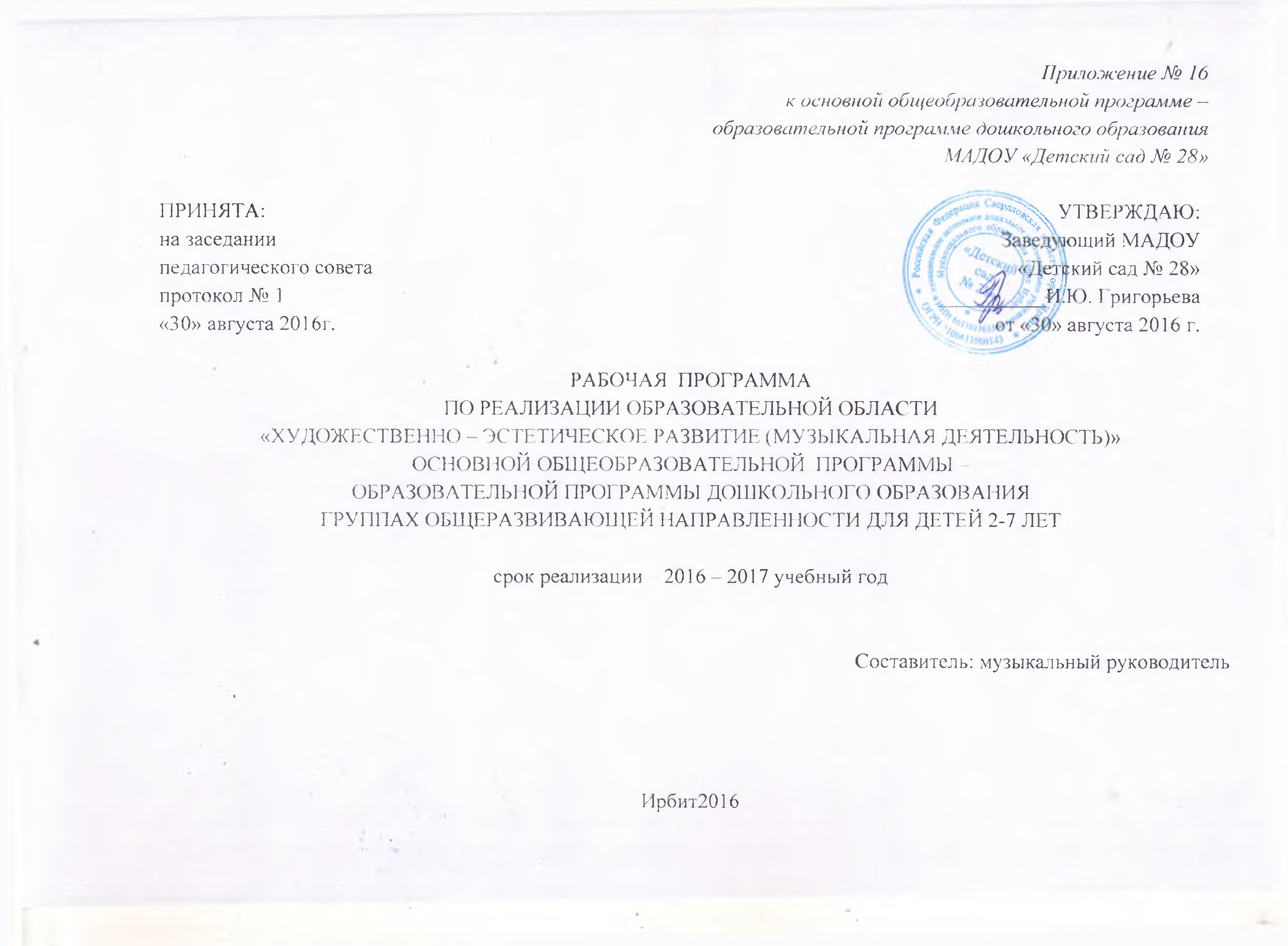 Пояснительная записка	Рабочая программа (далее - Программа) разработана в соответствии с федеральным государственным образовательным стандартом дошкольного образования, с учетом Примерной основной образовательной программы дошкольного образования (одобренной решением федерального учебно – методического объединения по общему образованию, протокол от  20.05.2015 г. № 2\15) и с использованием методических и научно – практических материалов Примерной основной образовательной программы дошкольного образования «От рождения до школы».Рабочая программа реализуется на государственном языке Российской Федерации -  русский.Рабочая программа разработана в соответствии с действующим законодательством и иными нормативными правовыми актами, локальным актами Учреждения, регулирующими деятельность учреждения дошкольного образования:- Федеральный закон от 29 декабря 2012 г. № 273 - ФЗ «Об образовании в Российской Федерации»;- «Санитарно-эпидемиологические требования к устройству, содержанию и организации режима  работы дошкольных образовательных организаций»  (Санитарно – эпидемиологические правила и нормативы СанПиН 2.4.1.3049 – 13,) утверждены постановлением Главного государственного  санитарного врача РФ от 15 мая  2013 г. № 26;- Приказ Министерства образования и науки Российской Федерации от 17 октября 2013 г. № 1155 «Об утверждении федерального государственного образовательного стандарта дошкольного образования»;- Письмо Министерства образования и науки Российской Федерации  от 28 февраля 2014 год № 08-249 «Комментарии к ФГОС дошкольного образования»;- Приказ Министерства образования и науки Российской Федерации от 30 августа 2013 г. № 1014 «Об утверждении Порядка организации и осуществления образовательной  деятельности по основным общеобразовательным программам – образовательным программам дошкольного образования».В Программе определены ценностно-целевые ориентиры, задачи, основные направления, условия и средства развития ребенка в музыкальной деятельности как одного из видов продуктивной деятельности детей  дошкольного возраста, их ознакомления с миром музыкального искусства  в условиях детского сада. Особое внимание уделено развитию эмоционально-чувственной, художественно-эстетической и двигательной сферам   развития дошкольников.Основной задачей  является  введение  ребенка в мир музыки с радостью и улыбкой. Эта задача - главная для детей всех возрастных групп, поскольку она не дает ребенку чувствовать себя некомпетентным в том или ином виде деятельности.В программе определены: - задачи музыкального воспитания и развития детей в каждой возрастной группе;- структура каждого занятия с учетом возрастных и психофизиологических возможностей ребенка;- результаты освоения программного содержания в каждой возрастной группе;- рекомендуемый музыкальный и музыкально-игровой репертуар;- рекомендации по взаимодействию с детьми на занятиях. Эта программа ориентирована на развитие творчества, фантазии ребенка, способности к самовыражению. Что дает возможность вызвать эмоциональную отзывчивость у детей, помогает их раскрепостить, а также формирует устойчивый интерес к занятиям.Особое внимание в содержании программы уделяется музыкально-ритмическим играм, которые развивают ритмический слух, слуховое внимание, позволяет успешно осваивать игру на музыкальных инструментах.Рабочая программа предполагает развитие художественно-эстетической сферы ребенка средствами музыкального воспитания через обогащение музыкального и игрового материала в организации образовательного процесса по приобщению детей к художественно-музыкальной культуре народов мира .Музыкальный фольклор Урала: пестушки, песни, народные песни (календарные, лирические, обрядовые). Игровой фольклор. Хоровод: хореографический (движение), песенный, драматический (разыгрывание сюжета).Образовательная программа  состоит из обязательной части и части, формируемой участниками образовательных отношений. Обе части являются взаимодополняющими и необходимыми с точки зрения реализации требований ФГОС ДО.Обязательная часть Программы  предполагает  комплексность подхода, обеспечивая развитие детей  по пяти взаимодополняющим образовательным областям.Обязательная часть программы разработана на основе примерной общеобразовательной  программы дошкольного образования «От рождения до школы» под редакцией Вераксы Н. Е., Комаровой Т.С., Васильевой М.А., 2015 г., издание 3 – е, исправленное и дополненное.Часть Программы, формируемая участниками образовательных отношений разработана с учетом:- образовательной программы Толстиковой О.В., Савельевой О.В. «Мы живем на Урале»: образовательная программа с учетом специфики национальных, социокультурных и иных условий, в которых осуществляется образовательная деятельность с детьми дошкольного возраста. - Екатеринбург: ГАОУ ДПО СО «ИРО», 2013 г.;-  авторской программы Каплуновой И.М., Новоскольцовой И.А. «Ладушки» г. Санкт – Петербург. Издательство «Композитор», 2011 г. Детский сад функционирует в режиме полного дня с 12 часовым пребыванием воспитанников с 07.00 до 19.00, по режиму пятидневной рабочей недели и календарным временем посещения – круглогодично. Суббота, воскресенье и праздничные дни – нерабочие (выходные). Общие сведения о коллективе детей, работников, родителейОсновными участниками реализации программы  являются: дети дошкольного возраста, родители (законные представители), педагоги.Содержание Программы учитывает возрастные и индивидуальные особенности  детей. В детском саду функционирует 6 возрастных групп общеразвивающей направленности, из них – 1 группа раннего возраста и 5 групп дошкольного возраста, которые посещают дети в возрасте от 2 – х до 7 лет. Численность воспитанников -  117 детей. Все группы сформированы по одновозрастному принципу.В детском саду учитывается индивидуальные особенности и состояние детей дошкольного возраста, данная информация позволяет выстроить образовательный процесс в соответствии с индивидуальными особенностями воспитанников детского сада. 1.1  Возрастные особенности детейВторая группа раннего возраста (с 2 до 3 лет)      На третьем году жизни дети становятся самостоятельнее; совершенствуются восприятие, речь, начальные формы произвольного поведения; совершенствуются зрительные и слуховые ориентировки, что позволяет детям безошибочно выполнять ряд заданий; различать мелодии, петь. Для детей этого возраста характерна несознательность мотивов, импульсивность и зависимость чувств и желаний от ситуации. Дети легко заражаются эмоциональным состоянием сверстников. Младшая группа (от 3  до 4 лет)В младшем дошкольном возрасте  развивается персептивная деятельность. Дети от использования предэтолонов, переходят к культурно-выработанным средствам восприятия. Развиваются память и внимание: узнают знакомые песни, различают звуки на высоте. Продолжает развиваться наглядно-действенное мышление.Средняя группа (от 4 до 5 лет)Основные достижения возраста  связаны с совершенствованием восприятия, развитием образного мышления и воображения, развитием памяти, внимания, речи. Продолжает развиваться у детей интерес к музыке, желание её слушать, вызывать эмоциональную  отзывчивость при восприятии музыкальных произведений. Обогащаются музыкальные впечатления, способствующие дальнейшему развитию  основ музыкальной культуры. Старшая группа (от 5 до 6 лет)В старшем дошкольном возрасте продолжает развиваться эстетическое восприятие, интерес, любовь к музыке, формируется музыкальная культура на основе знакомства с композиторами, с классической, народной и современной музыкой. Продолжают развиваться музыкальные способности: звуковысотный, ритмический, тембровый, динамический слух, эмоциональная отзывчивость и творческая активность.  Подготовительная к школе группа (от 6 до 7 лет)В этом возрасте продолжается приобщение детей к музыкальной культуре. Воспитывается художественный вкус, сознательное отношение к отечественному музыкальному наследию и современной музыке. Совершенствуется звуковысотный, ритмический, тембровый, динамический слух. Продолжают обогащаться музыкальные впечатления детей, вызывается яркий эмоциональный отклик при восприятии музыки разного характера. Продолжает формироваться певческий голос, развиваются навыки движения под музыку. 1.2 Цели и задачиЦели:- развитие предпосылок ценностно-смыслового восприятия и понимания произведений искусств (словесного, музыкального, изобразительного), мира природы; - становление эстетического отношения к окружающему миру;- формирование элементарных представлений о видах искусства;- восприятие музыки, художественной литературы, фольклора;- стимулирование сопереживания персонажам художественных произведений;- реализация самостоятельной творческой деятельности детей (изобразительной, конструктивно-модельной, музыкальной и др).Задачи:- Вхождение ребенка в мир музыки;- Развитие музыкальной эрудиции и культуры дошкольников;- Ценностного отношения к музыке как к виду искусства, музыкальным традициям и праздникам;- Развитие опыта восприятия музыкальных произведений, сопереживание музыкальным образам, настроениям, чувствам;- Развитие звукового сенсорного и интонационного опыта дошкольников, где музыка выступает как один из возможных языков ознакомления детей с окружающим миром, миром предметов и природ, миром человека, его эмоций, переживаний и чувств	Методические принципы:- Одним из главных принципов в работе с детьми является создание непринужденной обстановки, в которой ребенок чувствует себя комфортно, раскрепощенно. Не принуждать детей к действиям (играм,пению), а дать возможность освоиться, захотеть принять участие взанятии.- Второй принцип — целостный подход в решении педагогическихзадач:а) обогащение детей музыкальными впечатлениями через пение,слушание, игры и пляски, музицирование;б) претворение полученных впечатлений в самостоятельнойигровой деятельности;в) приобщение к народной культуре (слушание и пение русскихнародных песен и попевок, разучивание народных игр и хороводов).- Принцип последовательности предусматривает усложнениепоставленных задач по всем разделам музыкального воспитания. Если вмладшем дошкольном возрасте восприятие музыкального материала идетна уровне эмоций и только с помощью педагога, то в подготовительной группе дети способны сами осмыслить и понять тот или иной материал ивысказать свое впечатление и отношение.- Четвертый принцип — соотношение музыкального материала сприродным, народным, светским и частично историческим календарем.В силу возрастных особенностей дети не всегда могут осмыслить значение того или иного календарного события, поэтому даем детям возможность принятьв нем посильное участие, посмотреть выступления других детей ивоспитателей и в какой-то мере проявить свои творческие способности(станцевать, спеть песенку или частушку, принять участие в веселой игре). Научить детей выражать свое настроение, чувства, эмоции.- Одним из важнейших принципов музыкального воспитанияявляется принцип партнерства. Всегда встречать детей с улыбкой, радостно, приветливо, доброжелательно. Говорить добрые, ласковые слова: что по ним соскучились, о них думали и очень рады их видеть.Таким образом, группа детей и музыкальный руководитель становятся единым целым. Вместе слушают, вместе поют, вместе рассуждают, вместе играют.Немаловажным является и принцип положительной оценкидеятельности детей, что способствует еще более высокой активности,эмоциональной отдаче, хорошему настроению и желанию дальнейшегоучастия в творчестве.      Музыкальная деятельность в ОУ осуществляется через формы организации: -музыкальные занятия, -вечера досуга, -самостоятельная игровая деятельность, -праздники и развлечения.   Музыкальное занятие имеет чёткое построение  видов музыкальной деятельности:-Музыкально-ритмические движения.-Развитие чувства ритма, музицирование.-Пальчиковая гимнастика.-Слушание музыки.-Распевание, пение.-Пляски, игры, хороводы.Музыкально-ритмические движенияЭтот вид музыкальной деятельности детей включает два вида движений: общеразвивающие (ходьба, бег, прыжки, упражнения для рук) и танцевальные (переменный шаг, притопы и т. д.), то есть те движения, которые пригодятся в разучивании плясок детьми.Работа над развитием чувства ритма. Без ритма невозможно пение, движение. Чувство ритма есть у каждого ребенка, но его необходимо выявить и развить. Игры на развитие чувства ритма проводятся постоянно и неоднократно повторяются. Каждое новое задание переносится на последующие занятия, варьируется и исполняется детьми на музыкальных инструментах, что является основой детского музицирования.Пальчиковая гимнастикаПомогает детям отдохнуть, расслабиться, укрепляет мышцы пальцев и ладоней, что в свою очередь помогает в игре на музыкальных инструментах, в рисовании, а в дальнейшем и в письме. Разучивание при этом забавных стишков, прибауток развивает детскую память и речь.Слушание музыкиДля того чтобы дети лучше воспринимали музыку, подбираются музыкальные произведения с выразительной мелодией, яркой тембровой окраской и соответствующим тому или иному музыкальному образу или герою характером. Для лучшего восприятия к каждому музыкальному произведению подбираются иллюстрации, игрушки, стихи, загадки, потешки, придумываются небольшие сюжеты.  Большое значение имеет использование магнитофонных записей, а также видеоматериалов из кинофильмов и мультипликационных фильмов, так как зрительное восприятие помогает слуховому.Распевание, пениеСобственное исполнение песен должно доставлять детям удовольствие. Для того чтобы не акцентировать внимания детей на недостатках (прерывистое дыхание, нечеткое произношение, гудение), им предлагаются простые, веселые песенки-распевки; дети могут сами себе подыграть на музыкальных инструментах. Выбираются песни доступные для детей  по содержанию, мелодической окрашенности. Тексты песен на занятиях не заучиваются. Уже с младшей группы практикуется, кроме хорового пения, пение по подгруппам, соло, цепочками.       Пляски, игры, хороводыОсновная цель - дать возможность детям подвигаться под музыкальное сопровождение, пение взрослых. В игре обязательно присутствует элемент сюрприза, шутки, забавы. Роль ведущего (кота, медведя, зайца, матрешки и т.д.) исполняет воспитатель или ребенок старшего возраста). В хороводах дети только выполняют движения по показу педагога и под его пение. Пляски разучиваются довольно долго, как упражнения, но детские идеи, фантазии непременно находят свое место в них.Вся работа по музыкальному воспитанию проводится в тесной связи с изобразительной деятельностью, театрализованной ритмопластикой и развитием речи.Рабочая программа дает возможность организовать образовательный процесс интересным, разнообразным и эффективным. У детей расширяется кругозор, происходит обогащение музыкальными впечатлениями, формируется устойчивый интерес к музыкальным занятиям. Реализация рабочей программы позволит обеспечить всестороннее развитие личности ребенка:а) эстетическое - развивается чувство прекрасного, эмоциональная отзывчивость, любовь к народному творчеству;б) умственное - развивается память, внимание, кругозор, воображение, речь, мышление;в) нравственное - формируется дружелюбие, активность и самостоятельность.Использование разнообразных организационных форм предполагает реализацию  методов, максимально активизирующих воображение, продуктивную деятельность детей; на создании условий для реализации универсальных возможностей детей в овладении креативным потенциалом, в разнообразных формах организации совместной деятельности взрослых и детей.Решение задач повышения эмоциональной активности детей в музыкальной деятельности предусматривает:• использование игровых мотиваций;• использование сюрпризных моментов;• включение игровых и сказочных персонажей;• использование музыкального сопровождения соответствующего характеру осуществляемой деятельности, ее темпу и  содержанию;• использование проектов как средства, обеспечивающего «эмоциональное погружение» в тему, в содержание      изучаемого   явления;• использование художественного слова (коротких рассказов, познавательных сказок, стихотворений, загадок, пословиц,   поговорок, закличек, потешек, примет и т.д.);• обсуждение ситуаций взаимодействия в ходе игры и творческой деятельности;• совместные дела,предусматривающие участие родителей и детей других групп в подготовке к праздникам, спектаклям;• предоставление детям возможности сделать самостоятельный выбор (материалов, способов действий, партнеров, ролии   т.д.); • передача, имитация через движение характерных особенностей изучаемых объектов и явлений окружающего мира;• поощрение детей за внимательность, доброжелательность, сотрудничество.Решение образовательных задач предусматривает:- стимулирование ребенка к эмоциональному отклику на прекрасную музыку, двигательную импровизацию под нее;- обеспечение ребенку возможности почувствовать многообразие музыки, которую можно воплотить в движении;- побуждение ребенка к воплощению в свободных естественных движениях характера и настроения музыки, знакомых   образов и сюжетов;- поощрение инструментальной импровизации, с немузыкальными и музыкальными звуками и исследования качеств    музыкального звука: высоты, длительности, динамики, тембра;- включение музыкальных произведений в доступные и привлекательные для ребенка виды деятельности.Средства:Наглядно-образный материал:иллюстрации и репродукции;малые скульптурные формы;дидактический материал;игровые атрибуты;музыкальные инструменты;аудио- и  видеоматериалы;игрушки из театра «Би-ба-бо»«живые» игрушки (воспитатели или дети, одетые в соответствующие костюмы).Основные принципы дошкольного образования1.Полноценное проживание, ребёнком всех этапов детства(младенческого, раннего и дошкольного возраста),обогащение (амплификация) детского развития;2.Построение образовательной деятельности на основе индивидуальных особенностей каждого ребенка, при котором сам ребёнок становится активным в выборе содержания своего образования, становится субъектом образования (далее-индивидуализация дошкольного образования);3.Содействие и сотрудничество детей и взрослых, признание ребёнка полноценным участником(субъектом) образовательных отношений;4.Поддержка инициативы детей в различных видах деятельности;5.Сотрудничество Организации с семьёй;6.Приобщение детей к социокультурным нормам, традициям семьи, общества и государства;7.Формирование познавательных интересов и познавательных действий ребёнка в различных видах деятельности;8.Возрастная адекватность дошкольного образования(соответствие условий, требований, методов возрасту и особенностям развития);9.Учёт этнокультурной ситуации развития детей.Планируемы результаты освоения детьми образовательной программы дошкольного образованияВторая группа раннего возраста:      Узнаёт знакомые мелодии и различает высоту звуков (высокий – низкий).     Вместе с воспитателем подпевает в песне музыкальные фразы.    Двигается в соответствии с характером музыки, начинает движение с первыми звуками музыки.    Умеет выполнять движения: притопывать ногой, хлопать в ладоши, поворачивать кисти рук.    Называет музыкальные инструменты: погремушка, бубен.Младшая группа:Эмоционально откликается на простые музыкальные произведения Замечает изменения в динамике и настроении звучания музыки (тише – громче, веселое – грустное) Умеет внимательно слушать (от начала до конца) небольшие музыкальные произведения Узнает знакомые песни Поет, не отставая и не опережая других Выполняет доступные танцевальные движения по одному и в паре с предметами в соответствии с характером музыки Называет детские музыкальные инструменты: погремушки, бубен, металлофон, барабан и др. Участвует в музыкальных играх-драматизациях Средняя группа:Активно, эмоционально включается в музыкальную деятельность Определяет контрастные настроения музыкальных произведений Знаком с названиями жанров (марш, песня, танец) Поет естественным звуком, без напряжения песни разного характера, старается четко произносить слова Вместе с другими детьми начинает и заканчивает пениеСтаршая группа:Более точно определяет настроение и жанр музыкального произведения (марш, песня, танец) Понимает содержание музыкального произведения и может рассказать о нем Узнает звучание отдельных музыкальных инструментов (фортепиано, скрипка) Поет без напряжения, звонко, выразительно Правильно воспроизводит мелодию песни в целом Передает основной характер и настроение музыки в различных видах основных движений (шага, бега, прыжков) Импровизирует в движении под музыку разного характера Выполняет танцевальные движения под музыку: поочередное выбрасывание ног, полуприседание с выставлением ноги на пятку, шаг на всей ступне на месте, с продвижением вперед и в кружении и пр. Играет на детских музыкальных инструментах ударной группы; исполняет мелодии, состоящие из 2–3 звуков на металлофоне (ксилофоне) Участвует в инструментальных импровизациях Проявляет активность в самостоятельной музыкальной деятельности (исполнении и инсценировании песен, хороводов и др. Активно участвует и творчески проявляет себя в музыкальных играх- драматизациях Подготовительная группа:Может рассказать о прослушанном музыкальном произведении, высказать свое мнение, сравнить его с другим Слышит в произведении развитие музыкального образа Называет любимые произведения и их авторов Поет без напряжения, легко, звонко, выразительно Правильно передает мелодию в песнях с музыкальным сопровождением Поет сольно и в хоре Выполняет движения в плясках, упражнениях, играх ритмично, музыкально и выразительно Участвует в создании творческих этюдов Играет сольно и в оркестре, исполняет несложные мелодии на звуковысотных детских музыкальных инструментах, импровизирует Активно участвует в музыкальных инсценировках песен, придумывает свои варианты движений в играх и хороводах. Проявляет творчество, участвуя в музыкальных играх-драматизациях и театрализованных играУзнает Государственный гимн РФ. Гимн Москвы 1.4. 1 Требования к результатам освоения образовательной программы дошкольного образования,сформулированные в ФГОС-ребенок овладевает основными культурными способами деятельности, проявляет инициативу и самостоятельность в разных видах деятельности - игре, общении, познавательно-исследовательской деятельности, конструировании и др.; способен выбирать себе род занятий, участников по совместной деятельности;-ребенок обладает установкой положительного отношения к миру, к разным видам труда, другим людям и самому себе, обладает чувством собственного достоинства; активно взаимодействует со сверстниками и взрослыми, участвует в совместных играх. Способен договариваться, учитывать интересы и чувства других, сопереживать неудачам и радоваться успехам других, адекватно проявляет свои чувства, в том числе чувство веры в себя, старается разрешать конфликты;-ребенок обладает развитым воображением, которое реализуется в разных видах деятельности, и прежде всего в игре; ребенок владеет разными формами и видами игры, различает условную и реальную ситуации, умеет подчиняться разным правилам и социальным нормам;-ребенок достаточно хорошо владеет устной речью, может выражать свои мысли и желания, может использовать речь для выражения своих мыслей, чувств и желаний, построения речевого высказывания в ситуации общения, может выделять звуки в словах, у ребенка складываются предпосылки грамотности;-у ребенка развита крупная и мелкая моторика; он подвижен, вынослив, владеет основными движениями, может контролировать свои движения и управлять ими;-ребенок способен к волевым усилиям, может следовать социальным нормам поведения и правилам в разных видах деятельности, во взаимоотношениях со взрослыми и сверстниками, может соблюдать правила безопасного поведения и личной гигиены;-ребенок проявляет любознательность, задает вопросы взрослым и сверстникам, интересуется причинно-следственными связями, пытается самостоятельно придумывать объяснения явлениям природы и поступкам людей; склонен наблюдать, экспериментировать. Обладает начальными знаниями о себе, о природном и социальном мире, в котором он живет; знаком с произведениями детской литературы, обладает элементарными представлениями из области живой природы, естествознания, математики, истории и т.п.; ребенок способен к принятию собственных решений, опираясь на свои знания и умения в различных видах деятельности.1.4.2 Требования к результатам освоения парциальной образовательной программы «Мы живём на Урале»- ребенок ориентирован на сотрудничество, дружелюбен, приязненно расположен к людям, способен участвовать в общих делах, совместных действиях, деятельности с другими детьми и взрослыми; способен понимать состояния и поступки других людей, выбирать адекватные способы поведения в социальной ситуации и уметь преобразовывать ее с целью оптимизации общения с окружающими; - ребенок обладает установкой на толерантность, способностью мириться, уживаться с тем, что является отличным, непохожим, непривычным (например, с чужим мнением, с человеком, имеющим недостатки физического развития, с людьми других национальностей и др.); с удовольствием рассказывает о своих друзьях других этносов, высказывает желание расширять круг межэтнического общения; - ребенок знает некоторые способы налаживания межэтнического общения с детьми других этносов и использует их при решении проблемно-игровых и реальных ситуаций взаимодействия; - ребенок обладает чувством разумной осторожности, выполняет выработанные обществом правила поведения (на дороге, в природе, в социальной действительности);- ребенок проявляет уважение к родителям (близким людям), проявляет воспитанность и уважение по отношению к старшим и не обижает маленьких и слабых, посильно помогает им;- ребенок проявляет познавательную активность, способность и готовность расширять собственный опыт за счет удовлетворения потребности в новых знаниях, переживать радость открытия нового; умение использовать разнообразные источники получения информации для удовлетворения интересов, получения знаний и содержательного общения;- ребенок проявляет интерес к малой родине, родному краю, их истории, необычным памятникам, зданиям; к событиям настоящего и прошлого родного края; к национальному разнообразию людей своего края, стремление к знакомству с их культурой; активно включается в проектную деятельность, самостоятельное исследование, детское коллекционирование, создание мини-музеев, связанных с прошлым и настоящим родного края;- ребенок обладает креативностью, способностью к созданию нового в рамках адекватной возрасту деятельности, к самостоятельному поиску разных способов решения одной и той же задачи; способностью выйти за пределы исходной, реальной ситуации и в процессе ее преобразования создать новый, оригинальный продукт;- ребенок проявляет самостоятельность, способность без помощи взрослого решать адекватные возрасту задачи, находить  способы и средства реализации собственного замысла на материале народной культуры; самостоятельно может рассказать о малой родине, родном крае (их достопримечательностях, природных особенностях, выдающихся людях), использует народный фольклор, песни, народные игры в самостоятельной и совместной деятельности, общении с другими детьми и взрослыми;- ребенок способен чувствовать прекрасное, воспринимать красоту окружающего мира (людей, природы), искусства, литературного народного, музыкального творчества;- ребенок признает здоровье как наиважнейшую ценность человеческого бытия, проявляет готовность заботиться о своем здоровье и здоровье окружающих, соблюдать правила безопасности жизнедеятельности, самостоятельно и эффективно решать задачи, связанные с поддержанием, укреплением и сохранением здоровья в рамках адекватной возрасту жизнедеятельности и общении;- ребенок проявляет эмоциональную отзывчивость при участии в социально значимых делах, событиях (переживает эмоции, связанные с событиями военных лет и подвигами горожан, стремится выразить позитивное отношение к пожилым жителям города и др.);отражает свои впечатления о малой родине в предпочитаемой деятельности (рассказывает, изображает, воплощает образы в играх, разворачивает сюжет и т.д.);охотно участвует в общих делах социально-гуманистической направленности (в подготовке концерта для ветеранов войны, посадке деревьев на участке, в конкурсе рисунков «Мы любим нашу землю» и пр.; выражает желание в будущем (когда вырастет) трудиться на благо родной страны, защищать Родину от врагов, стараться решить некоторые социальные проблемы.- ребенок обладает начальными знаниями о себе, об истории своей семьи, ее родословной; об истории образования родного города (села);о том, как люди заботятся о красоте и чистоте своего города; о богатствах недр Урала (полезных ископаемых, камнях самоцветах);о природно-климатических зонах Урала (на севере - тундра, тайга, на Юге Урала – степи), о животном и растительном мире;о том, что на Урале живут люди разных национальностей; о том, что уральцы внесли большой вклад в победу нашей страны над фашистами во время Великой Отечественной войны; о промыслах и ремеслах Урала (камнерезное и ювелирное искусство; каслинское литье, ограды и решетки города Екатеринбурга; уральская роспись на бересте, металле, керамической посуде);- ребенок знает название и герб своего города (поселка, села), реки (водоема), главной площади, местах отдыха; фамилии уральских писателей и названия их произведений (П.П. Бажов, Д.Н Мамин-Сибиряк); другие близлежащие населенные пункты и крупные города Урала; Урал – часть России, Екатеринбург - главный город Свердловской области.2.КАЛЕНДАРНО-ТЕМАТИЧЕСКИЙ ПЛАНРАЗВЕРНУТОЕ КОМПЛЕКСНО-ТЕМАТИЧЕСКОЕ ПЛАНИРОВАНИЕ
ОРГАНИЗОВАННОЙ ОБРАЗОВАТЕЛЬНОЙ ДЕЯТЕЛЬНОСТИ«ХУДОЖЕСТВЕННО-ЭСТЕТИЧЕСКОЕ РАЗВИТИЕ»
Вторая группа раннего возраста.СентябрьОктябрьНоябрьДекабрьЯнварьФевральМартАпрельМайСредняя группа.Сентябрь.ОктябрьНоябрьДекабрьЯнварьФевральМартАпрельМайСтаршая группаСентябрьОктябрьНоябрьДекабрьЯнварьФевральМартАпрельМайПодготовительная к школе группаСентябрьОктябрьНоябрьДекабрьЯнварьФевральМартАпрельМайПлан по взаимодействию с родителями.Знакомить родителей с возможностями детского сада, а также близлежащих учреждений дополнительного образования в музыкальном развитии. Раскрывать возможности музыкикак средства благоприятного воздействия на психическое здоровья ребёнка. Привлекать родителей к разнообразным формам совместной музыкально-художественной деятельности с детьми в детском саду, способствующим возникновению ярких эмоций. Организовывать в детском саду встречи с родителями.План по взаимодействию с воспитателями.СОДЕРЖАНИЕ ПРОГРАММЫ Режим работы учреждения:  с понедельника по пятницу в режиме полного рабочего дня 12 – часового пребывания детей: с 7.00 – 19.00 часов; выходные дни: суббота, воскресенье и праздничные дни, установленные законодательством Р.Ф. Срок реализации программы рассчитан на 1 год и предусматривает проведение музыкальных занятий 2 раза в неделю в соответствиями с требованиями СанПина.3.1. Учебный планРеализация рабочей программы осуществляется через регламентированную и нерегламентированную формы обучения и предусматривает проведение музыкальных занятий 2 раза в неделю- различные виды занятий:           типовые,            комплексные,            доминантные,            тематические       - Самостоятельная досуговая деятельность.      Специально подобранный музыкальный репертуар позволяет обеспечить рациональное сочетание и смену видов музыкальной деятельности, предупредить утомляемость и сохранить активность ребенка на музыкальном занятии. Все занятия строятся в форме сотрудничества, дети становятся активными участниками музыкально-образовательного процесса. Учет качества усвоения программного материала осуществляется внешним контролем со стороны музыкального руководителя и нормативным способом. Максимально допустимый объём дневной образовательной нагрузкиВ  каждой  возрастной  группе  еженедельно  проводятся  два  музыкальных  занятия, индивидуальные  занятия  и  вечер  развлечения (один  раз  в  месяц)Расписание непрерывной образовательной деятельности3.2. Содержание работы по освоению детьми образовательной области«Художественно-эстетическое развитие»В образовательную область «Художественно-эстетическое развитие» входит раздел «Музыкально-художественная деятельность». Стандарт определяет возрастосообразные виды деятельности, в т.ч. и музыкальную деятельность детей.Во второй группе раннего возраста (2– 3лет) –это предметная деятельность и игры с составными и динамическими игрушками; общение с взрослым и сверстниками под руководством взрослого, восприятие смысла музыки, стихов, рассматривание картинок, двигательная активность.Для детей дошкольного возраста (3 года - 8 лет)- это игровая деятельность, включая сюжетно- ролевую игру как ведущую деятельность детей дошкольного возраста, (восприятие и понимание смысла музыкальных произведений, пение, музыкально ритмические движения, игры на детских музыкальных инструментах) и двигательная (овладение основными движениями) формы активности ребёнка. Исходя из предложенных Стандартом возрастосообразных видов деятельности, становится возможным конкретизировать формы музыкальной деятельности с детьми раннего и дошкольного возраста.Вариативные формы музыкальной деятельности детей раннего и дошкольного возраста.Методические приёмы по видам музыкальной деятельности.Восприятие музыки (слушание музыки)Вторая группа раннего возрастаВыразительное исполнение песни, пьесы.Показ игрушек, иллюстраций.Короткое пояснение по содержанию пьесы, песни.Младшая группа.Выразительное исполнение пьесы.Показ игрушек, иллюстраций.Короткое пояснение по содержанию пьесы, песни.Игровой приём (хлопают в ладоши, цокают языком, постукивают по коленям)Дидактическая игра.Средняя группа.Выразительное исполнение пьесы.Показ игрушек, иллюстраций.Короткое пояснение по содержанию пьесы, песни.Игровой приём (хлопают в ладоши, цокают языком, постукивают по коленям, отгадывание загадки)Дидактическая игра.Старшая группа.Выразительное исполнение пьесы.Пояснение по содержанию пьесы.Практические действия (творческие задания)Показ иллюстраций.Дидактические игры.Сопоставление двух произведений.Беседа, загадывание загадок, чтение потешек, поговорок, стихов.Использование записи музыки.Вопросы – ответы.Подготовительная группа.Выразительное исполнение пьесы.Пояснение по содержанию пьесы.Практические действия (творческие задания)Показ иллюстраций.Сопоставление двух произведений.Беседа, загадывание загадок, чтение потешек, поговорок, стихов.Использование записи музыки.Вопросы – ответы.Методы.Наглядно-слуховой.  (исполнение музыки, стихотворения0Наглядно-зрительный (показ иллюстраций, пособий)Словесный (беседа, разъяснения, эпитеты, сравнения, метафоры, пояснения, рассказ)Практический (двигательные реакции, вокализация, мелкие движения рук и пальцев, оркестровка, образные движения)Пение.   Вторая группа раннего возраста.Игровые.  (игрушки)Подпевание.Эмоциональное исполнение взрослыми, подражание голосу взрослых.Использование наглядности.Младшая группаИгровые.  (игрушки)Подпевание.Эмоциональное исполнение взрослыми, подражание голосу взрослых.Пение по подгруппам (девочки, мальчики, по рядам)Использование наглядности.Обучающие приёмы.Средняя группа.Упражнения для развития слуха и голоса.Исполнение взрослыми.Пение по подгруппамОбразные сравнения.Исполнение мелодии без слов.Пение с музыкальным сопровождением и без него.Инсценировка.Старшая группа.Упражнения для развития слуха и голоса.Игры.Пение по подгруппамОбразные сравнения.Исполнение мелодии без слов.Пение с музыкальным сопровождением и без него.Подготовительная к школе группа.Показ взрослого.Показ правильно поющего ребёнка.Пение на слоги.Игра «Эхо».Пение в разных тональностях.Показ по условным знакам.Пение без сопровождения.Пение по подгруппам.Музыкально-ритмические движения.   Вторая группа раннего возраста.Подражательные движения по показу взрослого.Совместные действия со взрослыми.Короткие указания.Игровые приёмы (игрушки)Игровые действия с предметами (погремушками, платочками, листочками)Запаздывающий показ воспитателя (на последующих занятиях)Подражания действиям воспитателя и детей, правильно, активно выполняющих задание.Младшая группа.Показ взрослого.Показ ребёнка, правильно выполняющего действия.Образное пояснение.Наглядность.Указания, напоминания.Совместные действия со взрослыми.Средняя группа.Выразительное исполнение взрослого.Краткое пояснение, указания, напоминания.Игровые ситуации.Показ движений ребёнком, правильно выполняющим движения.Совместные действия со взрослым.Наглядность.Многократное повторение.Старшая группа.Точный выразительный показ взрослого.Краткое пояснение, указания напоминания.Игровые ситуации.Показ движений ребёнком, правильно выполняющим движения.Многократное повторение, варьирование знакомого материала.Индивидуальная проверка уровня усвоения навыков.Подготовительная к школе группа.Предварительное прослушивание.Пояснение, указание, напоминание.Показ взрослого и детей, правильно выполняющим движения.Предварительный анализ.Многократное повторение, варьирование знакомого материала.Индивидуальная проверка уровня усвоения навыков.Методы.Наглядно-слуховой (выразительное исполнение)Наглядно-зрительный (показ  движений, пособий)Словесный (беседа, разъяснение, эпитеты, сравнение, пояснение в ходе выполнения движений, образный рассказ о новой игре, танце, напоминание об их приёмах)Практический (двигательные реакции, показ игр, плясок, отдельных элементов, образные движения)3.3.  Содержание образовательной работы с детьми дошкольного возраста по образовательной программе Толстиковой О.В., Савельевой О.В. « Мы живём на Урале»Образовательная область «Художественно-эстетическое развитие»Задачи воспитания и обученияс детьми младшего дошкольного возраста. (3-5лет):Развивать у ребенка представления о художественно-эстетическом образе, влияющем на его эмоциональное состояние, Побуждать ребенка творить прекрасное в своей повседневной жизни через включение в процесс воспитания и обучения видов искусств - литературы, музыки, изобразительного искусства, народного фольклора, обеспечивающих творческую самореализацию своего «Я» в различных видах продуктивной деятельности.3. Формировать и поддерживать интерес ребенка к народному литературному, музыкальному творчеству и декоративному искусству, 4. Расширять тематику детских работ, поддерживать желание изображать знакомые бытовые и природные объекты, а также явления природы и яркие события общественной жизни (праздники); учить самостоятельно находить простые сюжеты в окружающей жизни, художественной литературе, помогать выбирать сюжет коллективной работы;5. Знакомить ребенка со спецификой зданий и их устройства в городе, селе (дома высокие, каменные, с балконами, лифтами, ванной; дома невысокие, как правило, деревянные, с печкой, садом, будкой для собаки и т.п.) в разных видах деятельности (рисовании, конструировании, слушании художественной литературы и др.).6. Побуждать ребенка к воплощению в свободных естественных движениях характера и настроения народной музыки, знакомых образов и сюжетов.7. Формировать у ребенка потребность в чтении книги как постоянному элементу жизни, источнику ярких эмоций и поводу к позитивно окрашенному общению со взрослым.8. Поддерживать у ребенка устойчивый интерес к литературному, народному творчеству.Решение образовательных задач предусматривает:-  поддержку стремления ребенка выражать свои чувства и впечатления на основе эмоционально содержательного восприятия доступных для понимания произведений искусства или наблюдений за природными явлениями;- стимулирование ребенка на эмоциональный отклик на прекрасную музыку, двигательную импровизацию под нее;- поддержку желания ребенка отражать свои впечатления о прослушанных произведениях, литературных героях и событиях в разных видах художественной деятельности: в рисунках, изготовлении фигурок и элементов декораций для театрализованных игр, в игре-драматизации и т.д.;- обеспечение ребенку возможности почувствовать многообразие музыки, которую можно воплотить в движении;- поощрение инструментальной импровизации, с немузыкальными и музыкальными звуками и исследования качеств музыкального звука: высоты, длительности, динамики, тембра;- включение народной музыки в доступные и привлекательные для ребенка виды деятельности;- поддержку интереса ребенка к народному и декоративному искусству, искусству народных мастеров Урала;- возможность использовать для рисования различные материалы (краски, цветные мелки, фломастеры, маркеры, карандаши, сангину, уголь, листы бумаги разных размеров и фактуры и др.);- проявление уважения к художественным интересам и работам ребенка, бережного отношения к результатам его творческой деятельности;- использование наблюдений в природе, ее звуков и классической музыки для того, чтобы помочь ребенку на эмоциональном уровне воспринять и лучше осознать осваиваемые представления об окружающем природном мире;- поощрение желания ребенка придумать свои способы реализации задуманного в игре, в образно-игровых этюдах по текстам прибауток, сказок, литературных текстов и в ходе обсуждения созданных детьми образов героев с акцентом на вариативность создания образа;- активизацию и поддержку проявления интереса у ребенка к предметам народных промыслов, иллюстрациям в детских книгах, скульптуре малых форм, необычным архитектурным постройкам; побуждение стремление ребенка рассматривать, обыгрывать.Целевые ориентиры образовательной деятельности:- ребенок использует некоторые средства выразительности фольклорного и литературного языка: «говорящие» имена героев народных сказок, формулы начала и окончания сказки, традиционные сказочные и отдельные поэтические эпитеты, простые сравнения из загадок и стихов;- ребенок использует разные способы выражения своего отношения к литературному произведению, его героям в рассказе, рисунке, аппликации, лепке, при пересказывании и чтении наизусть текста, в разных видах театрализованной деятельности;- ребенок активно и с желанием участвует в разных видах творческой художественной деятельности на основе фольклорных и литературных произведений;- ребенок откликается на интересные декоративно-оформительские решения (украшение группы, елки, одежда взрослых, атрибуты игр), замечает новые красивые предметы в пространстве комнаты, здания (дома);- ребенок проявляет интерес, положительное эмоциональное отношение к посещению музея;- ребенок различает некоторые предметы народных промыслов по материалам, содержанию, выделяет и поясняет их особенности. Формы совместной образовательной деятельности с детьми:рисование, лепка, аппликация;пение, слушание;  музыкально-дидактические игры;составление коллажей;изготовление простых сувениров;декоративно-прикладное творчество;- театрализованные игры;- моделирование;- чтение произведений народного фольклора;- образно-игровые этюды;- экспериментирование с изобразительными материалами;- рассматривание, обсуждение, обыгрывание разнообразных эстетически привлекательных предметов (предметы народных промыслов, интересные фотографии, заготовки, например деревянные ложки, одноразовые тарелочки для росписи), элементов росписи (альбомы, листы), а также «проектирование» с их помощью фрагментов среды (кукольного уголка);- настольно-печатные игры;- «озвучивание картины» - подбор музыкального сопровождения, звуков к образу;- иллюстрирование книг;- мини-музеи;- игра на народных музыкальных инструментах.Задачи воспитания и обучения детей старшего дошкольного возраста(5 - 7лет):: Развивать устойчивый интерес ребенка к устному народному творчеству, народным игрушками и способами их изготовления, к народному музыкальному и изобразительному искусству, народным праздникамобеспечивающим возможность отражения полученных знаний и умений в разных видах художественно-творческой деятельности.Способствовать формированию у ребенка опыта эмоционально-личностного отношения к произведениям искусства, потребности в самовыражении своих чувств, ценностей и мироощущения через свободный выбор содержания художественно-эстетической деятельности.Развивать интерес к культурному наследию земли Уральской, активную личностную позицию маленьких жителей Свердловской области, уральского региона, чувство сопричастности, желание сохранять и передавать фольклор, традиции, обычаи народов Урала.Развивать элементарные представления о художественной, мифопоэтической картине мира, языках искусства, способах художественного оформления быта на примерах народов Урала, среды обитания, художественного видения природы, ценностного отношения к традиционной культуре своего народа, своего края.Решение образовательных задач предусматривает:- опору на принципы отбора произведений искусства:- ценностный принцип, заключающийся в раскрытии общечеловеческих ценностей специфическим для каждого искусства способом, в понимании значимости мира природы, людей, предметов, передаваемого в произведениях, для ребенка; определяющий отбор произведений искусства, содержащих  в себе эстетическую ценность, и ориентирующем развитие эстетических эмоций как самоценности личности ребенка;- принцип эмоциональной насыщенности, определяющий яркую образность и выразительность знаков и символов искусства в предлагаемых живописных, музыкальных, литературных произведениях, отображающих палитру чувств, вызывающих различные эмоциональные переживания;- принцип региональности обуславливающий подбор произведений искусства, отображающих колорит уральской природы, музыкально-поэтического фольклора, декоративно-прикладного искусства и народных промыслов Урала, представляющими для ребенка особую эмоционально-жизненную ценность;- принцип активности, обуславливающий проявление ярких эстетических эмоций в процессе восприятия произведений искусства, и ставящий ребенка в активную позицию познания;- принцип многомерности, определяющий содержательность взаимодействия видов искусств на основе ценностного единства, заключенных в литературных, живописных и музыкальных произведениях, и позволяющий осуществлять разнообразные виды творческой деятельности, предполагающие;- обсуждение с ребенком общего и отличного в сказках, стихах, песнях разных народов Урала;- реализацию потребностей и способностей ребенка в художественно-литературной деятельности;- привлечение ребенка к обсуждению прочитанного;- организацию многогранного осмысления литературных образов в различных видах их активного проживания;-  чтение с продолжением, что позволит ребенку встречаться со знакомыми героями, вспоминать, прогнозировать, досочинять происходящие с ними события;- организацию создания детьми (совместно со взрослыми) «книг» - сборников сочиненных детьми сказок, рассказов из личного опыта, песенок, проиллюстрированных детскими рисунками;- участие ребенка в создании предметов на основе народных традиций;- демонстрацию ребенку и обсуждение с ним мелкой пластику, народной игрушки; - поощрение ребенка в воплощении своих представлений, переживаний, чувств, мыслей в художественной форме; поддержу личностного творческого начала;- побуждение ребенка делать самостоятельный выбор, помогать другому, уважать и понимать потребности другого человека, бережно относиться к продуктам его труда;- поощрение стремления ребенка сделать свое произведение красивым, содержательным, выразительным;- знакомство ребенка с декоративно-прикладным искусством и народными промыслами Урала, с первобытным искусством на Урале; древнейшим искусством уральских пещер;- организацию участия ребенка в создании тематических композиций к праздничным утренникам и развлечениям (фризы, панно, коллажи, панорамы, диорамы) и в длительных архитектурно-художественных проектах (по сказам, сказкам, фольклорно-историческим темам, по дизайну современного города и села);- использование современного оборудования (лекала, трафареты, степлеры и т.п.) и разных материалов (естественные – дерево, камень, и др., и искусственные – различная упаковка, бижутерия, пленки, галантерея и др.) для воплощения творческого замысла в изобразительно-конструктивной деятельности;- поощрение выразительного воплощения ребенком народной музыки в движениях на основе слышания в музыке не только ее общего настроения, но и темпа, динамики, яркого ритмического рисунка, формы;- поощрение индивидуальных творческих проявлений ребенка в работе над музыкально-двигательными сюжетными этюдами;- акцентирование внимания детей на основной идее произведения, на выразительности, красоте языка сказок народов Урала, сказов П.П. Бажова.Целевые ориентиры образовательной деятельности:- ребенок проявляет интерес к произведениям поэтического и музыкального фольклора, декоративно-прикладного искусства Урала, художественных произведений уральских авторов для детей;- ребенок способен ритмично и выразительно двигаться в русских народных танцах, хороводах, проявляя творчество, самостоятельность, может передать музыкально-игровой образ, способен организовывать русские народные музыкальные игры;- ребенок способен импровизировать и выбирать средства для самовыражения, включаться в различные формы (в хороводах, играх, календарно-обрядовых, народных праздниках) коллективного музыкального творчества, связанного с жизнью уральского региона;- ребенок проявляет чувство восхищения результатами культурного творчества представителей своей и других культур (музыка, танцы, песни, литературные произведения, национальный костюм, предметы декоративно-прикладного искусства и др.);- ребенок проявляет чувство гордости от осознания принадлежности к носителям традиций и культуры своего края;- ребенок проявляет интерес к художественно-эстетической стороне жизни человека на Урале в прошлом и настоящем;- ребенок воссоздает в собственной изобразительно-творческой деятельности сюжетов произведений уральских писателей, народных сказок, сказов;- ребенок самостоятельно применяет изобразительные умения и изобразительные средства для передачи колорита изделий уральских мастеров на основе материалов и техник художественно-изобразительной деятельности, традиционных для Среднего Урала.Формы совместной образовательной деятельности с детьми:- разнообразные праздники и досуги: «Веселая ярмарка» (создание изделий народных промыслов), «Музыкальный круиз» (танцы, песни, мелодии народов Урала);- праздники (в том числе народные обрядовые), театрализовано-музыкальные развлечения, «семейные вечера» подводящие своеобразный итог рассмотрения темы, активное участие детей в них, взаимодействие с представителями разных этносов способствующие накоплению опыта деятельности и поведения на материале народной культуры и искусства, становлению этнотолерантных установок;- сравнительный анализ народных игр, игрушек, произведений народного искусства;- игровые упражнения и этюды с использованием народных музыкальных инструментов; - музыкально-дидактические и музыкально-двигательные игры;- музыкально-творческие игры-импровизации, включающих исполнение на народных (детских) музыкальных инструментах;- танцевальные импровизации с использованием сюжетного оформления;- чтение сказок с выполнением музыкально-развивающих заданий;- хороводы, народные танцы;- самостоятельный подбор выразительных средств в музыкальных зарисовках;- чтение сказок народов Урала, сказов П.П. Бажова;- разучивание малых фольклорных форм;Сотворчество детей и взрослых может быть организовано через участие в различных творческих мероприятиях, народных праздниках, конкурсах,Музыкальный фольклор народов Урала: пестушки, песни. Народные песни (календарные, лирические, обрядовые). Игровой фольклор. Хоровод: хореографический (движение), песенный, драматический (разыгрывание сюжета).Музыкальная жизнь Урала - часть русской национальной культуры. Уральские композиторы. Репертуар современных уральских композиторов для детей. Жанровая палитра, опора на традиции Уральского народного фольклора.Великий русский композитор П.И.Чайковский родился на Урале (г. Алапаевск).Уральский народный хор, его состав: оркестр народных инструментов, танцевальная группа, хор;Уральская консерватория имени М.Мусорского, где учатся музыканты, композиторы и исполнители.Филармония г. Екатеринбурга. Симфонический оркестр.Средства, педагогические методы, формы работы с детьмиПраздники (в том числе народные обрядовые), театрализовано-музыкальные развлечения, «семейные вечера» подводящие своеобразный итог рассмотрения темы, активное участие детей в их подготовке, взаимодействие с представителями разных этносов способствующее накоплению опыта деятельности и поведения на материале народной культуры и искусства, становлению этнотолерантных установок.Музыкальные произведения:Уральские народные песни: «Веночек, мой веночек», «Возле нас зеленый сад», «Ой, вы кумушки, мои подруженьки», «Ты шкатулка моя».Уральские песни: «Вдоль по речке, по Самарке»,  «Возле нас зеленый сад»,  «Како у нас-то в мастерской»,«По лужку было лужочку», «Птичка, ты пташечка»,«Ты шкатулка моя»,  «Уж ты Веснушка-весна»,  «Усень, усень»; уральская песня в обработке Н.Голованова «Уж ты прялица, ты коковица»;  Шутов И. «Уральская рябина», «Урал». Уральские частушки: Шайтанская песенная кадриль.Слушание музыкиСорокин М. «Олина полька», «Про зайку Зая» (Колыбельная), М. В. Горячих «Мама побранила, мама похвалила». Детям о детях / Педагогический репертуар юного пианиста. - Свердловск: Екатеринбургские композиторы, 1995 - 55 стр.Смирнова И. «Плакса», «Засоня», «Весельчак», «Шалунишка», «Трусишка», «Ябеда», «Почемучка», «Забияка», «Мечтатель», «Упрямец», «Умница».Смирнова И.Л. Забавные портреты: Сборник фортепианных пьес для детей / Урал. Гос. пед. ун-т. Екатеринбург, 1999. -20с.Вызов А. «Дождь», «Разбойники». Детям о детях / Педагогический репертуар юного пианиста. Свердловск: Екатеринбургские композиторы, 1995.- 55 стр.Смирнова И. «Полька», «Вальс». Смирнова И.Л. Вариации для фортепиано на темы любимых детских песен. Полька. Вальс / Уральский государственный   педагогический университет. Екатеринбург, 1995. - 32с.Манакова И. «Звук-шутник», «Загадочный звук», «Разноцветные звуки»,«Сказочный звук». Манакова  И.П., Смирнова И.Л. Волшебные звуки:   Сборник песен и фортепианных пьес / Уральский государственный      педагогический университет. Екатеринбург, 1996. - 50с.Вызов А. «Шарманка». Детям о детях / Педагогический репертуар юного пианиста. Свердловск: Екатеринбургские композиторы, 1995.- 55 стр.Кесарева М. «Старинная шкатулка». Пьесы уральских композиторов для фортепиано. Москва:  Советский композитор, 1992.Фридлендер А. «По улицам слона водили». Пьесы уральских композиторов. М.: Советский композитор. 1992. - 88 стр.ПениеВызов   А. Потешка «Кошка-повариха», дразнилка «Федя-медя».  Басок М. «На печи».  Вызов А. песня «Листопад». Басок М., Вызов А., Нименский А. Хоры и песни для детей / Уральская государственная педагогическая консерватория им. М.П. Мусоргского. Екатеринбург, 1992. - 82с.Родыгин Е. «Как у дедушки Петра». Родыгин Е. Избранные песни. Свердловск: Уральский рабочий. 1993. - 84стр.Манакова И. «Колыбельная». Манакова И.П. Смирнова И.Л. Волшебные звуки: Сборник песен и фортепианных пьес / Уральский государственный педагогический университет. Екатеринбург, 1996. - 50с.Русское народное творчество: «Сею, вею, посеваю», «Скоро Масленка придет», «Как на масляной неделе», «Дождик, лей, лей». Калужникова Т.И.  Традиционный русский музыкальный календарь Среднего Урала. - Екатеринбург: Банк культурной информации, издательство Дома учителя. 1993. - 208стр.Вызов  А.  Потешки:    «Ди-ди-ли»,    «Пошла    Дуня    из ворот», «На липовой ноге» Манакова И., Смирнова И. «Петрушка». Манакова И.П., Смирнова И.Л. Волшебные звуки: Сборник песен и фортепианных пьес / Уральский государственный педагогический университет. Екатеринбург, 1996. - 50с.Филиппенко А. «Уральский хоровод». Филиппенко А. В нашем садочку. Киев: Музична Украина, 1977. - 50 стр. Русское народное творчество «Коледка-коледка», «Славите, славите», «Мы давно блинов не ели»,    «Жаворонки прилетите»; частушки «Вот сегодня Троиса». Т.И. Калужникова. Традиционный русский музыкальный календарь Среднего Урала. - Екатеринбург: Банк культурной информации, издательство Дома учителя.- 208 стр.Знакомство детей с народными играми, народным музыкальным искусством, народными праздниками способствующее направленное на воспитание интереса к культуре своего этноса, других народов и национальностейПЛАНИРУЕМЫЕ РЕЗУЛЬТАТЫ ОСВОЕНИЯ ПРОГРАММЫЦелевые ориентиры образовательной программы- ребенок проявляет интерес к малой родине, родному краю, их истории, необычным памятникам, зданиям; к событиям настоящего и прошлого родного края; к национальному разнообразию людей своего края, стремление к знакомству с их культурой; активно включается в проектную деятельность, самостоятельное исследование, детское коллекционирование, создание мини-музеев, связанных с прошлым и настоящим родного края;- ребенок проявляет самостоятельность, способность без помощи взрослого использовать народный фольклор, песни, народные игры в самостоятельной и совместной деятельности, общении с другими детьми и взрослыми;- ребенок способен чувствовать прекрасное, воспринимать красоту искусства, музыкального творчества;- ребенок проявляет эмоциональную отзывчивость при участии в социально значимых делах, охотно участвует в общих делах социально-гуманистической направленности (в подготовке концерта для ветеранов войны), трудиться на благо родной страны, защищать Родину от врагов, стараться решить некоторые социальные проблемы.- ребенок знает название и герб своего города, главной площади, местах отдыха; фамилии уральских писателей и названия их произведений (П.П. Бажов, Д.Н Мамин-Сибиряк); другие близлежащие населенные пункты и крупные города Урала; Урал – часть России, Екатеринбург - главный город Свердловской области.ПЕРЕЧЕНЬ ИГРОВОГО ОБОРУДОВАНИЯ ДЛЯ УЧЕБНО-МАТЕРИАЛЬНОГО ОБЕСПЕЧЕНИЯМУЗЫКАЛЬНОГО ЗАЛАВозрастная категорияНаправленность группКоличество группКоличество воспитанниковвторая группа раннего возраста  (от 2 до 3 лет)общеразвивающая118младшая группа (от 3 до 4 лет)общеразвивающая118средняя группа (от 4 до 5 лет)общеразвивающая240старшая группа (от 5 до 6 лет)общеразвивающая121подготовительная к школе группа(от 6 до 7 лет)общеразвивающая120итогообщеразвивающая6117Программное содержание:Адаптировать детей к условиям д/с. Способствовать формированию положительных эмоций по отношению к д/с. Расширять знания о домашних животных. Формировать элементарное представление об осени. Развивать интерес к музыке, вызывать активность при подпевании, развивать эмоциональность и образность восприятия музыки через движения.Программное содержание:Адаптировать детей к условиям д/с. Способствовать формированию положительных эмоций по отношению к д/с. Расширять знания о домашних животных. Формировать элементарное представление об осени. Развивать интерес к музыке, вызывать активность при подпевании, развивать эмоциональность и образность восприятия музыки через движения.Программное содержание:Адаптировать детей к условиям д/с. Способствовать формированию положительных эмоций по отношению к д/с. Расширять знания о домашних животных. Формировать элементарное представление об осени. Развивать интерес к музыке, вызывать активность при подпевании, развивать эмоциональность и образность восприятия музыки через движения.Программное содержание:Адаптировать детей к условиям д/с. Способствовать формированию положительных эмоций по отношению к д/с. Расширять знания о домашних животных. Формировать элементарное представление об осени. Развивать интерес к музыке, вызывать активность при подпевании, развивать эмоциональность и образность восприятия музыки через движения.Программное содержание:Адаптировать детей к условиям д/с. Способствовать формированию положительных эмоций по отношению к д/с. Расширять знания о домашних животных. Формировать элементарное представление об осени. Развивать интерес к музыке, вызывать активность при подпевании, развивать эмоциональность и образность восприятия музыки через движения.Программное содержание:Адаптировать детей к условиям д/с. Способствовать формированию положительных эмоций по отношению к д/с. Расширять знания о домашних животных. Формировать элементарное представление об осени. Развивать интерес к музыке, вызывать активность при подпевании, развивать эмоциональность и образность восприятия музыки через движения.Программное содержание:Адаптировать детей к условиям д/с. Способствовать формированию положительных эмоций по отношению к д/с. Расширять знания о домашних животных. Формировать элементарное представление об осени. Развивать интерес к музыке, вызывать активность при подпевании, развивать эмоциональность и образность восприятия музыки через движения.Программное содержание:Адаптировать детей к условиям д/с. Способствовать формированию положительных эмоций по отношению к д/с. Расширять знания о домашних животных. Формировать элементарное представление об осени. Развивать интерес к музыке, вызывать активность при подпевании, развивать эмоциональность и образность восприятия музыки через движения.ТемаМуз.ритм.движенияСлушаниеМузыкально-дидактическая играУсвоение песенных навыковПляски.Игры.Игры.1 неделяДетский сад.«Марш» А. Парлова «Ах ты берёза», (пружинка)«Баю-бай» В. Агафонникова «Колокольчик или барабан»(см. занят№4 стр.33)«Собачка»«Ай-да»«Прятки»«Прятки»2 неделяОсень «Марш» ЕТиличеевой. «Как у наших у ворот»(Р.Н.М)«Ах вы сени», «Колокольчик или барабан»(см. занятие№4 стр.33)«Собачка»«Кап-кап»Танец с листочками«Игра с колокольчиком»,«Игра с колокольчиком»,3 неделя«Марш» А. Парлова«Весёлые ручки»«Полянка» (Р.Н.М), «Весёлые кубики»«Кошка» Ан.Александрова«Кап-кап»Пляска с погремушкамиСолнышко и дождикСолнышко и дождик4 неделя«Паровоз» «Ходим бегаем» Е.Тиличеевой,«Тихо – громко» Е.Тиличеевой.«Весёлые кубики»«Кошка» Ан.Александрова«Кап-кап»Пляска с погремушками.«Ай-да»«Прятки»«Прятки»Программное содержание:Познакомить с новыми игрушками, обыграть их, рассказать стихи, спеть о них.  Учить различать высокие и низкие звуки, музыку различного характера (весёлую, колыбельную). Побуждать  к активному пению, подпевать взрослому повторяющиеся слова; учить узнавать знакомые песни. Учить менять движения вместе со сменой характера музыки. Побуждать участвовать в пляске, ритмично выполнять движения, приучать двигаться, сохраняя правильную осанку. Учить выполнятьпростейшие игровые движения с предметами (позвенеть, постучать).Программное содержание:Познакомить с новыми игрушками, обыграть их, рассказать стихи, спеть о них.  Учить различать высокие и низкие звуки, музыку различного характера (весёлую, колыбельную). Побуждать  к активному пению, подпевать взрослому повторяющиеся слова; учить узнавать знакомые песни. Учить менять движения вместе со сменой характера музыки. Побуждать участвовать в пляске, ритмично выполнять движения, приучать двигаться, сохраняя правильную осанку. Учить выполнятьпростейшие игровые движения с предметами (позвенеть, постучать).Программное содержание:Познакомить с новыми игрушками, обыграть их, рассказать стихи, спеть о них.  Учить различать высокие и низкие звуки, музыку различного характера (весёлую, колыбельную). Побуждать  к активному пению, подпевать взрослому повторяющиеся слова; учить узнавать знакомые песни. Учить менять движения вместе со сменой характера музыки. Побуждать участвовать в пляске, ритмично выполнять движения, приучать двигаться, сохраняя правильную осанку. Учить выполнятьпростейшие игровые движения с предметами (позвенеть, постучать).Программное содержание:Познакомить с новыми игрушками, обыграть их, рассказать стихи, спеть о них.  Учить различать высокие и низкие звуки, музыку различного характера (весёлую, колыбельную). Побуждать  к активному пению, подпевать взрослому повторяющиеся слова; учить узнавать знакомые песни. Учить менять движения вместе со сменой характера музыки. Побуждать участвовать в пляске, ритмично выполнять движения, приучать двигаться, сохраняя правильную осанку. Учить выполнятьпростейшие игровые движения с предметами (позвенеть, постучать).Программное содержание:Познакомить с новыми игрушками, обыграть их, рассказать стихи, спеть о них.  Учить различать высокие и низкие звуки, музыку различного характера (весёлую, колыбельную). Побуждать  к активному пению, подпевать взрослому повторяющиеся слова; учить узнавать знакомые песни. Учить менять движения вместе со сменой характера музыки. Побуждать участвовать в пляске, ритмично выполнять движения, приучать двигаться, сохраняя правильную осанку. Учить выполнятьпростейшие игровые движения с предметами (позвенеть, постучать).Программное содержание:Познакомить с новыми игрушками, обыграть их, рассказать стихи, спеть о них.  Учить различать высокие и низкие звуки, музыку различного характера (весёлую, колыбельную). Побуждать  к активному пению, подпевать взрослому повторяющиеся слова; учить узнавать знакомые песни. Учить менять движения вместе со сменой характера музыки. Побуждать участвовать в пляске, ритмично выполнять движения, приучать двигаться, сохраняя правильную осанку. Учить выполнятьпростейшие игровые движения с предметами (позвенеть, постучать).Программное содержание:Познакомить с новыми игрушками, обыграть их, рассказать стихи, спеть о них.  Учить различать высокие и низкие звуки, музыку различного характера (весёлую, колыбельную). Побуждать  к активному пению, подпевать взрослому повторяющиеся слова; учить узнавать знакомые песни. Учить менять движения вместе со сменой характера музыки. Побуждать участвовать в пляске, ритмично выполнять движения, приучать двигаться, сохраняя правильную осанку. Учить выполнятьпростейшие игровые движения с предметами (позвенеть, постучать).Программное содержание:Познакомить с новыми игрушками, обыграть их, рассказать стихи, спеть о них.  Учить различать высокие и низкие звуки, музыку различного характера (весёлую, колыбельную). Побуждать  к активному пению, подпевать взрослому повторяющиеся слова; учить узнавать знакомые песни. Учить менять движения вместе со сменой характера музыки. Побуждать участвовать в пляске, ритмично выполнять движения, приучать двигаться, сохраняя правильную осанку. Учить выполнятьпростейшие игровые движения с предметами (позвенеть, постучать).Программное содержание:Познакомить с новыми игрушками, обыграть их, рассказать стихи, спеть о них.  Учить различать высокие и низкие звуки, музыку различного характера (весёлую, колыбельную). Побуждать  к активному пению, подпевать взрослому повторяющиеся слова; учить узнавать знакомые песни. Учить менять движения вместе со сменой характера музыки. Побуждать участвовать в пляске, ритмично выполнять движения, приучать двигаться, сохраняя правильную осанку. Учить выполнятьпростейшие игровые движения с предметами (позвенеть, постучать).ТемаМуз.ритм.движенияСлушаниеМузыкально-дидакт-ская играУсвоение песенных навыковПляски.Игры.1 неделяЯ в мире человек«Ножками затопали» -музМ.РаухвергПаровоз «Тихо громко» Е.Тилич.«Дождик большой и маленький»«Весёлые кубики»«Собачка»(зан11)«Бобик»Танец с листочками«Солнышко и дождик»2 неделя«Марш» А. Парлова«Кто хочет по бегать»«Мишка»(зан 11,16)«Собачка»Мишка пляшет – мишка спит» зан15«Дождик»«Бобик» Т. ПопатенкоТанец с листочками«Мишка »3 неделяМой дом«Марш» ЕТиличеевой.«Весёлые ручки»«Собачка»«Осенние листочки»Мишка пляшет – мишка спит»(зан15)«Кошка» Ан.Александрова«Дождик»«Маленькая полечка»«Мишка»4 неделя«Ножками затопали» -музМ.Раухверг«Собачка»«Осенние листочки»Мишка пляшет – мишка спит»(зан15)«Кошка» Ан.Александрова«Дождик»«Маленькая полечка»«Мишка»Программное содержание: Побуждать слушать весёлую, ритмичную музыку, передающую образ лошадки, приучать эмоционально откликаться на настроение музыки; учить слышать тихую и громкую музыку и выполнять соответствующие движения; припоминать мелодии знакомых песен и называть их. Активно приобщать к подпеванию несложных песен, сопровождая пение жестами. Учить двигаться за воспитателем парами, правильно выполнять простейшие танцевальные движения по показу взрослого. Приучать выполнять движения с предметами  не отвлекаясь. Побуждать активно участвовать в игровых действиях, реагировать на смену музыки.Программное содержание: Побуждать слушать весёлую, ритмичную музыку, передающую образ лошадки, приучать эмоционально откликаться на настроение музыки; учить слышать тихую и громкую музыку и выполнять соответствующие движения; припоминать мелодии знакомых песен и называть их. Активно приобщать к подпеванию несложных песен, сопровождая пение жестами. Учить двигаться за воспитателем парами, правильно выполнять простейшие танцевальные движения по показу взрослого. Приучать выполнять движения с предметами  не отвлекаясь. Побуждать активно участвовать в игровых действиях, реагировать на смену музыки.Программное содержание: Побуждать слушать весёлую, ритмичную музыку, передающую образ лошадки, приучать эмоционально откликаться на настроение музыки; учить слышать тихую и громкую музыку и выполнять соответствующие движения; припоминать мелодии знакомых песен и называть их. Активно приобщать к подпеванию несложных песен, сопровождая пение жестами. Учить двигаться за воспитателем парами, правильно выполнять простейшие танцевальные движения по показу взрослого. Приучать выполнять движения с предметами  не отвлекаясь. Побуждать активно участвовать в игровых действиях, реагировать на смену музыки.Программное содержание: Побуждать слушать весёлую, ритмичную музыку, передающую образ лошадки, приучать эмоционально откликаться на настроение музыки; учить слышать тихую и громкую музыку и выполнять соответствующие движения; припоминать мелодии знакомых песен и называть их. Активно приобщать к подпеванию несложных песен, сопровождая пение жестами. Учить двигаться за воспитателем парами, правильно выполнять простейшие танцевальные движения по показу взрослого. Приучать выполнять движения с предметами  не отвлекаясь. Побуждать активно участвовать в игровых действиях, реагировать на смену музыки.Программное содержание: Побуждать слушать весёлую, ритмичную музыку, передающую образ лошадки, приучать эмоционально откликаться на настроение музыки; учить слышать тихую и громкую музыку и выполнять соответствующие движения; припоминать мелодии знакомых песен и называть их. Активно приобщать к подпеванию несложных песен, сопровождая пение жестами. Учить двигаться за воспитателем парами, правильно выполнять простейшие танцевальные движения по показу взрослого. Приучать выполнять движения с предметами  не отвлекаясь. Побуждать активно участвовать в игровых действиях, реагировать на смену музыки.Программное содержание: Побуждать слушать весёлую, ритмичную музыку, передающую образ лошадки, приучать эмоционально откликаться на настроение музыки; учить слышать тихую и громкую музыку и выполнять соответствующие движения; припоминать мелодии знакомых песен и называть их. Активно приобщать к подпеванию несложных песен, сопровождая пение жестами. Учить двигаться за воспитателем парами, правильно выполнять простейшие танцевальные движения по показу взрослого. Приучать выполнять движения с предметами  не отвлекаясь. Побуждать активно участвовать в игровых действиях, реагировать на смену музыки.Программное содержание: Побуждать слушать весёлую, ритмичную музыку, передающую образ лошадки, приучать эмоционально откликаться на настроение музыки; учить слышать тихую и громкую музыку и выполнять соответствующие движения; припоминать мелодии знакомых песен и называть их. Активно приобщать к подпеванию несложных песен, сопровождая пение жестами. Учить двигаться за воспитателем парами, правильно выполнять простейшие танцевальные движения по показу взрослого. Приучать выполнять движения с предметами  не отвлекаясь. Побуждать активно участвовать в игровых действиях, реагировать на смену музыки.Программное содержание: Побуждать слушать весёлую, ритмичную музыку, передающую образ лошадки, приучать эмоционально откликаться на настроение музыки; учить слышать тихую и громкую музыку и выполнять соответствующие движения; припоминать мелодии знакомых песен и называть их. Активно приобщать к подпеванию несложных песен, сопровождая пение жестами. Учить двигаться за воспитателем парами, правильно выполнять простейшие танцевальные движения по показу взрослого. Приучать выполнять движения с предметами  не отвлекаясь. Побуждать активно участвовать в игровых действиях, реагировать на смену музыки.Программное содержание: Побуждать слушать весёлую, ритмичную музыку, передающую образ лошадки, приучать эмоционально откликаться на настроение музыки; учить слышать тихую и громкую музыку и выполнять соответствующие движения; припоминать мелодии знакомых песен и называть их. Активно приобщать к подпеванию несложных песен, сопровождая пение жестами. Учить двигаться за воспитателем парами, правильно выполнять простейшие танцевальные движения по показу взрослого. Приучать выполнять движения с предметами  не отвлекаясь. Побуждать активно участвовать в игровых действиях, реагировать на смену музыки.Тема Муз.ритм.движенияСлушаниеМузыкально-дидакт-ская играУсвоение песенных навыковПляски.Игры.1 неделя«Поезд» - музыка Н.Метлова«Осенние листочки»«Моя Лошадка»А.Гречанинов«Кто в теремочке живёт»«Лошадка»А.Барто«Дождик»Пляска с погремушками«Дождик»  2 неделя«На лошадке» - музыка Поталовской.«Моя Лошадка»А.Гречанинов«Кто в теремочке живёт»«Мишка»«Лошадка»А.БартоПляска с погремушками«Дождик»  3 неделяНовагодний праздник«Мы идём»Р.Рустамова«Погремушки»«Кто в теремочке живёт»«Лягушка»«Мишка»А.Барто«Мишка пляшет»«У медведя во бору»4 неделя«Лошадки»Е.Макшанце-вой«Погремушки»«Кто в теремочке живёт»«Лягушка»«Лошадка»«Мишка пляшет»«У медведя во бору»Программное содержание: учить понимать и эмоционально реагировать на содержание песни, двигаться в соответствии с характером музыки, выполнять словесные указания воспитателя. Учить определять на слух звучание знакомых муз. инструментов(колокольчик, погремушка, барабан), познакомить со звучанием бубна. Вызывать желание петь вместе со взрослым, учить понимать о чём поётся в песне, подпевать без крика, спокойно. Продолжать учить танцевать с различными предметами, ритмично выполнять знакомые танцевальные движения.Программное содержание: учить понимать и эмоционально реагировать на содержание песни, двигаться в соответствии с характером музыки, выполнять словесные указания воспитателя. Учить определять на слух звучание знакомых муз. инструментов(колокольчик, погремушка, барабан), познакомить со звучанием бубна. Вызывать желание петь вместе со взрослым, учить понимать о чём поётся в песне, подпевать без крика, спокойно. Продолжать учить танцевать с различными предметами, ритмично выполнять знакомые танцевальные движения.Программное содержание: учить понимать и эмоционально реагировать на содержание песни, двигаться в соответствии с характером музыки, выполнять словесные указания воспитателя. Учить определять на слух звучание знакомых муз. инструментов(колокольчик, погремушка, барабан), познакомить со звучанием бубна. Вызывать желание петь вместе со взрослым, учить понимать о чём поётся в песне, подпевать без крика, спокойно. Продолжать учить танцевать с различными предметами, ритмично выполнять знакомые танцевальные движения.Программное содержание: учить понимать и эмоционально реагировать на содержание песни, двигаться в соответствии с характером музыки, выполнять словесные указания воспитателя. Учить определять на слух звучание знакомых муз. инструментов(колокольчик, погремушка, барабан), познакомить со звучанием бубна. Вызывать желание петь вместе со взрослым, учить понимать о чём поётся в песне, подпевать без крика, спокойно. Продолжать учить танцевать с различными предметами, ритмично выполнять знакомые танцевальные движения.Программное содержание: учить понимать и эмоционально реагировать на содержание песни, двигаться в соответствии с характером музыки, выполнять словесные указания воспитателя. Учить определять на слух звучание знакомых муз. инструментов(колокольчик, погремушка, барабан), познакомить со звучанием бубна. Вызывать желание петь вместе со взрослым, учить понимать о чём поётся в песне, подпевать без крика, спокойно. Продолжать учить танцевать с различными предметами, ритмично выполнять знакомые танцевальные движения.Программное содержание: учить понимать и эмоционально реагировать на содержание песни, двигаться в соответствии с характером музыки, выполнять словесные указания воспитателя. Учить определять на слух звучание знакомых муз. инструментов(колокольчик, погремушка, барабан), познакомить со звучанием бубна. Вызывать желание петь вместе со взрослым, учить понимать о чём поётся в песне, подпевать без крика, спокойно. Продолжать учить танцевать с различными предметами, ритмично выполнять знакомые танцевальные движения.Программное содержание: учить понимать и эмоционально реагировать на содержание песни, двигаться в соответствии с характером музыки, выполнять словесные указания воспитателя. Учить определять на слух звучание знакомых муз. инструментов(колокольчик, погремушка, барабан), познакомить со звучанием бубна. Вызывать желание петь вместе со взрослым, учить понимать о чём поётся в песне, подпевать без крика, спокойно. Продолжать учить танцевать с различными предметами, ритмично выполнять знакомые танцевальные движения.Программное содержание: учить понимать и эмоционально реагировать на содержание песни, двигаться в соответствии с характером музыки, выполнять словесные указания воспитателя. Учить определять на слух звучание знакомых муз. инструментов(колокольчик, погремушка, барабан), познакомить со звучанием бубна. Вызывать желание петь вместе со взрослым, учить понимать о чём поётся в песне, подпевать без крика, спокойно. Продолжать учить танцевать с различными предметами, ритмично выполнять знакомые танцевальные движения.ТемаМуз.ритм.движенияСлушаниеМузыкально-дидакт-ская играУсвоение песенных навыковПляски.Игры.Игры.1 неделяНовогодний праздник«Мы идём», «Потанцуем»«Вальс снежинок» Ломовой.«Что лежит в коробочке?»«Бабушка зима», «Дед Мороз»«Мишка»А.Барто,«Танец со снежками»«Бубен»«Бубен»2 неделя«Потанцуем»,«Зимняя дорожка».«Снежок и вьюга» Филиппенко.«Что лежит в коробочке?»«Бабушка зима»«Мишка»А.Барто, «Ёлка», Попатенко«Зимняя пляска»«Бубен»«Бубен»3 неделя«Зимняя дорожка», « Заячья зарядка».«Дед Мороз» Филиппенко«Что лежит в сугробе?»«Дед Мороз»,«Ёлка», Попатенко«Пляска зайчат с морковками»«Снежки»«Снежки»4 неделя« Заячья зарядка», «Звери на ёлке».«Вальс снежинок» Ломовой.«Что лежит в сугробе?»«Дед Мороз»,«Ёлка», ПопатенкоТанец «Фонарики».«Снежки»«Снежки»Программное содержание:учить пониматьи различать пьесы разного характера – спокойные, ласковые, весёлые, плясовые; развивать чувство ритма, умение различать музыку, быструю и спокойную музыку, продолжать формировать певческие навыки, учить подпевать спокойно в умеренном темпе. Развивать способность воспринимать движения по показу взрослого. Совершенствовать умения выполнять простые танцевальные движения в кругу, врассыпную, приучать двигаться по кругу, держась за руки.Программное содержание:учить пониматьи различать пьесы разного характера – спокойные, ласковые, весёлые, плясовые; развивать чувство ритма, умение различать музыку, быструю и спокойную музыку, продолжать формировать певческие навыки, учить подпевать спокойно в умеренном темпе. Развивать способность воспринимать движения по показу взрослого. Совершенствовать умения выполнять простые танцевальные движения в кругу, врассыпную, приучать двигаться по кругу, держась за руки.Программное содержание:учить пониматьи различать пьесы разного характера – спокойные, ласковые, весёлые, плясовые; развивать чувство ритма, умение различать музыку, быструю и спокойную музыку, продолжать формировать певческие навыки, учить подпевать спокойно в умеренном темпе. Развивать способность воспринимать движения по показу взрослого. Совершенствовать умения выполнять простые танцевальные движения в кругу, врассыпную, приучать двигаться по кругу, держась за руки.Программное содержание:учить пониматьи различать пьесы разного характера – спокойные, ласковые, весёлые, плясовые; развивать чувство ритма, умение различать музыку, быструю и спокойную музыку, продолжать формировать певческие навыки, учить подпевать спокойно в умеренном темпе. Развивать способность воспринимать движения по показу взрослого. Совершенствовать умения выполнять простые танцевальные движения в кругу, врассыпную, приучать двигаться по кругу, держась за руки.Программное содержание:учить пониматьи различать пьесы разного характера – спокойные, ласковые, весёлые, плясовые; развивать чувство ритма, умение различать музыку, быструю и спокойную музыку, продолжать формировать певческие навыки, учить подпевать спокойно в умеренном темпе. Развивать способность воспринимать движения по показу взрослого. Совершенствовать умения выполнять простые танцевальные движения в кругу, врассыпную, приучать двигаться по кругу, держась за руки.Программное содержание:учить пониматьи различать пьесы разного характера – спокойные, ласковые, весёлые, плясовые; развивать чувство ритма, умение различать музыку, быструю и спокойную музыку, продолжать формировать певческие навыки, учить подпевать спокойно в умеренном темпе. Развивать способность воспринимать движения по показу взрослого. Совершенствовать умения выполнять простые танцевальные движения в кругу, врассыпную, приучать двигаться по кругу, держась за руки.Программное содержание:учить пониматьи различать пьесы разного характера – спокойные, ласковые, весёлые, плясовые; развивать чувство ритма, умение различать музыку, быструю и спокойную музыку, продолжать формировать певческие навыки, учить подпевать спокойно в умеренном темпе. Развивать способность воспринимать движения по показу взрослого. Совершенствовать умения выполнять простые танцевальные движения в кругу, врассыпную, приучать двигаться по кругу, держась за руки.Программное содержание:учить пониматьи различать пьесы разного характера – спокойные, ласковые, весёлые, плясовые; развивать чувство ритма, умение различать музыку, быструю и спокойную музыку, продолжать формировать певческие навыки, учить подпевать спокойно в умеренном темпе. Развивать способность воспринимать движения по показу взрослого. Совершенствовать умения выполнять простые танцевальные движения в кругу, врассыпную, приучать двигаться по кругу, держась за руки.ТемаМуз.ритм.движенияСлушаниеМузыкально-дидактическая играУсвоение песенных навыковПляски.Игры.Игры.1 неделяЗима« Заячья зарядка», «Зырядка»«Заинька походи»«Кукла шагает и бегает»Заинька походи»«Дед Мороз»,«Полька зайчиков».«Зайчикии лисичка»«Зайчикии лисичка»2 неделя«Потанцуем», «Покатаем Машеньку»«Заинька походи», «Колыбельная».«Кукла шагает и бегает»Заинька походи»Бабушка зима«Каравай»«Догони зайчика»«Догони зайчика»3 неделя«Зимняя дорожка», «На прогулке»«Колыбельная», «Машенька - Маша»«Кукла шагает и бегает»Бабушка зима. Машенька - маша.«Пляска со снежками»«Воротики»«Воротики»4 неделя«Ножками затопали», «Бодрый шаг»«Машенька - Маша», «Колыбельная»«Кукла шагает и бегает»Бабушка зима. Машенька - маша.«Пляска с куклами»«Догони зайчика»«Догони зайчика»Програмное  содержание: Учить слушать и распознавать музыку различного темпа  и ритма (шагать – бегать), развивать чувства ритма, развивать память и внимание. Формировать певческие навыки. Учить детей подпевать отдельные слова. Учить ходить по кругу друг за другом, строить круг, ходить хороводом, правильно держать в руках ложки, ритмично стучать ими.  Учить выполнеять правила игры, убегать в «домики», догонять в соответствии с текстом.Програмное  содержание: Учить слушать и распознавать музыку различного темпа  и ритма (шагать – бегать), развивать чувства ритма, развивать память и внимание. Формировать певческие навыки. Учить детей подпевать отдельные слова. Учить ходить по кругу друг за другом, строить круг, ходить хороводом, правильно держать в руках ложки, ритмично стучать ими.  Учить выполнеять правила игры, убегать в «домики», догонять в соответствии с текстом.Програмное  содержание: Учить слушать и распознавать музыку различного темпа  и ритма (шагать – бегать), развивать чувства ритма, развивать память и внимание. Формировать певческие навыки. Учить детей подпевать отдельные слова. Учить ходить по кругу друг за другом, строить круг, ходить хороводом, правильно держать в руках ложки, ритмично стучать ими.  Учить выполнеять правила игры, убегать в «домики», догонять в соответствии с текстом.Програмное  содержание: Учить слушать и распознавать музыку различного темпа  и ритма (шагать – бегать), развивать чувства ритма, развивать память и внимание. Формировать певческие навыки. Учить детей подпевать отдельные слова. Учить ходить по кругу друг за другом, строить круг, ходить хороводом, правильно держать в руках ложки, ритмично стучать ими.  Учить выполнеять правила игры, убегать в «домики», догонять в соответствии с текстом.Програмное  содержание: Учить слушать и распознавать музыку различного темпа  и ритма (шагать – бегать), развивать чувства ритма, развивать память и внимание. Формировать певческие навыки. Учить детей подпевать отдельные слова. Учить ходить по кругу друг за другом, строить круг, ходить хороводом, правильно держать в руках ложки, ритмично стучать ими.  Учить выполнеять правила игры, убегать в «домики», догонять в соответствии с текстом.Програмное  содержание: Учить слушать и распознавать музыку различного темпа  и ритма (шагать – бегать), развивать чувства ритма, развивать память и внимание. Формировать певческие навыки. Учить детей подпевать отдельные слова. Учить ходить по кругу друг за другом, строить круг, ходить хороводом, правильно держать в руках ложки, ритмично стучать ими.  Учить выполнеять правила игры, убегать в «домики», догонять в соответствии с текстом.Програмное  содержание: Учить слушать и распознавать музыку различного темпа  и ритма (шагать – бегать), развивать чувства ритма, развивать память и внимание. Формировать певческие навыки. Учить детей подпевать отдельные слова. Учить ходить по кругу друг за другом, строить круг, ходить хороводом, правильно держать в руках ложки, ритмично стучать ими.  Учить выполнеять правила игры, убегать в «домики», догонять в соответствии с текстом.Програмное  содержание: Учить слушать и распознавать музыку различного темпа  и ритма (шагать – бегать), развивать чувства ритма, развивать память и внимание. Формировать певческие навыки. Учить детей подпевать отдельные слова. Учить ходить по кругу друг за другом, строить круг, ходить хороводом, правильно держать в руках ложки, ритмично стучать ими.  Учить выполнеять правила игры, убегать в «домики», догонять в соответствии с текстом.ТемаМуз.ритм.движенияСлушаниеМузыкально-дидактическая играУсвоение песенных навыковПляски.Игры.Игры.1 неделяМамин день«Марш»,  «Вот как мы умеем»«Мишка шагает, мишка бегает» «Кто нас крепко любит»«Воротики»«Дудочка», «Машенька Маша»«Хоровод снеговик»«Колобок»«Колобок»2 неделя«Марш»,  «Вот как мы умеем»«Пирожки»«Кто нас крепко любит»«Воротики»«Дудочка», «Машенька Маша»«Ложки деревянные»«Кто живёт у бабушки Маруси?»«Кто живёт у бабушки Маруси?»3 неделя«Марш»,  «Вот как мы умеем»«Барабанщик»«Кто нас крепко любит»«Кто в гости пришел?»«Пирожки»«Кто нас крепко любит»«Чок да чок»«Колобок»«Колобок»4 неделя«Марш»,  «Вот как мы умеем»«Кто нас крепко любит»«Кто в гости пришел?»«Кто нас крепко любит» «Пирожки»«Ложки деревянные»«Кто живёт у бабушки Маруси?»«Кто живёт у бабушки Маруси?»Программное содержание:Приучать внимательно слушать музыку, учить определять характер  песни: о маме нежный.ласковый,  о петушке – задорный. Учить различать музыку разного настроения (весело-грустно) , различать звуки (громко – тихо), приучать к активному подпеванию вместе с педагогом. Учить реагировать на смену движений в соответствии с музыкой, выполнять не сложные движения в парах лицом друг к другу. Расширять двигательный опыт.Программное содержание:Приучать внимательно слушать музыку, учить определять характер  песни: о маме нежный.ласковый,  о петушке – задорный. Учить различать музыку разного настроения (весело-грустно) , различать звуки (громко – тихо), приучать к активному подпеванию вместе с педагогом. Учить реагировать на смену движений в соответствии с музыкой, выполнять не сложные движения в парах лицом друг к другу. Расширять двигательный опыт.Программное содержание:Приучать внимательно слушать музыку, учить определять характер  песни: о маме нежный.ласковый,  о петушке – задорный. Учить различать музыку разного настроения (весело-грустно) , различать звуки (громко – тихо), приучать к активному подпеванию вместе с педагогом. Учить реагировать на смену движений в соответствии с музыкой, выполнять не сложные движения в парах лицом друг к другу. Расширять двигательный опыт.Программное содержание:Приучать внимательно слушать музыку, учить определять характер  песни: о маме нежный.ласковый,  о петушке – задорный. Учить различать музыку разного настроения (весело-грустно) , различать звуки (громко – тихо), приучать к активному подпеванию вместе с педагогом. Учить реагировать на смену движений в соответствии с музыкой, выполнять не сложные движения в парах лицом друг к другу. Расширять двигательный опыт.Программное содержание:Приучать внимательно слушать музыку, учить определять характер  песни: о маме нежный.ласковый,  о петушке – задорный. Учить различать музыку разного настроения (весело-грустно) , различать звуки (громко – тихо), приучать к активному подпеванию вместе с педагогом. Учить реагировать на смену движений в соответствии с музыкой, выполнять не сложные движения в парах лицом друг к другу. Расширять двигательный опыт.Программное содержание:Приучать внимательно слушать музыку, учить определять характер  песни: о маме нежный.ласковый,  о петушке – задорный. Учить различать музыку разного настроения (весело-грустно) , различать звуки (громко – тихо), приучать к активному подпеванию вместе с педагогом. Учить реагировать на смену движений в соответствии с музыкой, выполнять не сложные движения в парах лицом друг к другу. Расширять двигательный опыт.Программное содержание:Приучать внимательно слушать музыку, учить определять характер  песни: о маме нежный.ласковый,  о петушке – задорный. Учить различать музыку разного настроения (весело-грустно) , различать звуки (громко – тихо), приучать к активному подпеванию вместе с педагогом. Учить реагировать на смену движений в соответствии с музыкой, выполнять не сложные движения в парах лицом друг к другу. Расширять двигательный опыт.Программное содержание:Приучать внимательно слушать музыку, учить определять характер  песни: о маме нежный.ласковый,  о петушке – задорный. Учить различать музыку разного настроения (весело-грустно) , различать звуки (громко – тихо), приучать к активному подпеванию вместе с педагогом. Учить реагировать на смену движений в соответствии с музыкой, выполнять не сложные движения в парах лицом друг к другу. Расширять двигательный опыт.ТемаМуз.ритм.движенияСлушаниеМузыкально-дидактическаяиграУсвоение песенных навыковПляски.Игры.1 неделя«Чу-чу-чу! Паровоз!» , «Мамины  помощники»«Петушок»«Солнышко»«Кто нас крепко любит»,  «Пирожки»«Чок да чок»«Как петушок поёт»2 неделяНародная игрушки«Идём парами»   «Вот как мы умеем»«Петушок»«Солнышко»«Кто нас крепко любит»,  «Петушок»«Чок да чок»«Вышла курочка гулять»3 неделя«Идём парами» «Петух»«Стуколка»«Как собачка лает»«Пирожки», «Петушок»«Цветочки  голубые»«Мышка ты где?»4 неделя«Идём парами» «Петух»«Стуколка»«Как собачка лает»«Пирожки», «Петушок»«Цветочки  голубые»«Вышла курочка гулять»Программное содержание: продолжать приучать к активному восприятию музыки разного характера (колыбельная.плясовая), уметь различать высокие и низкие звуки. Формировать певческие навыки. Учить начинать движения вместе с музыкой. Побуждать самостоятельно выполнять знакомые танцевальные движения.Программное содержание: продолжать приучать к активному восприятию музыки разного характера (колыбельная.плясовая), уметь различать высокие и низкие звуки. Формировать певческие навыки. Учить начинать движения вместе с музыкой. Побуждать самостоятельно выполнять знакомые танцевальные движения.Программное содержание: продолжать приучать к активному восприятию музыки разного характера (колыбельная.плясовая), уметь различать высокие и низкие звуки. Формировать певческие навыки. Учить начинать движения вместе с музыкой. Побуждать самостоятельно выполнять знакомые танцевальные движения.Программное содержание: продолжать приучать к активному восприятию музыки разного характера (колыбельная.плясовая), уметь различать высокие и низкие звуки. Формировать певческие навыки. Учить начинать движения вместе с музыкой. Побуждать самостоятельно выполнять знакомые танцевальные движения.Программное содержание: продолжать приучать к активному восприятию музыки разного характера (колыбельная.плясовая), уметь различать высокие и низкие звуки. Формировать певческие навыки. Учить начинать движения вместе с музыкой. Побуждать самостоятельно выполнять знакомые танцевальные движения.Программное содержание: продолжать приучать к активному восприятию музыки разного характера (колыбельная.плясовая), уметь различать высокие и низкие звуки. Формировать певческие навыки. Учить начинать движения вместе с музыкой. Побуждать самостоятельно выполнять знакомые танцевальные движения.Программное содержание: продолжать приучать к активному восприятию музыки разного характера (колыбельная.плясовая), уметь различать высокие и низкие звуки. Формировать певческие навыки. Учить начинать движения вместе с музыкой. Побуждать самостоятельно выполнять знакомые танцевальные движения.Программное содержание: продолжать приучать к активному восприятию музыки разного характера (колыбельная.плясовая), уметь различать высокие и низкие звуки. Формировать певческие навыки. Учить начинать движения вместе с музыкой. Побуждать самостоятельно выполнять знакомые танцевальные движения.ТемаМуз.ритм.движенияСлушаниеМузыкально-дидакт-ская играУсвоение песенных навыковПляски.Игры.1 неделяВесна«Идём-прыгаем», «Калинка»«Баю-баю»«Мишка спит-мишка пляшет»«Автобус», «Птичка»«Берёзка»«Мы цыплята»2 неделя«Ноги и ножки»«Колыбельная»«Птица и птенчики»«Автобус», «Птичка»«Ручеёк»«Прилетела птичка»3 неделя«Вот так», «Идём-прыгаем»,«Полянка»«Мишка спит-мишка пляшет»«Автобус», «Птичка»«Русская»«Вот летали птички»4 неделя«Ноги и ножки»«Колыбельная», «Полянка»«Птица и птенчики»«Автобус», «Птичка»«Русская»«Мы цыплята»Программное содержание:  Учить соотносить услышанную музыку с движениями; вызывать интерес к слушанию музыка. Тренировать в узнавании звучания дет.муз. игрушек (барабан. колокольчик,  погремушка, бубен); побуждать активно участвовать в пении песен. Учить реагировать на смену движений в соответствии со сменой музыки, умение начинать и заканчивать движения под музыку.   Программное содержание:  Учить соотносить услышанную музыку с движениями; вызывать интерес к слушанию музыка. Тренировать в узнавании звучания дет.муз. игрушек (барабан. колокольчик,  погремушка, бубен); побуждать активно участвовать в пении песен. Учить реагировать на смену движений в соответствии со сменой музыки, умение начинать и заканчивать движения под музыку.   Программное содержание:  Учить соотносить услышанную музыку с движениями; вызывать интерес к слушанию музыка. Тренировать в узнавании звучания дет.муз. игрушек (барабан. колокольчик,  погремушка, бубен); побуждать активно участвовать в пении песен. Учить реагировать на смену движений в соответствии со сменой музыки, умение начинать и заканчивать движения под музыку.   Программное содержание:  Учить соотносить услышанную музыку с движениями; вызывать интерес к слушанию музыка. Тренировать в узнавании звучания дет.муз. игрушек (барабан. колокольчик,  погремушка, бубен); побуждать активно участвовать в пении песен. Учить реагировать на смену движений в соответствии со сменой музыки, умение начинать и заканчивать движения под музыку.   Программное содержание:  Учить соотносить услышанную музыку с движениями; вызывать интерес к слушанию музыка. Тренировать в узнавании звучания дет.муз. игрушек (барабан. колокольчик,  погремушка, бубен); побуждать активно участвовать в пении песен. Учить реагировать на смену движений в соответствии со сменой музыки, умение начинать и заканчивать движения под музыку.   Программное содержание:  Учить соотносить услышанную музыку с движениями; вызывать интерес к слушанию музыка. Тренировать в узнавании звучания дет.муз. игрушек (барабан. колокольчик,  погремушка, бубен); побуждать активно участвовать в пении песен. Учить реагировать на смену движений в соответствии со сменой музыки, умение начинать и заканчивать движения под музыку.   Программное содержание:  Учить соотносить услышанную музыку с движениями; вызывать интерес к слушанию музыка. Тренировать в узнавании звучания дет.муз. игрушек (барабан. колокольчик,  погремушка, бубен); побуждать активно участвовать в пении песен. Учить реагировать на смену движений в соответствии со сменой музыки, умение начинать и заканчивать движения под музыку.   Программное содержание:  Учить соотносить услышанную музыку с движениями; вызывать интерес к слушанию музыка. Тренировать в узнавании звучания дет.муз. игрушек (барабан. колокольчик,  погремушка, бубен); побуждать активно участвовать в пении песен. Учить реагировать на смену движений в соответствии со сменой музыки, умение начинать и заканчивать движения под музыку.   ТемаМуз.ритм.движенияСлушаниеМузыкально-дидактическая играУсвоение песенных навыковПляски.Игры.1 неделяЛето«Марш»,  «Маленькие ножки»«Белые гуси»,«Машина»«Мои любимые инструменты»«Автобус», «Птичка»«Приседай»«Бубен»2 неделя«Марш»,  «Маленькие ножки»«Мотылёк»«Би-би-би»«Машина»«Приседай»«Колечки23 неделя«Марш»,  «На птичьем дворе»«Мотылёк»«Мои любимые инструменты»«Машина»«Белые гуси»«Чок-да чок»«Бубен»4 неделя« Научились мы ходить»«Мотылёк»«Мои любимые инструменты»«Машина»«Белые гуси»«Чок-да чок»«Колечки»Программное содержание:  Продолжать развивать у детей интерес к музыке, желание её слушать, вызывать эмоциональную отзывчивость при врсприятии музыкальных произведений. Обогощать музыкальные впечатления,  способствовать развитию основ музыкальной культуры. Обучать детей выразительному пению. Продолжать формировать навыки ритмичного движения в соответствии с характером музыки. Учить выполнять движения с предметами (листочки , платочки)Тема Муз.ритм. движенияРазвитие чуваства ритмаСлушаниеРаспевание, пениеПляски.Игры.1 неделя«День знаний»Марш.Качание рук с лентами.Мягкий шаг.Петушок. (ти-ти-ТА)Андрей воробей.(кор/дл. звуки)Марш. Дунаевского.Полянка р.н.м.Чики-чики чикалочки.Доброе лето.Дождик.Песочница. Чей кружок скорее соберётся2 неделя «Вот и осень наступила, всё вокруг позолотила»Паровозик.Упр. с листочками.Кружение парами(руки лодочкой)Петушок. (ТА-ТА-ти-ти)Андрей воробей(ритм. рисунок)Наступила осеньМарш. Дунаевского.Полянка р.н.м.(сравнение)Барабанщик(б-н висит на л)Дождик.Песочница.Игра «Петушок» 3 неделяПаровозик.Упр. с листочками. Прыжки на двух ногах.Андрей воробей(ритм.рисунок)Зайчик ты зайчик(прил.№13)Колыбельная.Осень милая, шурши.Наступила осеньДождик.Танец с листочками.(знакомство)Игра «Петушок»Муз.игра с пением 4 неделяУпр. с листочками.Поскачи (поскоки) Зайчик ты зайчик(прил.№13)Колыбельная.Полянка р.н.м.(сравнение)Осень милая, шурши.Наступила осеньДождик.Танец с листочками.Песочница.Муз. игра с пениемПрограмное содержание:Програмное содержание:Формировать навыки культуры слушания музыки(не отвлекаясь, дослушивать произведение дот конца), умение петь протяжно, подвижно, согласованно (в пределах ре-си первой октавы). Учить самостоятельно  менять движения в в соответствии с двух-и-трёхчастной формой музыки. Продолжать совершенствовать у детей навыки движений: ходьба по кругу, пружинка, кружение по одному.Продолжать учить выполнять движения с предметами (листочки , платочки)Формировать навыки культуры слушания музыки(не отвлекаясь, дослушивать произведение дот конца), умение петь протяжно, подвижно, согласованно (в пределах ре-си первой октавы). Учить самостоятельно  менять движения в в соответствии с двух-и-трёхчастной формой музыки. Продолжать совершенствовать у детей навыки движений: ходьба по кругу, пружинка, кружение по одному.Продолжать учить выполнять движения с предметами (листочки , платочки)Формировать навыки культуры слушания музыки(не отвлекаясь, дослушивать произведение дот конца), умение петь протяжно, подвижно, согласованно (в пределах ре-си первой октавы). Учить самостоятельно  менять движения в в соответствии с двух-и-трёхчастной формой музыки. Продолжать совершенствовать у детей навыки движений: ходьба по кругу, пружинка, кружение по одному.Продолжать учить выполнять движения с предметами (листочки , платочки)Формировать навыки культуры слушания музыки(не отвлекаясь, дослушивать произведение дот конца), умение петь протяжно, подвижно, согласованно (в пределах ре-си первой октавы). Учить самостоятельно  менять движения в в соответствии с двух-и-трёхчастной формой музыки. Продолжать совершенствовать у детей навыки движений: ходьба по кругу, пружинка, кружение по одному.Продолжать учить выполнять движения с предметами (листочки , платочки)Формировать навыки культуры слушания музыки(не отвлекаясь, дослушивать произведение дот конца), умение петь протяжно, подвижно, согласованно (в пределах ре-си первой октавы). Учить самостоятельно  менять движения в в соответствии с двух-и-трёхчастной формой музыки. Продолжать совершенствовать у детей навыки движений: ходьба по кругу, пружинка, кружение по одному.Продолжать учить выполнять движения с предметами (листочки , платочки)Формировать навыки культуры слушания музыки(не отвлекаясь, дослушивать произведение дот конца), умение петь протяжно, подвижно, согласованно (в пределах ре-си первой октавы). Учить самостоятельно  менять движения в в соответствии с двух-и-трёхчастной формой музыки. Продолжать совершенствовать у детей навыки движений: ходьба по кругу, пружинка, кружение по одному.Продолжать учить выполнять движения с предметами (листочки , платочки)Формировать навыки культуры слушания музыки(не отвлекаясь, дослушивать произведение дот конца), умение петь протяжно, подвижно, согласованно (в пределах ре-си первой октавы). Учить самостоятельно  менять движения в в соответствии с двух-и-трёхчастной формой музыки. Продолжать совершенствовать у детей навыки движений: ходьба по кругу, пружинка, кружение по одному.Продолжать учить выполнять движения с предметами (листочки , платочки)тематемаМуз.ритм. движенияРазвитие чуваства ритмаСлушаниеРаспевание, пениеПляски.Игры.1 неделяЯ в мире человекЯ в мире человекМарш.«Вертушка» (М.Ззан7)«Барабанщик»(ритмс19)«Божья коровка»(Зан2П.К.ДОгородная хороводная«Осень» С. МайкопараМуз. «Эхо»«Наступила осень» «Дождик».Танец с листочками.«Разноцветные листочки» (зан 8 стр. 30)2 неделя«Пружинящий шаг»Упр.с погремушками(зан.11)Зайчик ты зайчик(прил.№13)Котя (С12ПКД)«Полька»М.Глинки«Грустное настроение» А. ШтейнвиляОгородная хороводнаяОсень милая, шурши.«Дождик».Танец«Разноцветная игра»Репка3 неделяУпр.с погремушками(зан.11)«Барабанщик»(ритмс19)Котя (С12ПКД)«Полька»М.Глинки«Грустное настроение» А. ШтейнвиляМуз. «Эхо»«Наступила осень» «Дождик». «Осень милая шурши»ТопотушкиОгородная хороводная.Репка 4 неделяМой город, моя странаМой город, моя страна«Вертушка» (зан7),  «Пружинящий шаг»Зайчик ты зайчик(прил.№13)Андрей воробей(ритм. рисунок)Марш. Дунаевского.Полянка р.н.м.Петушок.«Наступила осень» «Дождик». «Осень милая шурши»Виноватая тучкаОгородная хороводная.Репка.Програмное содержание:Продолжатьучитьслушать музыку не отвлекаясь, дослушивать произведение дот конца. Учить дететй чувствовать характер музыки, узнавать знакомые произведения, высказывать свои впечатления. Продолжать учить петь протяжно, подвижно, согласованно (в пределах ре-си первой октавы), самостоятельно  менять движения в в соответствии с двух-и-трёхчастной формой музыки. Совершенствовать танцевальные движения: пружинка, выставление ноги на пятку-носок,кружение в паре и по одному. Учить выполнять ритмисеские хлопки, движения с предметами (снежинками)Програмное содержание:Продолжатьучитьслушать музыку не отвлекаясь, дослушивать произведение дот конца. Учить дететй чувствовать характер музыки, узнавать знакомые произведения, высказывать свои впечатления. Продолжать учить петь протяжно, подвижно, согласованно (в пределах ре-си первой октавы), самостоятельно  менять движения в в соответствии с двух-и-трёхчастной формой музыки. Совершенствовать танцевальные движения: пружинка, выставление ноги на пятку-носок,кружение в паре и по одному. Учить выполнять ритмисеские хлопки, движения с предметами (снежинками)Програмное содержание:Продолжатьучитьслушать музыку не отвлекаясь, дослушивать произведение дот конца. Учить дететй чувствовать характер музыки, узнавать знакомые произведения, высказывать свои впечатления. Продолжать учить петь протяжно, подвижно, согласованно (в пределах ре-си первой октавы), самостоятельно  менять движения в в соответствии с двух-и-трёхчастной формой музыки. Совершенствовать танцевальные движения: пружинка, выставление ноги на пятку-носок,кружение в паре и по одному. Учить выполнять ритмисеские хлопки, движения с предметами (снежинками)Програмное содержание:Продолжатьучитьслушать музыку не отвлекаясь, дослушивать произведение дот конца. Учить дететй чувствовать характер музыки, узнавать знакомые произведения, высказывать свои впечатления. Продолжать учить петь протяжно, подвижно, согласованно (в пределах ре-си первой октавы), самостоятельно  менять движения в в соответствии с двух-и-трёхчастной формой музыки. Совершенствовать танцевальные движения: пружинка, выставление ноги на пятку-носок,кружение в паре и по одному. Учить выполнять ритмисеские хлопки, движения с предметами (снежинками)Програмное содержание:Продолжатьучитьслушать музыку не отвлекаясь, дослушивать произведение дот конца. Учить дететй чувствовать характер музыки, узнавать знакомые произведения, высказывать свои впечатления. Продолжать учить петь протяжно, подвижно, согласованно (в пределах ре-си первой октавы), самостоятельно  менять движения в в соответствии с двух-и-трёхчастной формой музыки. Совершенствовать танцевальные движения: пружинка, выставление ноги на пятку-носок,кружение в паре и по одному. Учить выполнять ритмисеские хлопки, движения с предметами (снежинками)Програмное содержание:Продолжатьучитьслушать музыку не отвлекаясь, дослушивать произведение дот конца. Учить дететй чувствовать характер музыки, узнавать знакомые произведения, высказывать свои впечатления. Продолжать учить петь протяжно, подвижно, согласованно (в пределах ре-си первой октавы), самостоятельно  менять движения в в соответствии с двух-и-трёхчастной формой музыки. Совершенствовать танцевальные движения: пружинка, выставление ноги на пятку-носок,кружение в паре и по одному. Учить выполнять ритмисеские хлопки, движения с предметами (снежинками)Програмное содержание:Продолжатьучитьслушать музыку не отвлекаясь, дослушивать произведение дот конца. Учить дететй чувствовать характер музыки, узнавать знакомые произведения, высказывать свои впечатления. Продолжать учить петь протяжно, подвижно, согласованно (в пределах ре-си первой октавы), самостоятельно  менять движения в в соответствии с двух-и-трёхчастной формой музыки. Совершенствовать танцевальные движения: пружинка, выставление ноги на пятку-носок,кружение в паре и по одному. Учить выполнять ритмисеские хлопки, движения с предметами (снежинками)Програмное содержание:Продолжатьучитьслушать музыку не отвлекаясь, дослушивать произведение дот конца. Учить дететй чувствовать характер музыки, узнавать знакомые произведения, высказывать свои впечатления. Продолжать учить петь протяжно, подвижно, согласованно (в пределах ре-си первой октавы), самостоятельно  менять движения в в соответствии с двух-и-трёхчастной формой музыки. Совершенствовать танцевальные движения: пружинка, выставление ноги на пятку-носок,кружение в паре и по одному. Учить выполнять ритмисеские хлопки, движения с предметами (снежинками)Тема Муз.ритм.движенияРазвитие чуваства ритмаСлушаниеРаспевание,пениеПляски.Игры.1 неделя«Притопы с топотушками». «Прыжки»«Лётчик»Котя (С12ПКД)«Вальс» Шуберта «Кот и мышь»Рыбицкогоупр. на дыхание «Варись,варись каша» Песня по желанию детей.танец осенних листочковХитрый кот.Колпачок2 неделяМарш.Хлопки в ладошиупр. «прыжки».Котя (С12ПКД)«Лётчик»«Вальс» Шуберта «Кот и мышь»Рыбицкого«Варись варись каша»Первый снег«Наступила осень»Танец осенних листочковХитрый кот.Колпачок3 неделяНовогодний праздник«Мячики»«Кружение парами»Я люблю свою лошадкуПетушок.«Грустное настроение» А. Штейнвиля«Вальс» ШубертаПервый снег«Варись варись каша»«Дождик».творческое задание «Вальс»ловишки с петушком4 неделяупр для рук «Вальс»«Кружение парами»Я люблю свою лошадкуПетушок.«Грустное настроение» А. Штейнвиля«Вальс» ШуберПервый снегпесни пот желанию.творческая пляскаКот Васька.Программное  содержание: Продолжать учить дететй чувствовать характер музыки, узнавать знакомые произведения, высказывать свои впечатления о прослушанном. Учить различать тихо-громко, медленно-быстро.  Продолжать учить петь протяжно, подвижно, согласованно (в пределах ре-си первой октавы), самостоятельно  менять движения в в соответствии с двух-и-трёхчастной формой музыки. Продолжать совершенствовать танцевальные движения: пружинка, выставление ноги на пятку-носок,кружение в паре и по одному. Учить выполнять ритмисеские хлопки, движения с предметами (снежинками)Программное  содержание: Продолжать учить дететй чувствовать характер музыки, узнавать знакомые произведения, высказывать свои впечатления о прослушанном. Учить различать тихо-громко, медленно-быстро.  Продолжать учить петь протяжно, подвижно, согласованно (в пределах ре-си первой октавы), самостоятельно  менять движения в в соответствии с двух-и-трёхчастной формой музыки. Продолжать совершенствовать танцевальные движения: пружинка, выставление ноги на пятку-носок,кружение в паре и по одному. Учить выполнять ритмисеские хлопки, движения с предметами (снежинками)Программное  содержание: Продолжать учить дететй чувствовать характер музыки, узнавать знакомые произведения, высказывать свои впечатления о прослушанном. Учить различать тихо-громко, медленно-быстро.  Продолжать учить петь протяжно, подвижно, согласованно (в пределах ре-си первой октавы), самостоятельно  менять движения в в соответствии с двух-и-трёхчастной формой музыки. Продолжать совершенствовать танцевальные движения: пружинка, выставление ноги на пятку-носок,кружение в паре и по одному. Учить выполнять ритмисеские хлопки, движения с предметами (снежинками)Программное  содержание: Продолжать учить дететй чувствовать характер музыки, узнавать знакомые произведения, высказывать свои впечатления о прослушанном. Учить различать тихо-громко, медленно-быстро.  Продолжать учить петь протяжно, подвижно, согласованно (в пределах ре-си первой октавы), самостоятельно  менять движения в в соответствии с двух-и-трёхчастной формой музыки. Продолжать совершенствовать танцевальные движения: пружинка, выставление ноги на пятку-носок,кружение в паре и по одному. Учить выполнять ритмисеские хлопки, движения с предметами (снежинками)Программное  содержание: Продолжать учить дететй чувствовать характер музыки, узнавать знакомые произведения, высказывать свои впечатления о прослушанном. Учить различать тихо-громко, медленно-быстро.  Продолжать учить петь протяжно, подвижно, согласованно (в пределах ре-си первой октавы), самостоятельно  менять движения в в соответствии с двух-и-трёхчастной формой музыки. Продолжать совершенствовать танцевальные движения: пружинка, выставление ноги на пятку-носок,кружение в паре и по одному. Учить выполнять ритмисеские хлопки, движения с предметами (снежинками)Программное  содержание: Продолжать учить дететй чувствовать характер музыки, узнавать знакомые произведения, высказывать свои впечатления о прослушанном. Учить различать тихо-громко, медленно-быстро.  Продолжать учить петь протяжно, подвижно, согласованно (в пределах ре-си первой октавы), самостоятельно  менять движения в в соответствии с двух-и-трёхчастной формой музыки. Продолжать совершенствовать танцевальные движения: пружинка, выставление ноги на пятку-носок,кружение в паре и по одному. Учить выполнять ритмисеские хлопки, движения с предметами (снежинками)Программное  содержание: Продолжать учить дететй чувствовать характер музыки, узнавать знакомые произведения, высказывать свои впечатления о прослушанном. Учить различать тихо-громко, медленно-быстро.  Продолжать учить петь протяжно, подвижно, согласованно (в пределах ре-си первой октавы), самостоятельно  менять движения в в соответствии с двух-и-трёхчастной формой музыки. Продолжать совершенствовать танцевальные движения: пружинка, выставление ноги на пятку-носок,кружение в паре и по одному. Учить выполнять ритмисеские хлопки, движения с предметами (снежинками)Программное  содержание: Продолжать учить дететй чувствовать характер музыки, узнавать знакомые произведения, высказывать свои впечатления о прослушанном. Учить различать тихо-громко, медленно-быстро.  Продолжать учить петь протяжно, подвижно, согласованно (в пределах ре-си первой октавы), самостоятельно  менять движения в в соответствии с двух-и-трёхчастной формой музыки. Продолжать совершенствовать танцевальные движения: пружинка, выставление ноги на пятку-носок,кружение в паре и по одному. Учить выполнять ритмисеские хлопки, движения с предметами (снежинками)ТемаМуз.ритм. движенияРазвитие чуваства ритмаСлушаниеРаспевание, пениеПляски.Игры.1 неделя«Шагаем как медведи».упр. «Качание рук» (со снежинкамихороводный шаг, мячики.«Сорока».Полька для куклы.«Бегемотик танцует» «Вальс-шутка» Шостаковича.Весёлый Новый год.Первый снегХоровод.Вальс.Мишка пришел в гости2 неделя«Всадники»«Шагаем как медведи».Паровоз.«Сорока» «Вальс-шутка» Шостаковича. «Бегемотик танцует»Ёлочка - ёлкаВесёлый Новый год.Первый снегПолька. ШтраусаТанец в кругу.Мишка пришел в гости3 неделяупр. с погремушками.хороводный шаг«Сорока»«Лётчик»«Вальс-шутка» Шостаковича. «Бегемотик танцует»Дед МорозЁлочка - ёлкаВесёлый Новый год.Вальс снежинок. Танец  клоунов.Польказайцы и лиса.Зайчики.игра с погремушками4 неделяМарш.Большие и маленькие ногиЗайчик ты зайчик.«Сорока»«Кот и мышь»Ф.Рыбицкого«Вальс-шутка» Шостаковича. песни по желанию гостей- игрушек.Танец в кругупляска парами«Лиса и зайцы»игра с погремушкамиПрограммное содержание: Учить различать тихо-громко, медленно-быстро. Учить различать звуки по высоте (высокий низкий (в пределах сексты, септимы).развивать умение брать дыхание между короткими музыкальными фразами. Учить детей двигаться в парах по кругу, продолжать учить выполнять ритмические хлопки. Способствовать развитию эмоционально-образному исполнению музыкально-игровых упражнений (зайка весёлый и грустный). Формировать умение подыгрывать простейшие мелодии на деревянных ложках.Программное содержание: Учить различать тихо-громко, медленно-быстро. Учить различать звуки по высоте (высокий низкий (в пределах сексты, септимы).развивать умение брать дыхание между короткими музыкальными фразами. Учить детей двигаться в парах по кругу, продолжать учить выполнять ритмические хлопки. Способствовать развитию эмоционально-образному исполнению музыкально-игровых упражнений (зайка весёлый и грустный). Формировать умение подыгрывать простейшие мелодии на деревянных ложках.Программное содержание: Учить различать тихо-громко, медленно-быстро. Учить различать звуки по высоте (высокий низкий (в пределах сексты, септимы).развивать умение брать дыхание между короткими музыкальными фразами. Учить детей двигаться в парах по кругу, продолжать учить выполнять ритмические хлопки. Способствовать развитию эмоционально-образному исполнению музыкально-игровых упражнений (зайка весёлый и грустный). Формировать умение подыгрывать простейшие мелодии на деревянных ложках.Программное содержание: Учить различать тихо-громко, медленно-быстро. Учить различать звуки по высоте (высокий низкий (в пределах сексты, септимы).развивать умение брать дыхание между короткими музыкальными фразами. Учить детей двигаться в парах по кругу, продолжать учить выполнять ритмические хлопки. Способствовать развитию эмоционально-образному исполнению музыкально-игровых упражнений (зайка весёлый и грустный). Формировать умение подыгрывать простейшие мелодии на деревянных ложках.Программное содержание: Учить различать тихо-громко, медленно-быстро. Учить различать звуки по высоте (высокий низкий (в пределах сексты, септимы).развивать умение брать дыхание между короткими музыкальными фразами. Учить детей двигаться в парах по кругу, продолжать учить выполнять ритмические хлопки. Способствовать развитию эмоционально-образному исполнению музыкально-игровых упражнений (зайка весёлый и грустный). Формировать умение подыгрывать простейшие мелодии на деревянных ложках.Программное содержание: Учить различать тихо-громко, медленно-быстро. Учить различать звуки по высоте (высокий низкий (в пределах сексты, септимы).развивать умение брать дыхание между короткими музыкальными фразами. Учить детей двигаться в парах по кругу, продолжать учить выполнять ритмические хлопки. Способствовать развитию эмоционально-образному исполнению музыкально-игровых упражнений (зайка весёлый и грустный). Формировать умение подыгрывать простейшие мелодии на деревянных ложках.Программное содержание: Учить различать тихо-громко, медленно-быстро. Учить различать звуки по высоте (высокий низкий (в пределах сексты, септимы).развивать умение брать дыхание между короткими музыкальными фразами. Учить детей двигаться в парах по кругу, продолжать учить выполнять ритмические хлопки. Способствовать развитию эмоционально-образному исполнению музыкально-игровых упражнений (зайка весёлый и грустный). Формировать умение подыгрывать простейшие мелодии на деревянных ложках.Программное содержание: Учить различать тихо-громко, медленно-быстро. Учить различать звуки по высоте (высокий низкий (в пределах сексты, септимы).развивать умение брать дыхание между короткими музыкальными фразами. Учить детей двигаться в парах по кругу, продолжать учить выполнять ритмические хлопки. Способствовать развитию эмоционально-образному исполнению музыкально-игровых упражнений (зайка весёлый и грустный). Формировать умение подыгрывать простейшие мелодии на деревянных ложках.Тема Муз.ритм. движенияРазвитие чуваства ритмаСлушаниеРаспевание, пениеПляски.Игры.1 неделяЗима Марш. Шубертавыставление ноги на носочекмячики, хороводный шаг.«Барашеньки»,«Паровоз»«Немецкий танец» Л.Бетховен.«Два петуха» С. РазореноваСорока.Песенка про хомячка.Дед Мороз«Покажи ладошки».Паровоз.2 неделя«Высокий шаг»Хороводный шаг.выставление ноги на пятку.«Барашеньки»,«Паровоз»«Немецкий танец» Л.Бетховен.«Два петуха» С. РазореноваСаночкиПесенка про хомячка.муз загадки.Пляска парами.«Покажи ладошки».игра с погремушками3 неделяХодьба и бег.упр для рук.«Барашеньки»«Немецкий танец» Л.Бетховен.«Два петуха» С. РазореноваПесенка про хомячка.Паровоз.Саночки«Дружба»Паровоз.4 неделявыставление ноги на носочек и на пяточку«Барашеньки»,«Паровоз»«Немецкий танец» Л.Бетховен.«Два петуха» С. Разореновамузыкальные загадки.пляска парамиколпачокПрограммное содержание: продолжать учить детей различать выразительные средства тихо-громко, медленно-быстро, различать звуки по высоте (высокий низкий (в пределах сексты, септимы). Продолжать развивать умение брать дыхание между короткими музыкальными фразами. Учить петь мелодию чисто, смягчать концы фраз. Продолжать учить детей двигаться в парах по кругу, выполнять ритмические хлопки. Учить детей двигаться прямым галопом. Способствовать развитию эмоционально-образному исполнению музыкально-игровых упражнений (хитрая лисичка). Продолжать формировать умение подыгрывать простейшие мелодии на деревянных ложках.Программное содержание: продолжать учить детей различать выразительные средства тихо-громко, медленно-быстро, различать звуки по высоте (высокий низкий (в пределах сексты, септимы). Продолжать развивать умение брать дыхание между короткими музыкальными фразами. Учить петь мелодию чисто, смягчать концы фраз. Продолжать учить детей двигаться в парах по кругу, выполнять ритмические хлопки. Учить детей двигаться прямым галопом. Способствовать развитию эмоционально-образному исполнению музыкально-игровых упражнений (хитрая лисичка). Продолжать формировать умение подыгрывать простейшие мелодии на деревянных ложках.Программное содержание: продолжать учить детей различать выразительные средства тихо-громко, медленно-быстро, различать звуки по высоте (высокий низкий (в пределах сексты, септимы). Продолжать развивать умение брать дыхание между короткими музыкальными фразами. Учить петь мелодию чисто, смягчать концы фраз. Продолжать учить детей двигаться в парах по кругу, выполнять ритмические хлопки. Учить детей двигаться прямым галопом. Способствовать развитию эмоционально-образному исполнению музыкально-игровых упражнений (хитрая лисичка). Продолжать формировать умение подыгрывать простейшие мелодии на деревянных ложках.Программное содержание: продолжать учить детей различать выразительные средства тихо-громко, медленно-быстро, различать звуки по высоте (высокий низкий (в пределах сексты, септимы). Продолжать развивать умение брать дыхание между короткими музыкальными фразами. Учить петь мелодию чисто, смягчать концы фраз. Продолжать учить детей двигаться в парах по кругу, выполнять ритмические хлопки. Учить детей двигаться прямым галопом. Способствовать развитию эмоционально-образному исполнению музыкально-игровых упражнений (хитрая лисичка). Продолжать формировать умение подыгрывать простейшие мелодии на деревянных ложках.Программное содержание: продолжать учить детей различать выразительные средства тихо-громко, медленно-быстро, различать звуки по высоте (высокий низкий (в пределах сексты, септимы). Продолжать развивать умение брать дыхание между короткими музыкальными фразами. Учить петь мелодию чисто, смягчать концы фраз. Продолжать учить детей двигаться в парах по кругу, выполнять ритмические хлопки. Учить детей двигаться прямым галопом. Способствовать развитию эмоционально-образному исполнению музыкально-игровых упражнений (хитрая лисичка). Продолжать формировать умение подыгрывать простейшие мелодии на деревянных ложках.Программное содержание: продолжать учить детей различать выразительные средства тихо-громко, медленно-быстро, различать звуки по высоте (высокий низкий (в пределах сексты, септимы). Продолжать развивать умение брать дыхание между короткими музыкальными фразами. Учить петь мелодию чисто, смягчать концы фраз. Продолжать учить детей двигаться в парах по кругу, выполнять ритмические хлопки. Учить детей двигаться прямым галопом. Способствовать развитию эмоционально-образному исполнению музыкально-игровых упражнений (хитрая лисичка). Продолжать формировать умение подыгрывать простейшие мелодии на деревянных ложках.Программное содержание: продолжать учить детей различать выразительные средства тихо-громко, медленно-быстро, различать звуки по высоте (высокий низкий (в пределах сексты, септимы). Продолжать развивать умение брать дыхание между короткими музыкальными фразами. Учить петь мелодию чисто, смягчать концы фраз. Продолжать учить детей двигаться в парах по кругу, выполнять ритмические хлопки. Учить детей двигаться прямым галопом. Способствовать развитию эмоционально-образному исполнению музыкально-игровых упражнений (хитрая лисичка). Продолжать формировать умение подыгрывать простейшие мелодии на деревянных ложках.Программное содержание: продолжать учить детей различать выразительные средства тихо-громко, медленно-быстро, различать звуки по высоте (высокий низкий (в пределах сексты, септимы). Продолжать развивать умение брать дыхание между короткими музыкальными фразами. Учить петь мелодию чисто, смягчать концы фраз. Продолжать учить детей двигаться в парах по кругу, выполнять ритмические хлопки. Учить детей двигаться прямым галопом. Способствовать развитию эмоционально-образному исполнению музыкально-игровых упражнений (хитрая лисичка). Продолжать формировать умение подыгрывать простейшие мелодии на деревянных ложках.Программное содержание: продолжать учить детей различать выразительные средства тихо-громко, медленно-быстро, различать звуки по высоте (высокий низкий (в пределах сексты, септимы). Продолжать развивать умение брать дыхание между короткими музыкальными фразами. Учить петь мелодию чисто, смягчать концы фраз. Продолжать учить детей двигаться в парах по кругу, выполнять ритмические хлопки. Учить детей двигаться прямым галопом. Способствовать развитию эмоционально-образному исполнению музыкально-игровых упражнений (хитрая лисичка). Продолжать формировать умение подыгрывать простейшие мелодии на деревянных ложках.ТемаМуз.ритм.движенияРазвитие чуваства ритмаСлушаниеРаспевание,пениеПляски.Игры.1 неделяДень защитника ОтечестваМарш.«Хлоп-хлоп»«Машина» (топающий шаг)«Я иду с цветами»«Паровоз»«Смелый наездник» Шумана; «Маша спит» Г.ФридаСаночкиПесенка про хомячка.«Машина» ПопатенкоПляска парами. Свободная творческая пляска.«Ловишки»2 неделя«Мячики»выставление ноги на носочек и на пяточкуЗайчик.Лётчик.«Смелый наездник» Шумана; «Маша спит» Г.Фрида«Машина»;Про хомячка;Саночки.пляска с султанчикамиЗаинька3 неделяМарш.«Мячики»«Петушок»Пляска для «петушка»«Два петуха» С. Разоренова«Маша спит» Г.Фрида«Мы запели песенку»Песенка про хомячкапляска с султанчикамиПузырь.4 неделя8 мартаХороводный шаг.«Хлоп-хлоп»«Я иду с цветами»«Паровоз»«Смелый наездник» Шумана; «Маша спит» Г.Фрида«Паровоз»«Мы запели песенку»Песенка про хомячка«Полька» Штрауса.«Дети и медведь»Программное содержание: Учить детей самостоятельно сочинять мелодии колыбельной песни и отвечать на музыкальные вопросы «Как тебя зовут?».  Продолжать учить слушать музыку не отвлекаясь, дослушивать произведение до конца, умение высказывать свои впечатления опрослушанном. Продолжать учить петь мелодию чисто, смягчать концы фраз, чётко произносить слова.двигаться прямым галопом. Способствовать развитию эмоционально-образному исполнению музыкально-игровых упражнений (сердитый волк). Продолжать формировать умение подыгрывать простейшие мелодии на деревянных ложках, погремушках.Программное содержание: Учить детей самостоятельно сочинять мелодии колыбельной песни и отвечать на музыкальные вопросы «Как тебя зовут?».  Продолжать учить слушать музыку не отвлекаясь, дослушивать произведение до конца, умение высказывать свои впечатления опрослушанном. Продолжать учить петь мелодию чисто, смягчать концы фраз, чётко произносить слова.двигаться прямым галопом. Способствовать развитию эмоционально-образному исполнению музыкально-игровых упражнений (сердитый волк). Продолжать формировать умение подыгрывать простейшие мелодии на деревянных ложках, погремушках.Программное содержание: Учить детей самостоятельно сочинять мелодии колыбельной песни и отвечать на музыкальные вопросы «Как тебя зовут?».  Продолжать учить слушать музыку не отвлекаясь, дослушивать произведение до конца, умение высказывать свои впечатления опрослушанном. Продолжать учить петь мелодию чисто, смягчать концы фраз, чётко произносить слова.двигаться прямым галопом. Способствовать развитию эмоционально-образному исполнению музыкально-игровых упражнений (сердитый волк). Продолжать формировать умение подыгрывать простейшие мелодии на деревянных ложках, погремушках.Программное содержание: Учить детей самостоятельно сочинять мелодии колыбельной песни и отвечать на музыкальные вопросы «Как тебя зовут?».  Продолжать учить слушать музыку не отвлекаясь, дослушивать произведение до конца, умение высказывать свои впечатления опрослушанном. Продолжать учить петь мелодию чисто, смягчать концы фраз, чётко произносить слова.двигаться прямым галопом. Способствовать развитию эмоционально-образному исполнению музыкально-игровых упражнений (сердитый волк). Продолжать формировать умение подыгрывать простейшие мелодии на деревянных ложках, погремушках.Программное содержание: Учить детей самостоятельно сочинять мелодии колыбельной песни и отвечать на музыкальные вопросы «Как тебя зовут?».  Продолжать учить слушать музыку не отвлекаясь, дослушивать произведение до конца, умение высказывать свои впечатления опрослушанном. Продолжать учить петь мелодию чисто, смягчать концы фраз, чётко произносить слова.двигаться прямым галопом. Способствовать развитию эмоционально-образному исполнению музыкально-игровых упражнений (сердитый волк). Продолжать формировать умение подыгрывать простейшие мелодии на деревянных ложках, погремушках.Программное содержание: Учить детей самостоятельно сочинять мелодии колыбельной песни и отвечать на музыкальные вопросы «Как тебя зовут?».  Продолжать учить слушать музыку не отвлекаясь, дослушивать произведение до конца, умение высказывать свои впечатления опрослушанном. Продолжать учить петь мелодию чисто, смягчать концы фраз, чётко произносить слова.двигаться прямым галопом. Способствовать развитию эмоционально-образному исполнению музыкально-игровых упражнений (сердитый волк). Продолжать формировать умение подыгрывать простейшие мелодии на деревянных ложках, погремушках.Программное содержание: Учить детей самостоятельно сочинять мелодии колыбельной песни и отвечать на музыкальные вопросы «Как тебя зовут?».  Продолжать учить слушать музыку не отвлекаясь, дослушивать произведение до конца, умение высказывать свои впечатления опрослушанном. Продолжать учить петь мелодию чисто, смягчать концы фраз, чётко произносить слова.двигаться прямым галопом. Способствовать развитию эмоционально-образному исполнению музыкально-игровых упражнений (сердитый волк). Продолжать формировать умение подыгрывать простейшие мелодии на деревянных ложках, погремушках.Программное содержание: Учить детей самостоятельно сочинять мелодии колыбельной песни и отвечать на музыкальные вопросы «Как тебя зовут?».  Продолжать учить слушать музыку не отвлекаясь, дослушивать произведение до конца, умение высказывать свои впечатления опрослушанном. Продолжать учить петь мелодию чисто, смягчать концы фраз, чётко произносить слова.двигаться прямым галопом. Способствовать развитию эмоционально-образному исполнению музыкально-игровых упражнений (сердитый волк). Продолжать формировать умение подыгрывать простейшие мелодии на деревянных ложках, погремушках.ТемаМуз.ритм.движенияРазвитие чуваства ритмаСлушаниеРаспевание,пениеПляски.Игры.1 неделяМарш.«Хлоп-хлоп»«Скачут по дорожке»«Спой и сыграй своё имя»«Вальс» Грибоедова.«Воробей».«Мы запели песенку»Песенка про хомячка«Полька» Штрауса.игра с платочком.2 неделяЗнакомство с народной культурой и традициями«Хлоп-хлоп»«Ходьба и бег» «Мячики»«Ёжик». «Угадай инструмент»«Ёжик» Кабалевского «Вальс» А.Грибоедова«Ёжик», «Воробей». «Мы запели песенку». «Весенняя шуточная»Пляска с платочкамиИгра с ёжиком. «Кто у нас хороший»3 неделя«Скачут по дорожке». Упр. для рук.«Ёжик». «Угадай инструмент». «Зайчик ты зайчик»«Ёжик» Кабалевского «Вальс» А.Грибоедова«Воробей». «Мы запели песенку». «Весенняя шуточная»Покажи ладошки«Заинька»«Кто у нас хороший»4 неделя«Лошадка» , «Выставление ноги на пятку»«Лошадка», «Паровоз»«Смелый наездник», «Маша спит»«Лошадка Зорька». «Мы запели песенку». «Весенняя шуточная»Пляска с платочкамиИщи игрушку.Программное содержание: Учить детей петь с инструментальным сопровождением и без него (с помощью воспитателя), петь выразительно, передавая характер музыки. Продолжать учить детей петь мелодию чисто, смягчать концы фраз, чётко произносить слова, слушать музыку не отвлекаясь, дослушивать произведение до конца, умение высказывать свои впечатления опрослушанном, самостоятельно сочинять мелодии колыбельной песни и отвечать на музыкальные вопросы «Как тебя зовут?», «Что ты хочешь кошечка?». Учить детей выполнять простей шие перестроения из круга врассыпную и обратно. Продолжать формировать умение подыгрывать простейшие мелодии на деревянных ложках, погремушках, металлофоне.Программное содержание: Учить детей петь с инструментальным сопровождением и без него (с помощью воспитателя), петь выразительно, передавая характер музыки. Продолжать учить детей петь мелодию чисто, смягчать концы фраз, чётко произносить слова, слушать музыку не отвлекаясь, дослушивать произведение до конца, умение высказывать свои впечатления опрослушанном, самостоятельно сочинять мелодии колыбельной песни и отвечать на музыкальные вопросы «Как тебя зовут?», «Что ты хочешь кошечка?». Учить детей выполнять простей шие перестроения из круга врассыпную и обратно. Продолжать формировать умение подыгрывать простейшие мелодии на деревянных ложках, погремушках, металлофоне.Программное содержание: Учить детей петь с инструментальным сопровождением и без него (с помощью воспитателя), петь выразительно, передавая характер музыки. Продолжать учить детей петь мелодию чисто, смягчать концы фраз, чётко произносить слова, слушать музыку не отвлекаясь, дослушивать произведение до конца, умение высказывать свои впечатления опрослушанном, самостоятельно сочинять мелодии колыбельной песни и отвечать на музыкальные вопросы «Как тебя зовут?», «Что ты хочешь кошечка?». Учить детей выполнять простей шие перестроения из круга врассыпную и обратно. Продолжать формировать умение подыгрывать простейшие мелодии на деревянных ложках, погремушках, металлофоне.Программное содержание: Учить детей петь с инструментальным сопровождением и без него (с помощью воспитателя), петь выразительно, передавая характер музыки. Продолжать учить детей петь мелодию чисто, смягчать концы фраз, чётко произносить слова, слушать музыку не отвлекаясь, дослушивать произведение до конца, умение высказывать свои впечатления опрослушанном, самостоятельно сочинять мелодии колыбельной песни и отвечать на музыкальные вопросы «Как тебя зовут?», «Что ты хочешь кошечка?». Учить детей выполнять простей шие перестроения из круга врассыпную и обратно. Продолжать формировать умение подыгрывать простейшие мелодии на деревянных ложках, погремушках, металлофоне.Программное содержание: Учить детей петь с инструментальным сопровождением и без него (с помощью воспитателя), петь выразительно, передавая характер музыки. Продолжать учить детей петь мелодию чисто, смягчать концы фраз, чётко произносить слова, слушать музыку не отвлекаясь, дослушивать произведение до конца, умение высказывать свои впечатления опрослушанном, самостоятельно сочинять мелодии колыбельной песни и отвечать на музыкальные вопросы «Как тебя зовут?», «Что ты хочешь кошечка?». Учить детей выполнять простей шие перестроения из круга врассыпную и обратно. Продолжать формировать умение подыгрывать простейшие мелодии на деревянных ложках, погремушках, металлофоне.Программное содержание: Учить детей петь с инструментальным сопровождением и без него (с помощью воспитателя), петь выразительно, передавая характер музыки. Продолжать учить детей петь мелодию чисто, смягчать концы фраз, чётко произносить слова, слушать музыку не отвлекаясь, дослушивать произведение до конца, умение высказывать свои впечатления опрослушанном, самостоятельно сочинять мелодии колыбельной песни и отвечать на музыкальные вопросы «Как тебя зовут?», «Что ты хочешь кошечка?». Учить детей выполнять простей шие перестроения из круга врассыпную и обратно. Продолжать формировать умение подыгрывать простейшие мелодии на деревянных ложках, погремушках, металлофоне.Программное содержание: Учить детей петь с инструментальным сопровождением и без него (с помощью воспитателя), петь выразительно, передавая характер музыки. Продолжать учить детей петь мелодию чисто, смягчать концы фраз, чётко произносить слова, слушать музыку не отвлекаясь, дослушивать произведение до конца, умение высказывать свои впечатления опрослушанном, самостоятельно сочинять мелодии колыбельной песни и отвечать на музыкальные вопросы «Как тебя зовут?», «Что ты хочешь кошечка?». Учить детей выполнять простей шие перестроения из круга врассыпную и обратно. Продолжать формировать умение подыгрывать простейшие мелодии на деревянных ложках, погремушках, металлофоне.Программное содержание: Учить детей петь с инструментальным сопровождением и без него (с помощью воспитателя), петь выразительно, передавая характер музыки. Продолжать учить детей петь мелодию чисто, смягчать концы фраз, чётко произносить слова, слушать музыку не отвлекаясь, дослушивать произведение до конца, умение высказывать свои впечатления опрослушанном, самостоятельно сочинять мелодии колыбельной песни и отвечать на музыкальные вопросы «Как тебя зовут?», «Что ты хочешь кошечка?». Учить детей выполнять простей шие перестроения из круга врассыпную и обратно. Продолжать формировать умение подыгрывать простейшие мелодии на деревянных ложках, погремушках, металлофоне.Тема Муз.ритм.движенияРазвитие чуваства ритмаСлушаниеРаспевание,пениеПляски.Игры.1 неделяВесна «Дудочка», «Мячики», «Скачут по дорожке».«Божья коровка», «Весёлый оркестр», «Зайчик ты зайчик»«Полечка» Кабалевского. «Марш солдатиков» Е.Юцевича«Солнышко», «Весенняя полька»,  Весенняя шуточная», «Лошадка Зорька».«Весёлый танец».«Жмурки». «Кто у нас хороший»2 неделяУпр. с флажками «Хлоп-хлоп»,«Дудочка».«Тики-так», «Божья коровка», «Лётчик».«Полечка» Кабалевского. «Марш солдатиков» Е.Юцевича«Солнышко», «Весенняя полька»,  «Лошадка Зорька».Пляска с платочками«Лётчики на эродром»3 неделяУпр. с флажками «Лошадки», «Выставление ноги на пятку»«Петушок», «Паровоз»«Вальс»А. Грибоедова. «Марш солдатиков» Е.Юцевича«Три синички», «Кто проснулся рано?» «Лошадка Зорька».«Весёлый танец».«Паровоз»4 неделяДень Победы«Дудочка».Упр. с флажками «Мячики»«Божья коровка», «Я иду с цветами», «Петушок»«Ёжики» Кабалевского. «Марш солдатиков»«Три синички», «Кто проснулся рано?» «Лошадка Зорька».«Весёлый танец».«Паровоз»Программное содержание:Закреплять умения детей слушать музыку, узнавать и называть знакомые произведения. Петь дружно не опережая и не отставая друг от друга. Двигаться ритмично в соответствии с характером музыки в парах по кругу в танцах, хороводах. Выполнять танцевальные движения(выставление ноги на пятку, носок, подскоки, пружинку, прямой галоп, кружение в паре и по одному), ритмично хлопать в ладоши. Продолжать формировать умение подыгрывать простейшие мелодии на деревянных ложках, погремушках, металлофоне. Обучать инсценированию песен и постановке небольших музыкальных спектаклей.Программное содержание:Закреплять умения детей слушать музыку, узнавать и называть знакомые произведения. Петь дружно не опережая и не отставая друг от друга. Двигаться ритмично в соответствии с характером музыки в парах по кругу в танцах, хороводах. Выполнять танцевальные движения(выставление ноги на пятку, носок, подскоки, пружинку, прямой галоп, кружение в паре и по одному), ритмично хлопать в ладоши. Продолжать формировать умение подыгрывать простейшие мелодии на деревянных ложках, погремушках, металлофоне. Обучать инсценированию песен и постановке небольших музыкальных спектаклей.Программное содержание:Закреплять умения детей слушать музыку, узнавать и называть знакомые произведения. Петь дружно не опережая и не отставая друг от друга. Двигаться ритмично в соответствии с характером музыки в парах по кругу в танцах, хороводах. Выполнять танцевальные движения(выставление ноги на пятку, носок, подскоки, пружинку, прямой галоп, кружение в паре и по одному), ритмично хлопать в ладоши. Продолжать формировать умение подыгрывать простейшие мелодии на деревянных ложках, погремушках, металлофоне. Обучать инсценированию песен и постановке небольших музыкальных спектаклей.Программное содержание:Закреплять умения детей слушать музыку, узнавать и называть знакомые произведения. Петь дружно не опережая и не отставая друг от друга. Двигаться ритмично в соответствии с характером музыки в парах по кругу в танцах, хороводах. Выполнять танцевальные движения(выставление ноги на пятку, носок, подскоки, пружинку, прямой галоп, кружение в паре и по одному), ритмично хлопать в ладоши. Продолжать формировать умение подыгрывать простейшие мелодии на деревянных ложках, погремушках, металлофоне. Обучать инсценированию песен и постановке небольших музыкальных спектаклей.Программное содержание:Закреплять умения детей слушать музыку, узнавать и называть знакомые произведения. Петь дружно не опережая и не отставая друг от друга. Двигаться ритмично в соответствии с характером музыки в парах по кругу в танцах, хороводах. Выполнять танцевальные движения(выставление ноги на пятку, носок, подскоки, пружинку, прямой галоп, кружение в паре и по одному), ритмично хлопать в ладоши. Продолжать формировать умение подыгрывать простейшие мелодии на деревянных ложках, погремушках, металлофоне. Обучать инсценированию песен и постановке небольших музыкальных спектаклей.Программное содержание:Закреплять умения детей слушать музыку, узнавать и называть знакомые произведения. Петь дружно не опережая и не отставая друг от друга. Двигаться ритмично в соответствии с характером музыки в парах по кругу в танцах, хороводах. Выполнять танцевальные движения(выставление ноги на пятку, носок, подскоки, пружинку, прямой галоп, кружение в паре и по одному), ритмично хлопать в ладоши. Продолжать формировать умение подыгрывать простейшие мелодии на деревянных ложках, погремушках, металлофоне. Обучать инсценированию песен и постановке небольших музыкальных спектаклей.Программное содержание:Закреплять умения детей слушать музыку, узнавать и называть знакомые произведения. Петь дружно не опережая и не отставая друг от друга. Двигаться ритмично в соответствии с характером музыки в парах по кругу в танцах, хороводах. Выполнять танцевальные движения(выставление ноги на пятку, носок, подскоки, пружинку, прямой галоп, кружение в паре и по одному), ритмично хлопать в ладоши. Продолжать формировать умение подыгрывать простейшие мелодии на деревянных ложках, погремушках, металлофоне. Обучать инсценированию песен и постановке небольших музыкальных спектаклей.Программное содержание:Закреплять умения детей слушать музыку, узнавать и называть знакомые произведения. Петь дружно не опережая и не отставая друг от друга. Двигаться ритмично в соответствии с характером музыки в парах по кругу в танцах, хороводах. Выполнять танцевальные движения(выставление ноги на пятку, носок, подскоки, пружинку, прямой галоп, кружение в паре и по одному), ритмично хлопать в ладоши. Продолжать формировать умение подыгрывать простейшие мелодии на деревянных ложках, погремушках, металлофоне. Обучать инсценированию песен и постановке небольших музыкальных спектаклей.Муз.ритм.движенияРазвитие чуваства ритмаСлушаниеРаспевание,пениеПляски.Игры.1 неделя«Подскоки», «Хороводный шаг»«Два кота», «Полька для зайчиков», «Весёлый концерт»«Шуточка» В.Селиванова «Колыбельная» Моцарт«Зайчик», «Кто проснулся рано?» «Лошадка Зорька».«Вот так вот»«Кот Васька»2 неделяУпр. с флажками «Подскоки», «Хороводный шаг»«Зайчик ты зайчик», «Петушок»«Шуточка» В.Селиванова«Колыбельная» МоцартПение по желанию любимых песенПокажи ладошки.«Жмурки»3 неделяЛето упр. с ленточками «Вальс» «Подскоки», «Хороводный шаг»«Зайчик ты зайчик», «Петушок»«Шуточка» В.Селиванова«Колыбельная» Моцарт«Хохлатка» «Кто проснулся рано?» «Лошадка Зорька».«Топотушки»«Ловишки»4 неделя«Мячики»«Дудочка»«Два кота» «Зайчик ты зайчик», «Петушок»«Шуточка» В.Селиванова«Колыбельная» Моцарт«Хохлатка» «Кто проснулся рано?» «Лошадка Зорька».«Топотушки»«Ловишки»Программное содержание: Продолжать развивать интерес и любовь к музыке, музыкальную отзывчивость на неё.Формировать музыкальную культуру на основе знакомства с классической музыкой. Познакомить с композитором П.И. Чайковским. Формировать певческие навыки, умение петь лёгким звуком в диапозоне от «ре» первой октавы до «до» второй октавы.Учить брать дыхание между фразами. Развивать чувство ритма, умение передавать через движения характер музыки. Знакомить детей с народными играми.Программное содержание: Продолжать развивать интерес и любовь к музыке, музыкальную отзывчивость на неё.Формировать музыкальную культуру на основе знакомства с классической музыкой. Познакомить с композитором П.И. Чайковским. Формировать певческие навыки, умение петь лёгким звуком в диапозоне от «ре» первой октавы до «до» второй октавы.Учить брать дыхание между фразами. Развивать чувство ритма, умение передавать через движения характер музыки. Знакомить детей с народными играми.Программное содержание: Продолжать развивать интерес и любовь к музыке, музыкальную отзывчивость на неё.Формировать музыкальную культуру на основе знакомства с классической музыкой. Познакомить с композитором П.И. Чайковским. Формировать певческие навыки, умение петь лёгким звуком в диапозоне от «ре» первой октавы до «до» второй октавы.Учить брать дыхание между фразами. Развивать чувство ритма, умение передавать через движения характер музыки. Знакомить детей с народными играми.Программное содержание: Продолжать развивать интерес и любовь к музыке, музыкальную отзывчивость на неё.Формировать музыкальную культуру на основе знакомства с классической музыкой. Познакомить с композитором П.И. Чайковским. Формировать певческие навыки, умение петь лёгким звуком в диапозоне от «ре» первой октавы до «до» второй октавы.Учить брать дыхание между фразами. Развивать чувство ритма, умение передавать через движения характер музыки. Знакомить детей с народными играми.Программное содержание: Продолжать развивать интерес и любовь к музыке, музыкальную отзывчивость на неё.Формировать музыкальную культуру на основе знакомства с классической музыкой. Познакомить с композитором П.И. Чайковским. Формировать певческие навыки, умение петь лёгким звуком в диапозоне от «ре» первой октавы до «до» второй октавы.Учить брать дыхание между фразами. Развивать чувство ритма, умение передавать через движения характер музыки. Знакомить детей с народными играми.Программное содержание: Продолжать развивать интерес и любовь к музыке, музыкальную отзывчивость на неё.Формировать музыкальную культуру на основе знакомства с классической музыкой. Познакомить с композитором П.И. Чайковским. Формировать певческие навыки, умение петь лёгким звуком в диапозоне от «ре» первой октавы до «до» второй октавы.Учить брать дыхание между фразами. Развивать чувство ритма, умение передавать через движения характер музыки. Знакомить детей с народными играми.Программное содержание: Продолжать развивать интерес и любовь к музыке, музыкальную отзывчивость на неё.Формировать музыкальную культуру на основе знакомства с классической музыкой. Познакомить с композитором П.И. Чайковским. Формировать певческие навыки, умение петь лёгким звуком в диапозоне от «ре» первой октавы до «до» второй октавы.Учить брать дыхание между фразами. Развивать чувство ритма, умение передавать через движения характер музыки. Знакомить детей с народными играми.Программное содержание: Продолжать развивать интерес и любовь к музыке, музыкальную отзывчивость на неё.Формировать музыкальную культуру на основе знакомства с классической музыкой. Познакомить с композитором П.И. Чайковским. Формировать певческие навыки, умение петь лёгким звуком в диапозоне от «ре» первой октавы до «до» второй октавы.Учить брать дыхание между фразами. Развивать чувство ритма, умение передавать через движения характер музыки. Знакомить детей с народными играми.ТемаМуз.ритм.движенияРазвитие чуваства ритмаСлушаниеРаспевание,пениеПляски.Игры.1 неделяДень знаний.Марш.Упр для рук.Тук-тук молотком;БелочкаМарш деревянных солдатиков Чайковский.Серенький козлик.Ягодка. Солнечные  зайчики.Разноцветная игра.Воротики.2 неделя«Вот и осень наступила всё вокруг позолотила»Великаны и гномы;Упр. «Попрыгунчики»;Марш.Упр для рук.Тук-тук молотком;«Кружочки»«Голодная кошка и сытый кот» муз. Салманова;Марш деревянных солдатиков Чайковский.Серенький козлик.«Урожай собирай»Ягодка.Разноцветная игра.«Плетень»3 неделяХороводный шаг.Великаны и гномы;Упр. «Попрыгунчики»;Упр для рук.Тук-тук молотком;«Жуки»Марш деревянных солдатиков Чайковский.«Бай-качи-качи-качи»,«Бурёзонька»«Урожай собирай»Приглашение.Шёл козёл по лесу.4 неделяХороводный шаг.Великаны и гномыУпр. «Попрыгунчики»;Упр для рук с ленточками.Тук-тук молотком;Ритмические карточки.Марш деревянных солдатиков Чайковский. «Голодная кошка и сытый кот» муз. Салманова;«Бай-качи-качи-качи»,«Берёзонька»«Осенние дорожки»Хоровод«Урожай собирай»Шёл козёл по лесу.Программное содержание:  Продолжать развивать музыкальные способности детей: звуковысотный, ритмический, тембровый, динамический слух, различать жанры музыкальных произведений (марш, танец, песня). Совершенствовать музыкальную память через узнавание мелодий по отдельным фрагментам произведения (вступление, заключение, музыкальная фраза). Продолжать формировать певческие навыки, умение петь лёгким звуком, брать дыхание перед нгачалом песни, между музыкальными фразами. Учить свободно орентироваться в пространстве, выполнять простейшие перестроения. Развивать танцевальное творчество: учить придумывать танцевальные движения.Программное содержание:  Продолжать развивать музыкальные способности детей: звуковысотный, ритмический, тембровый, динамический слух, различать жанры музыкальных произведений (марш, танец, песня). Совершенствовать музыкальную память через узнавание мелодий по отдельным фрагментам произведения (вступление, заключение, музыкальная фраза). Продолжать формировать певческие навыки, умение петь лёгким звуком, брать дыхание перед нгачалом песни, между музыкальными фразами. Учить свободно орентироваться в пространстве, выполнять простейшие перестроения. Развивать танцевальное творчество: учить придумывать танцевальные движения.Программное содержание:  Продолжать развивать музыкальные способности детей: звуковысотный, ритмический, тембровый, динамический слух, различать жанры музыкальных произведений (марш, танец, песня). Совершенствовать музыкальную память через узнавание мелодий по отдельным фрагментам произведения (вступление, заключение, музыкальная фраза). Продолжать формировать певческие навыки, умение петь лёгким звуком, брать дыхание перед нгачалом песни, между музыкальными фразами. Учить свободно орентироваться в пространстве, выполнять простейшие перестроения. Развивать танцевальное творчество: учить придумывать танцевальные движения.Программное содержание:  Продолжать развивать музыкальные способности детей: звуковысотный, ритмический, тембровый, динамический слух, различать жанры музыкальных произведений (марш, танец, песня). Совершенствовать музыкальную память через узнавание мелодий по отдельным фрагментам произведения (вступление, заключение, музыкальная фраза). Продолжать формировать певческие навыки, умение петь лёгким звуком, брать дыхание перед нгачалом песни, между музыкальными фразами. Учить свободно орентироваться в пространстве, выполнять простейшие перестроения. Развивать танцевальное творчество: учить придумывать танцевальные движения.Программное содержание:  Продолжать развивать музыкальные способности детей: звуковысотный, ритмический, тембровый, динамический слух, различать жанры музыкальных произведений (марш, танец, песня). Совершенствовать музыкальную память через узнавание мелодий по отдельным фрагментам произведения (вступление, заключение, музыкальная фраза). Продолжать формировать певческие навыки, умение петь лёгким звуком, брать дыхание перед нгачалом песни, между музыкальными фразами. Учить свободно орентироваться в пространстве, выполнять простейшие перестроения. Развивать танцевальное творчество: учить придумывать танцевальные движения.Программное содержание:  Продолжать развивать музыкальные способности детей: звуковысотный, ритмический, тембровый, динамический слух, различать жанры музыкальных произведений (марш, танец, песня). Совершенствовать музыкальную память через узнавание мелодий по отдельным фрагментам произведения (вступление, заключение, музыкальная фраза). Продолжать формировать певческие навыки, умение петь лёгким звуком, брать дыхание перед нгачалом песни, между музыкальными фразами. Учить свободно орентироваться в пространстве, выполнять простейшие перестроения. Развивать танцевальное творчество: учить придумывать танцевальные движения.Программное содержание:  Продолжать развивать музыкальные способности детей: звуковысотный, ритмический, тембровый, динамический слух, различать жанры музыкальных произведений (марш, танец, песня). Совершенствовать музыкальную память через узнавание мелодий по отдельным фрагментам произведения (вступление, заключение, музыкальная фраза). Продолжать формировать певческие навыки, умение петь лёгким звуком, брать дыхание перед нгачалом песни, между музыкальными фразами. Учить свободно орентироваться в пространстве, выполнять простейшие перестроения. Развивать танцевальное творчество: учить придумывать танцевальные движения.Программное содержание:  Продолжать развивать музыкальные способности детей: звуковысотный, ритмический, тембровый, динамический слух, различать жанры музыкальных произведений (марш, танец, песня). Совершенствовать музыкальную память через узнавание мелодий по отдельным фрагментам произведения (вступление, заключение, музыкальная фраза). Продолжать формировать певческие навыки, умение петь лёгким звуком, брать дыхание перед нгачалом песни, между музыкальными фразами. Учить свободно орентироваться в пространстве, выполнять простейшие перестроения. Развивать танцевальное творчество: учить придумывать танцевальные движения.ТемаМуз.ритм.движенияРазвитие чуваства ритмаСлушаниеРаспевание,пениеПляски.Игры.1 неделяЯ выросту здоровым.Марш. «Прыжки». Поскоки.«Гусеница»Танц. дв-е «Ковырялочка»«Кап-кап».Ритмические карточки.«Полька» Чайковский.Осенние распевки.«Наступила осень»Серенький козликПляска с притопамиЧей кружок скорее соберётся.2 неделяМарш. «Прыжки». Поскоки.«Гусеница»Танц. дв-е «Ковырялочка»«Кап-кап»Ритмические карточки.«Гусеница»«Полька» Чайковский.«На слонах в Индии» А. Гедике.Осенние распевки.«Наступила осень»«Овощи»«Урожай собирай»Пляска с притопами«Ловишки»Чей кружок скорее соберётся.3 неделяДень народного единстваУпр. с лентами.Хороводный шаг.Тук-тук молотком.Кап-кап.«На слонах в Индии» А.ГедикеРаспевка.«Наступила осень»«Овощи»Весёлый танец«Овощи»Чей кружок скорее соберётся.4 неделя«Прыжки»,«Поскоки»«Ковырялочка»Кап-кап.«Гусеница»«Полька» Чайковского«На слонах в Индии» А.Гедике«Наступила осень»Осенние дорожкиПляска с притопами«Овощи»Чей кружок скорее соберётся.Программное содержание: Способствовать дальнейшему развитию навыков пения: умение петь лёгким звуком, брать дыхание перед нгачалом песни, между музыкальными фразами, учить произносить отчётливо слова. Продолжать развивать музыкальные способности детей: звуковысотный, ритмический, тембровый, динамический слух, различать жанры музыкальных произведений (марш, танец, песня). Совершенствовать музыкальную память через узнавание мелодий по отдельным фрагментам произведения (вступление, заключение, музыкальная фраза). Учить свободно орентироваться в пространстве, выполнять простейшие перестроения, самостоятельнопереходить от умеренного к быстрому темпу. Познакомить с русскими танцевальными движениями. Развивать творчество детей. Программное содержание: Способствовать дальнейшему развитию навыков пения: умение петь лёгким звуком, брать дыхание перед нгачалом песни, между музыкальными фразами, учить произносить отчётливо слова. Продолжать развивать музыкальные способности детей: звуковысотный, ритмический, тембровый, динамический слух, различать жанры музыкальных произведений (марш, танец, песня). Совершенствовать музыкальную память через узнавание мелодий по отдельным фрагментам произведения (вступление, заключение, музыкальная фраза). Учить свободно орентироваться в пространстве, выполнять простейшие перестроения, самостоятельнопереходить от умеренного к быстрому темпу. Познакомить с русскими танцевальными движениями. Развивать творчество детей. Программное содержание: Способствовать дальнейшему развитию навыков пения: умение петь лёгким звуком, брать дыхание перед нгачалом песни, между музыкальными фразами, учить произносить отчётливо слова. Продолжать развивать музыкальные способности детей: звуковысотный, ритмический, тембровый, динамический слух, различать жанры музыкальных произведений (марш, танец, песня). Совершенствовать музыкальную память через узнавание мелодий по отдельным фрагментам произведения (вступление, заключение, музыкальная фраза). Учить свободно орентироваться в пространстве, выполнять простейшие перестроения, самостоятельнопереходить от умеренного к быстрому темпу. Познакомить с русскими танцевальными движениями. Развивать творчество детей. Программное содержание: Способствовать дальнейшему развитию навыков пения: умение петь лёгким звуком, брать дыхание перед нгачалом песни, между музыкальными фразами, учить произносить отчётливо слова. Продолжать развивать музыкальные способности детей: звуковысотный, ритмический, тембровый, динамический слух, различать жанры музыкальных произведений (марш, танец, песня). Совершенствовать музыкальную память через узнавание мелодий по отдельным фрагментам произведения (вступление, заключение, музыкальная фраза). Учить свободно орентироваться в пространстве, выполнять простейшие перестроения, самостоятельнопереходить от умеренного к быстрому темпу. Познакомить с русскими танцевальными движениями. Развивать творчество детей. Программное содержание: Способствовать дальнейшему развитию навыков пения: умение петь лёгким звуком, брать дыхание перед нгачалом песни, между музыкальными фразами, учить произносить отчётливо слова. Продолжать развивать музыкальные способности детей: звуковысотный, ритмический, тембровый, динамический слух, различать жанры музыкальных произведений (марш, танец, песня). Совершенствовать музыкальную память через узнавание мелодий по отдельным фрагментам произведения (вступление, заключение, музыкальная фраза). Учить свободно орентироваться в пространстве, выполнять простейшие перестроения, самостоятельнопереходить от умеренного к быстрому темпу. Познакомить с русскими танцевальными движениями. Развивать творчество детей. Программное содержание: Способствовать дальнейшему развитию навыков пения: умение петь лёгким звуком, брать дыхание перед нгачалом песни, между музыкальными фразами, учить произносить отчётливо слова. Продолжать развивать музыкальные способности детей: звуковысотный, ритмический, тембровый, динамический слух, различать жанры музыкальных произведений (марш, танец, песня). Совершенствовать музыкальную память через узнавание мелодий по отдельным фрагментам произведения (вступление, заключение, музыкальная фраза). Учить свободно орентироваться в пространстве, выполнять простейшие перестроения, самостоятельнопереходить от умеренного к быстрому темпу. Познакомить с русскими танцевальными движениями. Развивать творчество детей. Программное содержание: Способствовать дальнейшему развитию навыков пения: умение петь лёгким звуком, брать дыхание перед нгачалом песни, между музыкальными фразами, учить произносить отчётливо слова. Продолжать развивать музыкальные способности детей: звуковысотный, ритмический, тембровый, динамический слух, различать жанры музыкальных произведений (марш, танец, песня). Совершенствовать музыкальную память через узнавание мелодий по отдельным фрагментам произведения (вступление, заключение, музыкальная фраза). Учить свободно орентироваться в пространстве, выполнять простейшие перестроения, самостоятельнопереходить от умеренного к быстрому темпу. Познакомить с русскими танцевальными движениями. Развивать творчество детей. Программное содержание: Способствовать дальнейшему развитию навыков пения: умение петь лёгким звуком, брать дыхание перед нгачалом песни, между музыкальными фразами, учить произносить отчётливо слова. Продолжать развивать музыкальные способности детей: звуковысотный, ритмический, тембровый, динамический слух, различать жанры музыкальных произведений (марш, танец, песня). Совершенствовать музыкальную память через узнавание мелодий по отдельным фрагментам произведения (вступление, заключение, музыкальная фраза). Учить свободно орентироваться в пространстве, выполнять простейшие перестроения, самостоятельнопереходить от умеренного к быстрому темпу. Познакомить с русскими танцевальными движениями. Развивать творчество детей. ТемаМуз.ритм.движенияРазвитие чуваства ритмаСлушаниеРаспевание,пениеПляски.Игры.1 неделяМарш.Всадники.«Тик-тик-так»Ритмические карточки.«Сладкая грёза» Чайковского.«Мышки» А.Жилинского«Бай-кчи-качи-качи»От носика до хвостика.«Осенние дорожки»«Кошачий танец!«Кот и мыши»2 неделяВсадники.Топотушки.Поскоки.«Вертушки»«Тик-тик-так»«Рыбки»«Мышки» А.Жилинского«Сладкая грёза» Чайковского.Снежная песенка.От носика до хвостика.«Осенние дорожки»«Отвернись-повернись»«Весёлый танец»«Займи место»,«Ворон»3 неделяНовый год«Прыжки»,Поскоки.«Ковырялочка»«Кап-кап»,«Солнышко»«Мышки» А.Жилинского«Сладкая грёза» Чайковского.Снежная песенка.От носика до хвостика.«Кошачий танец»«Овощи»4 неделяВсадники.Топотушки.«Тик-тик-так»«Солнышко»«Мышки» А.Жилинского«Сладкая грёза» Чайковского.Снежная песенка.От носика до хвостика.«Отвернись-повернись»«Кошачий танец»«Плетень»Программное содержание: Совершенствовать навык различия звуков по высоте в пределах квинты. Учить своевременно начинать и заканчивать песню. Способствовать формированию навыков исполнения танцевальных движений. Продолжать развивать музыкальные способности детей: звуковысотный, ритмический, тембровый, динамический слух, различать жанры музыкальных произведений (марш, танец, песня). Продолжать развивать музыкальную память через узнавание мелодий по отдельным фрагментам произведения (вступление, заключение, музыкальная фраза).Программное содержание: Совершенствовать навык различия звуков по высоте в пределах квинты. Учить своевременно начинать и заканчивать песню. Способствовать формированию навыков исполнения танцевальных движений. Продолжать развивать музыкальные способности детей: звуковысотный, ритмический, тембровый, динамический слух, различать жанры музыкальных произведений (марш, танец, песня). Продолжать развивать музыкальную память через узнавание мелодий по отдельным фрагментам произведения (вступление, заключение, музыкальная фраза).Программное содержание: Совершенствовать навык различия звуков по высоте в пределах квинты. Учить своевременно начинать и заканчивать песню. Способствовать формированию навыков исполнения танцевальных движений. Продолжать развивать музыкальные способности детей: звуковысотный, ритмический, тембровый, динамический слух, различать жанры музыкальных произведений (марш, танец, песня). Продолжать развивать музыкальную память через узнавание мелодий по отдельным фрагментам произведения (вступление, заключение, музыкальная фраза).Программное содержание: Совершенствовать навык различия звуков по высоте в пределах квинты. Учить своевременно начинать и заканчивать песню. Способствовать формированию навыков исполнения танцевальных движений. Продолжать развивать музыкальные способности детей: звуковысотный, ритмический, тембровый, динамический слух, различать жанры музыкальных произведений (марш, танец, песня). Продолжать развивать музыкальную память через узнавание мелодий по отдельным фрагментам произведения (вступление, заключение, музыкальная фраза).Программное содержание: Совершенствовать навык различия звуков по высоте в пределах квинты. Учить своевременно начинать и заканчивать песню. Способствовать формированию навыков исполнения танцевальных движений. Продолжать развивать музыкальные способности детей: звуковысотный, ритмический, тембровый, динамический слух, различать жанры музыкальных произведений (марш, танец, песня). Продолжать развивать музыкальную память через узнавание мелодий по отдельным фрагментам произведения (вступление, заключение, музыкальная фраза).Программное содержание: Совершенствовать навык различия звуков по высоте в пределах квинты. Учить своевременно начинать и заканчивать песню. Способствовать формированию навыков исполнения танцевальных движений. Продолжать развивать музыкальные способности детей: звуковысотный, ритмический, тембровый, динамический слух, различать жанры музыкальных произведений (марш, танец, песня). Продолжать развивать музыкальную память через узнавание мелодий по отдельным фрагментам произведения (вступление, заключение, музыкальная фраза).Программное содержание: Совершенствовать навык различия звуков по высоте в пределах квинты. Учить своевременно начинать и заканчивать песню. Способствовать формированию навыков исполнения танцевальных движений. Продолжать развивать музыкальные способности детей: звуковысотный, ритмический, тембровый, динамический слух, различать жанры музыкальных произведений (марш, танец, песня). Продолжать развивать музыкальную память через узнавание мелодий по отдельным фрагментам произведения (вступление, заключение, музыкальная фраза).Программное содержание: Совершенствовать навык различия звуков по высоте в пределах квинты. Учить своевременно начинать и заканчивать песню. Способствовать формированию навыков исполнения танцевальных движений. Продолжать развивать музыкальные способности детей: звуковысотный, ритмический, тембровый, динамический слух, различать жанры музыкальных произведений (марш, танец, песня). Продолжать развивать музыкальную память через узнавание мелодий по отдельным фрагментам произведения (вступление, заключение, музыкальная фраза).ТемаМуз.ритм.движенияРазвитие чуваства ритмаСлушаниеРаспевание,пениеПляски.Игры.1 неделяНовый годПриставной шагПопрыгаем побегаемПритопы.«Колокольчики»«Болезнь куклы»«Новая кукла»Распевание.«Наша ёлка»Дед МорозТанец в кругуПотанцуй со мной дружокЧей кружок скорее соберётся2 неделяПриставной шаг в сторону.Побегаем попрыгаем.«Ковырялочка»«Колокольчики»Ритмические карточки.«Новая кукла»«Болезнь кукы» ЧайковскийРаспевание«Наша ёлка»Дед МорозПотанцуй со мной дружок«Кошачий танец»«Не выпустим»3 неделя«Всадники»«Топотушки»«Поскоки»«Тик-тик-так»Ритмические карточки.«Клоуны» ЧайковскийРаспевание«Наша ёлка»Дед Мороз«Отвернись-повернись»Творческая пляска«Догони меня»4 неделяПриставной шаг.  «Поскоки»«Колокольчики»Ритмические карточки.«Клоуны» Чайковский«Снежная песенка»«Наша ёлка»Дед МорозПотанцуй со мной дружок«Весёлый танец»«Догони меня»Программное содержание: Способствовать развитию навыков сольного пения с музыкальным сопровождением и без него. Учить импровизировать мелодию на заданный текст. Продолжать совершенствовать навык различия звуков по высоте в пределах квинты, своевременно начинать и заканчивать песню, формирование навыков исполнения танцевальных движений. Продолжать развивать музыкальные способности детей: звуковысотный, ритмический, тембровый, динамический слух, различать жанры музыкальных произведений (марш, танец, песня), развивать музыкальную память через узнавание мелодий по отдельным фрагментам произведения (вступление, заключение, музыкальная фраза).Программное содержание: Способствовать развитию навыков сольного пения с музыкальным сопровождением и без него. Учить импровизировать мелодию на заданный текст. Продолжать совершенствовать навык различия звуков по высоте в пределах квинты, своевременно начинать и заканчивать песню, формирование навыков исполнения танцевальных движений. Продолжать развивать музыкальные способности детей: звуковысотный, ритмический, тембровый, динамический слух, различать жанры музыкальных произведений (марш, танец, песня), развивать музыкальную память через узнавание мелодий по отдельным фрагментам произведения (вступление, заключение, музыкальная фраза).Программное содержание: Способствовать развитию навыков сольного пения с музыкальным сопровождением и без него. Учить импровизировать мелодию на заданный текст. Продолжать совершенствовать навык различия звуков по высоте в пределах квинты, своевременно начинать и заканчивать песню, формирование навыков исполнения танцевальных движений. Продолжать развивать музыкальные способности детей: звуковысотный, ритмический, тембровый, динамический слух, различать жанры музыкальных произведений (марш, танец, песня), развивать музыкальную память через узнавание мелодий по отдельным фрагментам произведения (вступление, заключение, музыкальная фраза).Программное содержание: Способствовать развитию навыков сольного пения с музыкальным сопровождением и без него. Учить импровизировать мелодию на заданный текст. Продолжать совершенствовать навык различия звуков по высоте в пределах квинты, своевременно начинать и заканчивать песню, формирование навыков исполнения танцевальных движений. Продолжать развивать музыкальные способности детей: звуковысотный, ритмический, тембровый, динамический слух, различать жанры музыкальных произведений (марш, танец, песня), развивать музыкальную память через узнавание мелодий по отдельным фрагментам произведения (вступление, заключение, музыкальная фраза).Программное содержание: Способствовать развитию навыков сольного пения с музыкальным сопровождением и без него. Учить импровизировать мелодию на заданный текст. Продолжать совершенствовать навык различия звуков по высоте в пределах квинты, своевременно начинать и заканчивать песню, формирование навыков исполнения танцевальных движений. Продолжать развивать музыкальные способности детей: звуковысотный, ритмический, тембровый, динамический слух, различать жанры музыкальных произведений (марш, танец, песня), развивать музыкальную память через узнавание мелодий по отдельным фрагментам произведения (вступление, заключение, музыкальная фраза).Программное содержание: Способствовать развитию навыков сольного пения с музыкальным сопровождением и без него. Учить импровизировать мелодию на заданный текст. Продолжать совершенствовать навык различия звуков по высоте в пределах квинты, своевременно начинать и заканчивать песню, формирование навыков исполнения танцевальных движений. Продолжать развивать музыкальные способности детей: звуковысотный, ритмический, тембровый, динамический слух, различать жанры музыкальных произведений (марш, танец, песня), развивать музыкальную память через узнавание мелодий по отдельным фрагментам произведения (вступление, заключение, музыкальная фраза).Программное содержание: Способствовать развитию навыков сольного пения с музыкальным сопровождением и без него. Учить импровизировать мелодию на заданный текст. Продолжать совершенствовать навык различия звуков по высоте в пределах квинты, своевременно начинать и заканчивать песню, формирование навыков исполнения танцевальных движений. Продолжать развивать музыкальные способности детей: звуковысотный, ритмический, тембровый, динамический слух, различать жанры музыкальных произведений (марш, танец, песня), развивать музыкальную память через узнавание мелодий по отдельным фрагментам произведения (вступление, заключение, музыкальная фраза).Программное содержание: Способствовать развитию навыков сольного пения с музыкальным сопровождением и без него. Учить импровизировать мелодию на заданный текст. Продолжать совершенствовать навык различия звуков по высоте в пределах квинты, своевременно начинать и заканчивать песню, формирование навыков исполнения танцевальных движений. Продолжать развивать музыкальные способности детей: звуковысотный, ритмический, тембровый, динамический слух, различать жанры музыкальных произведений (марш, танец, песня), развивать музыкальную память через узнавание мелодий по отдельным фрагментам произведения (вступление, заключение, музыкальная фраза).ТемаМуз.ритм.движенияРазвитие чуваства ритмаСлушаниеРаспевание,пениеПляски.Игры.1 неделяЗима«Мячики»«Шаг и поскоки»«Весёлые ножки»«Ковырялочка»«Сел комарик под кусточек»Ритмические карточки«Клоуны»«Стращилище»Муз.Витлина«Песенка друзей», «Зимняя песенка», «Снежная песенка»«Парная пляска»«Займи место»2 неделя«Мячики»,«Шаг и поскоки»,«Весёлые ножки»«Сел комарик под кусточек»Ритмические карточки«Клоуны»«Стращилище»Муз.Витлина«Песенка друзей», «Зимняя песенка», «Что нам нравится зимой»«Парная пляска»«Ловишки»3 неделя«Приставной шаг», «Побегаем, попрыгаем»«Сел комарик под кусточек»Ритмические карточки«Новая кукла» Чайковский, «Стращилище»Муз.Витлина«Песенка друзей», «Зимняя песенка», «Снежная песенка»«Парная пляска»Что нам нравится зимой4 неделя«Мячики», Шаги поскок, «Ковырялочка»«Сел комарик под кусточек»«Болезнь куклы» «Новая кукла» «Чайковский»«Зимняя песенка», «Снежная песенка», «От носика до хвостика»«Парная пляска»Что нам нравится зимойПрограммное содержание:Совершенствовать навык различия звучания музыкальных инструментов (клавишно-ударные и струнные: фортепиано, скрипка, виалончель, балайка). Учить детей сочинять мелодии различного характера.Продолжать совершенствовать навык различия звуков по высоте в пределах квинты, своевременно начинать и заканчивать песню, формирование навыков исполнения танцевальных движений. Продолжать развивать музыкальные способности детей: звуковысотный, ритмический, тембровый, динамический слух, различать жанры музыкальных произведений (марш, танец, песня), развивать музыкальную память через узнавание мелодий по отдельным фрагментам произведения (вступление, заключение, музыкальная фраза). Программное содержание:Совершенствовать навык различия звучания музыкальных инструментов (клавишно-ударные и струнные: фортепиано, скрипка, виалончель, балайка). Учить детей сочинять мелодии различного характера.Продолжать совершенствовать навык различия звуков по высоте в пределах квинты, своевременно начинать и заканчивать песню, формирование навыков исполнения танцевальных движений. Продолжать развивать музыкальные способности детей: звуковысотный, ритмический, тембровый, динамический слух, различать жанры музыкальных произведений (марш, танец, песня), развивать музыкальную память через узнавание мелодий по отдельным фрагментам произведения (вступление, заключение, музыкальная фраза). Программное содержание:Совершенствовать навык различия звучания музыкальных инструментов (клавишно-ударные и струнные: фортепиано, скрипка, виалончель, балайка). Учить детей сочинять мелодии различного характера.Продолжать совершенствовать навык различия звуков по высоте в пределах квинты, своевременно начинать и заканчивать песню, формирование навыков исполнения танцевальных движений. Продолжать развивать музыкальные способности детей: звуковысотный, ритмический, тембровый, динамический слух, различать жанры музыкальных произведений (марш, танец, песня), развивать музыкальную память через узнавание мелодий по отдельным фрагментам произведения (вступление, заключение, музыкальная фраза). Программное содержание:Совершенствовать навык различия звучания музыкальных инструментов (клавишно-ударные и струнные: фортепиано, скрипка, виалончель, балайка). Учить детей сочинять мелодии различного характера.Продолжать совершенствовать навык различия звуков по высоте в пределах квинты, своевременно начинать и заканчивать песню, формирование навыков исполнения танцевальных движений. Продолжать развивать музыкальные способности детей: звуковысотный, ритмический, тембровый, динамический слух, различать жанры музыкальных произведений (марш, танец, песня), развивать музыкальную память через узнавание мелодий по отдельным фрагментам произведения (вступление, заключение, музыкальная фраза). Программное содержание:Совершенствовать навык различия звучания музыкальных инструментов (клавишно-ударные и струнные: фортепиано, скрипка, виалончель, балайка). Учить детей сочинять мелодии различного характера.Продолжать совершенствовать навык различия звуков по высоте в пределах квинты, своевременно начинать и заканчивать песню, формирование навыков исполнения танцевальных движений. Продолжать развивать музыкальные способности детей: звуковысотный, ритмический, тембровый, динамический слух, различать жанры музыкальных произведений (марш, танец, песня), развивать музыкальную память через узнавание мелодий по отдельным фрагментам произведения (вступление, заключение, музыкальная фраза). Программное содержание:Совершенствовать навык различия звучания музыкальных инструментов (клавишно-ударные и струнные: фортепиано, скрипка, виалончель, балайка). Учить детей сочинять мелодии различного характера.Продолжать совершенствовать навык различия звуков по высоте в пределах квинты, своевременно начинать и заканчивать песню, формирование навыков исполнения танцевальных движений. Продолжать развивать музыкальные способности детей: звуковысотный, ритмический, тембровый, динамический слух, различать жанры музыкальных произведений (марш, танец, песня), развивать музыкальную память через узнавание мелодий по отдельным фрагментам произведения (вступление, заключение, музыкальная фраза). Программное содержание:Совершенствовать навык различия звучания музыкальных инструментов (клавишно-ударные и струнные: фортепиано, скрипка, виалончель, балайка). Учить детей сочинять мелодии различного характера.Продолжать совершенствовать навык различия звуков по высоте в пределах квинты, своевременно начинать и заканчивать песню, формирование навыков исполнения танцевальных движений. Продолжать развивать музыкальные способности детей: звуковысотный, ритмический, тембровый, динамический слух, различать жанры музыкальных произведений (марш, танец, песня), развивать музыкальную память через узнавание мелодий по отдельным фрагментам произведения (вступление, заключение, музыкальная фраза). Программное содержание:Совершенствовать навык различия звучания музыкальных инструментов (клавишно-ударные и струнные: фортепиано, скрипка, виалончель, балайка). Учить детей сочинять мелодии различного характера.Продолжать совершенствовать навык различия звуков по высоте в пределах квинты, своевременно начинать и заканчивать песню, формирование навыков исполнения танцевальных движений. Продолжать развивать музыкальные способности детей: звуковысотный, ритмический, тембровый, динамический слух, различать жанры музыкальных произведений (марш, танец, песня), развивать музыкальную память через узнавание мелодий по отдельным фрагментам произведения (вступление, заключение, музыкальная фраза). Программное содержание:Совершенствовать навык различия звучания музыкальных инструментов (клавишно-ударные и струнные: фортепиано, скрипка, виалончель, балайка). Учить детей сочинять мелодии различного характера.Продолжать совершенствовать навык различия звуков по высоте в пределах квинты, своевременно начинать и заканчивать песню, формирование навыков исполнения танцевальных движений. Продолжать развивать музыкальные способности детей: звуковысотный, ритмический, тембровый, динамический слух, различать жанры музыкальных произведений (марш, танец, песня), развивать музыкальную память через узнавание мелодий по отдельным фрагментам произведения (вступление, заключение, музыкальная фраза). ТемаМуз.ритм.движенияРазвитие чуваства ритмаСлушаниеРаспевание,пениеПляски.Игры.1 неделяДень защитников Отечества«Кто лучше скачет», Спокойный шаг,Полуприседание с выставлением ноги«По деревьям скок-скок».Ритмические карточки.«Утренняя молитва» Г. Струве.«Про козлика» «Снежная песенка», «От носика до хвостика»«Озорная полька»«Будь внимательным»2 неделя«Побегаем» Спокойный шаг,Полуприседание с выставлением ноги«По деревьям скок-скок».Ритмические карточки.«Детская полька» А.Жилинского.«Кончается зима», «От носика до хвостика»«Озорная полька»«Чей кружок скорее собрётся»3 неделя«Мячики»,«Шаг и поскок», «Ковырялочка»«По деревьям скок-скок».Ритмические карточки.«Детская полька» А.Жилинского.«Мамин праздник», «Кончается зима»,«Озорная полька»«Игра со снежками»4 неделяМеждународный женский день«Шаг и поскок», «Ковырялочка»«По деревьям скок-скок».Ритмические карточки.«Утренняя молитва» Г. Струве. «Детская полька» А.Жилинского«Мамин праздник», «Кончается зима».«Весёлый танец»«Что нам нравится зимой»Программное содержание: Способствовать развитию навыков игры простейшей мелодии и импровизации её на детских музыкальных инструментах. Учить свободно менять танцевальные движения в соответствии с музыкальными фразами. Учить самостоятельно придумывать движения, отражающие содержание песни. Петь лёгким звуком, вовремя брать дыхание, произносить отчётливо слова. Программное содержание: Способствовать развитию навыков игры простейшей мелодии и импровизации её на детских музыкальных инструментах. Учить свободно менять танцевальные движения в соответствии с музыкальными фразами. Учить самостоятельно придумывать движения, отражающие содержание песни. Петь лёгким звуком, вовремя брать дыхание, произносить отчётливо слова. Программное содержание: Способствовать развитию навыков игры простейшей мелодии и импровизации её на детских музыкальных инструментах. Учить свободно менять танцевальные движения в соответствии с музыкальными фразами. Учить самостоятельно придумывать движения, отражающие содержание песни. Петь лёгким звуком, вовремя брать дыхание, произносить отчётливо слова. Программное содержание: Способствовать развитию навыков игры простейшей мелодии и импровизации её на детских музыкальных инструментах. Учить свободно менять танцевальные движения в соответствии с музыкальными фразами. Учить самостоятельно придумывать движения, отражающие содержание песни. Петь лёгким звуком, вовремя брать дыхание, произносить отчётливо слова. Программное содержание: Способствовать развитию навыков игры простейшей мелодии и импровизации её на детских музыкальных инструментах. Учить свободно менять танцевальные движения в соответствии с музыкальными фразами. Учить самостоятельно придумывать движения, отражающие содержание песни. Петь лёгким звуком, вовремя брать дыхание, произносить отчётливо слова. Программное содержание: Способствовать развитию навыков игры простейшей мелодии и импровизации её на детских музыкальных инструментах. Учить свободно менять танцевальные движения в соответствии с музыкальными фразами. Учить самостоятельно придумывать движения, отражающие содержание песни. Петь лёгким звуком, вовремя брать дыхание, произносить отчётливо слова. Программное содержание: Способствовать развитию навыков игры простейшей мелодии и импровизации её на детских музыкальных инструментах. Учить свободно менять танцевальные движения в соответствии с музыкальными фразами. Учить самостоятельно придумывать движения, отражающие содержание песни. Петь лёгким звуком, вовремя брать дыхание, произносить отчётливо слова. Программное содержание: Способствовать развитию навыков игры простейшей мелодии и импровизации её на детских музыкальных инструментах. Учить свободно менять танцевальные движения в соответствии с музыкальными фразами. Учить самостоятельно придумывать движения, отражающие содержание песни. Петь лёгким звуком, вовремя брать дыхание, произносить отчётливо слова. Программное содержание: Способствовать развитию навыков игры простейшей мелодии и импровизации её на детских музыкальных инструментах. Учить свободно менять танцевальные движения в соответствии с музыкальными фразами. Учить самостоятельно придумывать движения, отражающие содержание песни. Петь лёгким звуком, вовремя брать дыхание, произносить отчётливо слова. Муз.ритм.движенияРазвитие чуваства ритмаСлушаниеРаспевание,пениеПляски.Игры.1 неделяМеждународный женский день«Пружинящий шаг и бег» «Передача платочка» «Отойди и подойди», упр для рук. Разрешите пригласить«Жучок»«Жуки»«Баба Ягя» Чайковский«Вальс» С. Майкопара«Динь-динь»«Кончается зима», «Мамин праздник»«Дружные тройки»«Сапожник»2 неделяНародная культура и традиции«Пружинящий шаг и бег» «Передача платочка» «Отойди и подойди», упр для рук. Разрешите пригласить«Сел комарик под кусточек»Ритмические карточки«Баба Ягя» Чайковский«Вальс» С. Майкопара«Динь-динь»«Кончается зима», «Мамин праздник»«Дружные тройки»«Сапожник»3 неделя«Кто лучше скачет», «Побегаем», «Спокойный шаг»«Сел комарик под кусточек»Ритмические карточки«Баба Ягя» Чайковский«Вальс» С. Майкопара«Динь-динь»«Кончается зима», «Мамин праздник»«Дружные тройки»«Займи место»4 неделя«Пружинящий шаг и бег», «Передача платочка», упр. для рук.«Жучок»«Утренняя молитва» Чайковский « Детская полька» Чайковский«Кончается зима», «Мамин праздник»«Дружные тройки»«Сапожник»Программное содержание: Содействовать прявлению самостоятельности и творческому исполнению песен разного характера. Продолжать учить свободно менять танцевальные движения в соответствии с музыкальными фразами,  самостоятельно придумывать движения, отражающие содержание песни. Развивать танцевальное творчество. Петь лёгким звуком, вовремя брать дыхание, произносить отчётливо слова, своевременно начинать и заканчивать песню.Программное содержание: Содействовать прявлению самостоятельности и творческому исполнению песен разного характера. Продолжать учить свободно менять танцевальные движения в соответствии с музыкальными фразами,  самостоятельно придумывать движения, отражающие содержание песни. Развивать танцевальное творчество. Петь лёгким звуком, вовремя брать дыхание, произносить отчётливо слова, своевременно начинать и заканчивать песню.Программное содержание: Содействовать прявлению самостоятельности и творческому исполнению песен разного характера. Продолжать учить свободно менять танцевальные движения в соответствии с музыкальными фразами,  самостоятельно придумывать движения, отражающие содержание песни. Развивать танцевальное творчество. Петь лёгким звуком, вовремя брать дыхание, произносить отчётливо слова, своевременно начинать и заканчивать песню.Программное содержание: Содействовать прявлению самостоятельности и творческому исполнению песен разного характера. Продолжать учить свободно менять танцевальные движения в соответствии с музыкальными фразами,  самостоятельно придумывать движения, отражающие содержание песни. Развивать танцевальное творчество. Петь лёгким звуком, вовремя брать дыхание, произносить отчётливо слова, своевременно начинать и заканчивать песню.Программное содержание: Содействовать прявлению самостоятельности и творческому исполнению песен разного характера. Продолжать учить свободно менять танцевальные движения в соответствии с музыкальными фразами,  самостоятельно придумывать движения, отражающие содержание песни. Развивать танцевальное творчество. Петь лёгким звуком, вовремя брать дыхание, произносить отчётливо слова, своевременно начинать и заканчивать песню.Программное содержание: Содействовать прявлению самостоятельности и творческому исполнению песен разного характера. Продолжать учить свободно менять танцевальные движения в соответствии с музыкальными фразами,  самостоятельно придумывать движения, отражающие содержание песни. Развивать танцевальное творчество. Петь лёгким звуком, вовремя брать дыхание, произносить отчётливо слова, своевременно начинать и заканчивать песню.Программное содержание: Содействовать прявлению самостоятельности и творческому исполнению песен разного характера. Продолжать учить свободно менять танцевальные движения в соответствии с музыкальными фразами,  самостоятельно придумывать движения, отражающие содержание песни. Развивать танцевальное творчество. Петь лёгким звуком, вовремя брать дыхание, произносить отчётливо слова, своевременно начинать и заканчивать песню.Программное содержание: Содействовать прявлению самостоятельности и творческому исполнению песен разного характера. Продолжать учить свободно менять танцевальные движения в соответствии с музыкальными фразами,  самостоятельно придумывать движения, отражающие содержание песни. Развивать танцевальное творчество. Петь лёгким звуком, вовремя брать дыхание, произносить отчётливо слова, своевременно начинать и заканчивать песню.Муз.ритм.движенияРазвитие чуваства ритмаСлушаниеРаспевание,пениеПляски.Игры.1 неделяВесна «После дождя»,«Зеркало», «Три притопа»«Лиса», ритмические карточки и солнышко«Игра в лошадки» Чайковский«Солнышко не прячься»«У матушки было четверо детей», «Песенка друзей»Ну и досвидания«Сапожник»2 неделя«После дождя»,«Зеркало», «Три притопа», «Всадники»«Лиса», ритмические карточки и солнышко«Две гусеницы разговаривают»«Вовин барабан», «У матушки было четверо детей», «Песенка друзей»Хоровод «Светит месяц»«Кот и мыши»3 неделяДень Победы«Всадники», «Передача платочка»«Жучок», «Лиса»,«Игра в лошадки», «Две гусеницы разговаривают»«Вовин барабан», «У матушки было четверо детей», «Песенка друзей»Хоровод «Светит месяц»«Горошина»4 неделя«После дождя», «Зеркало»«Сел комарик под кусточек»«Баба Яга» Чайковский,«Вальс» С. Майкопар«Вовин барабан», Музыкальные загадки«Весёлый танец»«Найди себе пару»Программное содержание: Закреплять музыкальные способности детей, развития навыков пения, движений под музыку, игра и импровизация на детских музыкальных инструментах, творческую активность детей.Программное содержание: Закреплять музыкальные способности детей, развития навыков пения, движений под музыку, игра и импровизация на детских музыкальных инструментах, творческую активность детей.Программное содержание: Закреплять музыкальные способности детей, развития навыков пения, движений под музыку, игра и импровизация на детских музыкальных инструментах, творческую активность детей.Программное содержание: Закреплять музыкальные способности детей, развития навыков пения, движений под музыку, игра и импровизация на детских музыкальных инструментах, творческую активность детей.Программное содержание: Закреплять музыкальные способности детей, развития навыков пения, движений под музыку, игра и импровизация на детских музыкальных инструментах, творческую активность детей.Программное содержание: Закреплять музыкальные способности детей, развития навыков пения, движений под музыку, игра и импровизация на детских музыкальных инструментах, творческую активность детей.Программное содержание: Закреплять музыкальные способности детей, развития навыков пения, движений под музыку, игра и импровизация на детских музыкальных инструментах, творческую активность детей.Программное содержание: Закреплять музыкальные способности детей, развития навыков пения, движений под музыку, игра и импровизация на детских музыкальных инструментах, творческую активность детей.Муз.ритм.движенияРазвитие чуваства ритмаСлушаниеРаспевание,пениеПляски.Игры.1 неделяДень Победы«Поскоки», «»Петушок»«Маленькая Юлька»,«Вальс» Чайковский,«Утки идут на речку» Л-Компанейца«Я умею рисовать», «Вовин барабан», «У матушки было четверо детей»,Хоровод «Земелюшка чернозём»Игра с бубном2 неделяЛето «Поскоки», «»Петушок»«Маленькая Юлька», ритмические карточки«Вальс» Чайковский,«Утки идут на речку» Л-Компанейца«Вышли дети в сад зелёный», «Я умею рисовать», «Вовин барабан»,«Весёлые дети»«Перепёлка»3 неделя«После дождя»,«Три притопа», «Смелый наездник»«Маленькая Юлька», ритмические карточки«Вальс» Чайковский,«Утки идут на речку» Л-Компанейца«Вышли дети в сад зелёный», «Я умею рисовать»«Весёлый танец»«Перепёлка»4 неделя«Три притопа», «Смелый наездник»«Маленькая Юлька», ритмические карточки«Игра в лошадки», «Вальс» Чайковский,«Вышли дети в сад зелёный», «Я умею рисовать»Хоровод «Земелюшка чернозём»«Кот и мыши»Программное содержание: Приобщать детей к музыкальной культуре, воспитывать художественный вкус. Продолжать обогощать музыкальные впечатления, вызывать эмоциональный отклик при восприятии музыки разного характера. Познакомить детей с Государственным гимном Российской Федерации.  Развивать навыки восприятия звуков по высоте в пределах квинты – терции. Совершенствовать певческий голос и вокально-слуховую координацию.Программное содержание: Приобщать детей к музыкальной культуре, воспитывать художественный вкус. Продолжать обогощать музыкальные впечатления, вызывать эмоциональный отклик при восприятии музыки разного характера. Познакомить детей с Государственным гимном Российской Федерации.  Развивать навыки восприятия звуков по высоте в пределах квинты – терции. Совершенствовать певческий голос и вокально-слуховую координацию.Программное содержание: Приобщать детей к музыкальной культуре, воспитывать художественный вкус. Продолжать обогощать музыкальные впечатления, вызывать эмоциональный отклик при восприятии музыки разного характера. Познакомить детей с Государственным гимном Российской Федерации.  Развивать навыки восприятия звуков по высоте в пределах квинты – терции. Совершенствовать певческий голос и вокально-слуховую координацию.Программное содержание: Приобщать детей к музыкальной культуре, воспитывать художественный вкус. Продолжать обогощать музыкальные впечатления, вызывать эмоциональный отклик при восприятии музыки разного характера. Познакомить детей с Государственным гимном Российской Федерации.  Развивать навыки восприятия звуков по высоте в пределах квинты – терции. Совершенствовать певческий голос и вокально-слуховую координацию.Программное содержание: Приобщать детей к музыкальной культуре, воспитывать художественный вкус. Продолжать обогощать музыкальные впечатления, вызывать эмоциональный отклик при восприятии музыки разного характера. Познакомить детей с Государственным гимном Российской Федерации.  Развивать навыки восприятия звуков по высоте в пределах квинты – терции. Совершенствовать певческий голос и вокально-слуховую координацию.Программное содержание: Приобщать детей к музыкальной культуре, воспитывать художественный вкус. Продолжать обогощать музыкальные впечатления, вызывать эмоциональный отклик при восприятии музыки разного характера. Познакомить детей с Государственным гимном Российской Федерации.  Развивать навыки восприятия звуков по высоте в пределах квинты – терции. Совершенствовать певческий голос и вокально-слуховую координацию.Программное содержание: Приобщать детей к музыкальной культуре, воспитывать художественный вкус. Продолжать обогощать музыкальные впечатления, вызывать эмоциональный отклик при восприятии музыки разного характера. Познакомить детей с Государственным гимном Российской Федерации.  Развивать навыки восприятия звуков по высоте в пределах квинты – терции. Совершенствовать певческий голос и вокально-слуховую координацию.Программное содержание: Приобщать детей к музыкальной культуре, воспитывать художественный вкус. Продолжать обогощать музыкальные впечатления, вызывать эмоциональный отклик при восприятии музыки разного характера. Познакомить детей с Государственным гимном Российской Федерации.  Развивать навыки восприятия звуков по высоте в пределах квинты – терции. Совершенствовать певческий голос и вокально-слуховую координацию.ТемаМуз.ритм.движенияРазвитие чуваства ритмаСлушаниеРаспевание,пениеПляски.Игры.1 неделяДень знанийСладкое дерево знаний.Перекрёстное движение локоточек, коленочко.Ритмические цепочки.Гимн России«Ехали медведи»«Как наша Россия прекрасна».«Детство»«Раз, два, три»«Разноцветная игра».«Моя Россия»«Игра с мячом»2 неделяОсень, осень в гости просим.Физкульт-ура!«Прыжки», Хороводный, топающий шаг» Большие крылья»Ритмические цепочки и солнышко.«Комната наша»«Танец дикарей» муз.Ёсинао.«Вальс игрушек» Ефимова.Ёжик и бычок.«Раз, два, три»Хорошо у нас в саду«Отвернись-повернись»Ира с платочком.3 неделя«Прыжки», Хороводный, топающий шаг» Большие крылья», приставной шаг.«Горн»«Хвостатый – хитроватый»«Танец дикарей» муз.Ёсинао.«Вальс игрушек» Ефимова.Лиса по лесу ходила.Ёжик и бычок.Хорошо у нас в садухоровод«Машина и шофёр»4 неделяМарш. Большие крылья», приставной шаг.«Горн»«Хвостатый – хитроватый»«Танец дикарей» муз.Ёсинао.«Вальс игрушек» Ефимова.Лиса по лесу ходила.Хорошо у нас в садухороводигра с платочкомПрограммное содержание:Обогащать впечатления детей и формировать музвкальный вкус, развивать музыкальную память. Закреплять практические навыки выразительного исполнения песен в пределах от «до» первой октавы до «до» втрой октавы. Способствовать дальнейшему развитиюнавыков танцевальных движений. Развивать танцевально-игровое творчество.Программное содержание:Обогащать впечатления детей и формировать музвкальный вкус, развивать музыкальную память. Закреплять практические навыки выразительного исполнения песен в пределах от «до» первой октавы до «до» втрой октавы. Способствовать дальнейшему развитиюнавыков танцевальных движений. Развивать танцевально-игровое творчество.Программное содержание:Обогащать впечатления детей и формировать музвкальный вкус, развивать музыкальную память. Закреплять практические навыки выразительного исполнения песен в пределах от «до» первой октавы до «до» втрой октавы. Способствовать дальнейшему развитиюнавыков танцевальных движений. Развивать танцевально-игровое творчество.Программное содержание:Обогащать впечатления детей и формировать музвкальный вкус, развивать музыкальную память. Закреплять практические навыки выразительного исполнения песен в пределах от «до» первой октавы до «до» втрой октавы. Способствовать дальнейшему развитиюнавыков танцевальных движений. Развивать танцевально-игровое творчество.Программное содержание:Обогащать впечатления детей и формировать музвкальный вкус, развивать музыкальную память. Закреплять практические навыки выразительного исполнения песен в пределах от «до» первой октавы до «до» втрой октавы. Способствовать дальнейшему развитиюнавыков танцевальных движений. Развивать танцевально-игровое творчество.Программное содержание:Обогащать впечатления детей и формировать музвкальный вкус, развивать музыкальную память. Закреплять практические навыки выразительного исполнения песен в пределах от «до» первой октавы до «до» втрой октавы. Способствовать дальнейшему развитиюнавыков танцевальных движений. Развивать танцевально-игровое творчество.Программное содержание:Обогащать впечатления детей и формировать музвкальный вкус, развивать музыкальную память. Закреплять практические навыки выразительного исполнения песен в пределах от «до» первой октавы до «до» втрой октавы. Способствовать дальнейшему развитиюнавыков танцевальных движений. Развивать танцевально-игровое творчество.Программное содержание:Обогащать впечатления детей и формировать музвкальный вкус, развивать музыкальную память. Закреплять практические навыки выразительного исполнения песен в пределах от «до» первой октавы до «до» втрой октавы. Способствовать дальнейшему развитиюнавыков танцевальных движений. Развивать танцевально-игровое творчество.Программное содержание:Обогащать впечатления детей и формировать музвкальный вкус, развивать музыкальную память. Закреплять практические навыки выразительного исполнения песен в пределах от «до» первой октавы до «до» втрой октавы. Способствовать дальнейшему развитиюнавыков танцевальных движений. Развивать танцевально-игровое творчество.ТемаМуз.ритм.движенияРазвитие чуваства ритмаСлушаниеРаспевание,пениеПляски.Игры.1 неделяМой город, моя страна, моя планета«Высокий и тихий шаг», Боковой галоп Приставной шаг Бег с лентами«Весёлые палочки». Понятие «Пауза»«Марш гусей» Осенняя песнь. Чайковский«Ехали медведи»«Полька» ЧичковаКто скорее?2 неделяБоковой галоп Приставной шаг Бег с лентамиПриветствие жестами. «Весёлые палочки».«Марш гусей» Осенняя песнь. ЧайковскийЛиса по лесу ходила. Хорошо у нас в саду«Полька» ЧичковаКто скорее?3 неделяДень народного единстваПрыжки. Приставной шаг Бег с лентамиПриветствие жестами. «Весёлые палочки».«Марш гусей» Осенняя песнь. ЧайковскийЛиса по лесу ходила. Хорошо у нас в садуСкворушкаХоровод«Полька» ЧичковаЗеркало4 неделяМарш. Большие крылья», приставной шаг«Весёлые палочки».«Марш гусей» Осенняя песнь. ЧайковскийЛиса по лесу ходила. Хорошо у нас в садуСкворушкаХоровод«Полька» ЧичковаЗеркалоПрограммное содержание: Совершенствовать звуковысотный, ритмический, тембровый и динамический слух. Учить брать дыхание и удерживать его до конца фразы. Учить самостоятельнопридумывать мелодии. Учить выразительно и ритмичнодвигаться в соответствиис разнообразным характером музыки. Учить детей импровизировать в дижениях под музыку соответствующего характера.Программное содержание: Совершенствовать звуковысотный, ритмический, тембровый и динамический слух. Учить брать дыхание и удерживать его до конца фразы. Учить самостоятельнопридумывать мелодии. Учить выразительно и ритмичнодвигаться в соответствиис разнообразным характером музыки. Учить детей импровизировать в дижениях под музыку соответствующего характера.Программное содержание: Совершенствовать звуковысотный, ритмический, тембровый и динамический слух. Учить брать дыхание и удерживать его до конца фразы. Учить самостоятельнопридумывать мелодии. Учить выразительно и ритмичнодвигаться в соответствиис разнообразным характером музыки. Учить детей импровизировать в дижениях под музыку соответствующего характера.Программное содержание: Совершенствовать звуковысотный, ритмический, тембровый и динамический слух. Учить брать дыхание и удерживать его до конца фразы. Учить самостоятельнопридумывать мелодии. Учить выразительно и ритмичнодвигаться в соответствиис разнообразным характером музыки. Учить детей импровизировать в дижениях под музыку соответствующего характера.Программное содержание: Совершенствовать звуковысотный, ритмический, тембровый и динамический слух. Учить брать дыхание и удерживать его до конца фразы. Учить самостоятельнопридумывать мелодии. Учить выразительно и ритмичнодвигаться в соответствиис разнообразным характером музыки. Учить детей импровизировать в дижениях под музыку соответствующего характера.Программное содержание: Совершенствовать звуковысотный, ритмический, тембровый и динамический слух. Учить брать дыхание и удерживать его до конца фразы. Учить самостоятельнопридумывать мелодии. Учить выразительно и ритмичнодвигаться в соответствиис разнообразным характером музыки. Учить детей импровизировать в дижениях под музыку соответствующего характера.Программное содержание: Совершенствовать звуковысотный, ритмический, тембровый и динамический слух. Учить брать дыхание и удерживать его до конца фразы. Учить самостоятельнопридумывать мелодии. Учить выразительно и ритмичнодвигаться в соответствиис разнообразным характером музыки. Учить детей импровизировать в дижениях под музыку соответствующего характера.Программное содержание: Совершенствовать звуковысотный, ритмический, тембровый и динамический слух. Учить брать дыхание и удерживать его до конца фразы. Учить самостоятельнопридумывать мелодии. Учить выразительно и ритмичнодвигаться в соответствиис разнообразным характером музыки. Учить детей импровизировать в дижениях под музыку соответствующего характера.Программное содержание: Совершенствовать звуковысотный, ритмический, тембровый и динамический слух. Учить брать дыхание и удерживать его до конца фразы. Учить самостоятельнопридумывать мелодии. Учить выразительно и ритмичнодвигаться в соответствиис разнообразным характером музыки. Учить детей импровизировать в дижениях под музыку соответствующего характера.ТемаМуз.ритм.движенияРазвитие чуваства ритмаСлушаниеРаспевание,пениеПляски.Игры.1 неделяПоскоки. Упр для рук.Аты – баты.Две плаксы. Русский на-игрышРучеёк.Моя Россия.дождик обиделсяпарный танецищи2 неделяпоскоки и сильный шаг. Хороводный шаг Упр для рук.Комната наш Ручеёк.хвостатый- хитроватыйДве плаксы. Русский на-игрышГорошинаДве плаксы. Русский на-игрышпарный танецТанец утятРоботы и звёздочки3 неделяНовый годМарш. Боковой галоп. Приставной шаг.Весёлые палочки.Две плаксы. Русский на-игрышёжик и бычокпёстрый колпачок«Полька» Чичковаигра с платочком4 неделяпоскоки и сильный шаг. Хороводный шаг Упр для рук.Комната наш Ручеёк.Русский на-игрышОсенняя песнь. Чайковскийёжик и бычокпёстрый колпачокпарный танецищиПрограммное содержание: Продолжатьсовершенствовать звуковысотный, ритмический, тембровый и динамический слух. Продолжать учить брать дыхание и удерживать его до конца фразы, самостоятельно придумывать мелодии,  выразительно и ритмично двигаться в соответствиис разнообразным характером музыки, импровизировать в дижениях под музыку соответствующего характера. Учить придумывать движения, отражающие содержание песни, выразительно действовать с вооброжаемыми предметами.Программное содержание: Продолжатьсовершенствовать звуковысотный, ритмический, тембровый и динамический слух. Продолжать учить брать дыхание и удерживать его до конца фразы, самостоятельно придумывать мелодии,  выразительно и ритмично двигаться в соответствиис разнообразным характером музыки, импровизировать в дижениях под музыку соответствующего характера. Учить придумывать движения, отражающие содержание песни, выразительно действовать с вооброжаемыми предметами.Программное содержание: Продолжатьсовершенствовать звуковысотный, ритмический, тембровый и динамический слух. Продолжать учить брать дыхание и удерживать его до конца фразы, самостоятельно придумывать мелодии,  выразительно и ритмично двигаться в соответствиис разнообразным характером музыки, импровизировать в дижениях под музыку соответствующего характера. Учить придумывать движения, отражающие содержание песни, выразительно действовать с вооброжаемыми предметами.Программное содержание: Продолжатьсовершенствовать звуковысотный, ритмический, тембровый и динамический слух. Продолжать учить брать дыхание и удерживать его до конца фразы, самостоятельно придумывать мелодии,  выразительно и ритмично двигаться в соответствиис разнообразным характером музыки, импровизировать в дижениях под музыку соответствующего характера. Учить придумывать движения, отражающие содержание песни, выразительно действовать с вооброжаемыми предметами.Программное содержание: Продолжатьсовершенствовать звуковысотный, ритмический, тембровый и динамический слух. Продолжать учить брать дыхание и удерживать его до конца фразы, самостоятельно придумывать мелодии,  выразительно и ритмично двигаться в соответствиис разнообразным характером музыки, импровизировать в дижениях под музыку соответствующего характера. Учить придумывать движения, отражающие содержание песни, выразительно действовать с вооброжаемыми предметами.Программное содержание: Продолжатьсовершенствовать звуковысотный, ритмический, тембровый и динамический слух. Продолжать учить брать дыхание и удерживать его до конца фразы, самостоятельно придумывать мелодии,  выразительно и ритмично двигаться в соответствиис разнообразным характером музыки, импровизировать в дижениях под музыку соответствующего характера. Учить придумывать движения, отражающие содержание песни, выразительно действовать с вооброжаемыми предметами.Программное содержание: Продолжатьсовершенствовать звуковысотный, ритмический, тембровый и динамический слух. Продолжать учить брать дыхание и удерживать его до конца фразы, самостоятельно придумывать мелодии,  выразительно и ритмично двигаться в соответствиис разнообразным характером музыки, импровизировать в дижениях под музыку соответствующего характера. Учить придумывать движения, отражающие содержание песни, выразительно действовать с вооброжаемыми предметами.Программное содержание: Продолжатьсовершенствовать звуковысотный, ритмический, тембровый и динамический слух. Продолжать учить брать дыхание и удерживать его до конца фразы, самостоятельно придумывать мелодии,  выразительно и ритмично двигаться в соответствиис разнообразным характером музыки, импровизировать в дижениях под музыку соответствующего характера. Учить придумывать движения, отражающие содержание песни, выразительно действовать с вооброжаемыми предметами.ТемаМуз.ритм.движенияРазвитие чуваства ритмаСлушаниеРаспевание,пениеПляски.Игры.1 неделяНовый годШаг с акцентом и лёгкий бег. «Мельница»; Боковой галоп.С барабаном ходит ёж.«В пещере горного короля»Григ. «Снежинки»«Верблюд»«Пёстрый колпачок», «Новогодняя», «В просторном светлом зале»«Танец вокруг ёлки»,«Весёлый танец»«Жмурки»«Дед Мороз и дети»2 неделяШаг с акцентом и лёгкий бег. «Мельница»; Боковой галоп.С барабаном ходит  ёж. Аты-баты«В пещере горного короля» Григ. «Снежинки»Артикуляционная гимнастика. Горячая пора. «Новогодняя», «В просторном светлом зале»«Танец вокруг ёлки»,«Весёлый танец»«Жмурки»«Дед Мороз и дети»3 неделяпоскоки и сильный шаг. Хороводный шаг Упр для рук.С барабаном ходит  ёж. Аты-баты«Снежинки»;«Две плаксы»Горячая пора. «Новогодняя», «В просторном светлом зале»«Танец вокруг ёлки»,«Весёлый танец»«Жмурки»«Дед Мороз и дети»4 неделяШаг с акцентом и лёгкий бег. «Мельница»; Боковой галопС барабаном ходит  ёж.«В пещере горного короля» Григ. «Снежинки»Мажорные трезвучия.Горячая пора. «Новогодняя», «В просторном светлом зале»«Танец вокруг ёлки»,«Весёлый танец»«Дед Мороз и дети»Программное содержание: Продолжать закреплять навыки выразительного исполнения песен, обращать внимание на артикуляцию. Формировать навыки художественногоисполнения различныхобразов при инсценировании песен.  Продолжать  учить детей ритмично двигаться в соответствиис разнообразным характером музыки. Учить детей уделять внимание друг к другу танцуя в паре.Программное содержание: Продолжать закреплять навыки выразительного исполнения песен, обращать внимание на артикуляцию. Формировать навыки художественногоисполнения различныхобразов при инсценировании песен.  Продолжать  учить детей ритмично двигаться в соответствиис разнообразным характером музыки. Учить детей уделять внимание друг к другу танцуя в паре.Программное содержание: Продолжать закреплять навыки выразительного исполнения песен, обращать внимание на артикуляцию. Формировать навыки художественногоисполнения различныхобразов при инсценировании песен.  Продолжать  учить детей ритмично двигаться в соответствиис разнообразным характером музыки. Учить детей уделять внимание друг к другу танцуя в паре.Программное содержание: Продолжать закреплять навыки выразительного исполнения песен, обращать внимание на артикуляцию. Формировать навыки художественногоисполнения различныхобразов при инсценировании песен.  Продолжать  учить детей ритмично двигаться в соответствиис разнообразным характером музыки. Учить детей уделять внимание друг к другу танцуя в паре.Программное содержание: Продолжать закреплять навыки выразительного исполнения песен, обращать внимание на артикуляцию. Формировать навыки художественногоисполнения различныхобразов при инсценировании песен.  Продолжать  учить детей ритмично двигаться в соответствиис разнообразным характером музыки. Учить детей уделять внимание друг к другу танцуя в паре.Программное содержание: Продолжать закреплять навыки выразительного исполнения песен, обращать внимание на артикуляцию. Формировать навыки художественногоисполнения различныхобразов при инсценировании песен.  Продолжать  учить детей ритмично двигаться в соответствиис разнообразным характером музыки. Учить детей уделять внимание друг к другу танцуя в паре.Программное содержание: Продолжать закреплять навыки выразительного исполнения песен, обращать внимание на артикуляцию. Формировать навыки художественногоисполнения различныхобразов при инсценировании песен.  Продолжать  учить детей ритмично двигаться в соответствиис разнообразным характером музыки. Учить детей уделять внимание друг к другу танцуя в паре.Программное содержание: Продолжать закреплять навыки выразительного исполнения песен, обращать внимание на артикуляцию. Формировать навыки художественногоисполнения различныхобразов при инсценировании песен.  Продолжать  учить детей ритмично двигаться в соответствиис разнообразным характером музыки. Учить детей уделять внимание друг к другу танцуя в паре.Программное содержание: Продолжать закреплять навыки выразительного исполнения песен, обращать внимание на артикуляцию. Формировать навыки художественногоисполнения различныхобразов при инсценировании песен.  Продолжать  учить детей ритмично двигаться в соответствиис разнообразным характером музыки. Учить детей уделять внимание друг к другу танцуя в паре.ТемаМуз.ритм.движенияРазвитие чуваства ритмаСлушаниеРаспевание,пениеПляски.Игры.1 неделяЗима Упр. с лентами. Посоки. Хольба змейкой.Загадка.У камелька Чайковский. «Пудель и птичка»Два кота. Упр. на развитие голосаЗимняя песенка; Сапожник.Танец в парах.Что нам нравится зимой?2 неделяУпр. с лентами. Посоки. Хольба змейкой.Загадка.У камелька Чайковский. «Пудель и птичка»Два кота. Упр. на развитие голосаЗимняя песенка; Сапожник. Моя Россия.Танец в парах.По желанию детей3 неделяШаг с притопом. «Мельница»Загадка.У камелька Чайковский. «Пудель и птичка»Два кота. Упр. на развитие голосаЗимняя песенка;Пёстрый колпачокТанец утятЖмурки.4 неделяМарш. Боковой галоп. Поскоки.С барабаном ходит ёж. Эхо.«В пещере горного короля» Григ. «Снежинки»Упр. на развитие голосаЗимняя песенка;Пёстрый колпачокТанец в парах.Что нам нравится зимой.Программное содержание:  Познакомить  детей с элементарными понятиеми темп, ритм. Продолжать  учить детей ритмично двигаться в соответствиис разнообразным характером музыки, передавая в танце эмоционально-образное содержание. Учить самостоятельноискать способ передачи в движениях музыкальных образов. Формировать музыкальные способности.Программное содержание:  Познакомить  детей с элементарными понятиеми темп, ритм. Продолжать  учить детей ритмично двигаться в соответствиис разнообразным характером музыки, передавая в танце эмоционально-образное содержание. Учить самостоятельноискать способ передачи в движениях музыкальных образов. Формировать музыкальные способности.Программное содержание:  Познакомить  детей с элементарными понятиеми темп, ритм. Продолжать  учить детей ритмично двигаться в соответствиис разнообразным характером музыки, передавая в танце эмоционально-образное содержание. Учить самостоятельноискать способ передачи в движениях музыкальных образов. Формировать музыкальные способности.Программное содержание:  Познакомить  детей с элементарными понятиеми темп, ритм. Продолжать  учить детей ритмично двигаться в соответствиис разнообразным характером музыки, передавая в танце эмоционально-образное содержание. Учить самостоятельноискать способ передачи в движениях музыкальных образов. Формировать музыкальные способности.Программное содержание:  Познакомить  детей с элементарными понятиеми темп, ритм. Продолжать  учить детей ритмично двигаться в соответствиис разнообразным характером музыки, передавая в танце эмоционально-образное содержание. Учить самостоятельноискать способ передачи в движениях музыкальных образов. Формировать музыкальные способности.Программное содержание:  Познакомить  детей с элементарными понятиеми темп, ритм. Продолжать  учить детей ритмично двигаться в соответствиис разнообразным характером музыки, передавая в танце эмоционально-образное содержание. Учить самостоятельноискать способ передачи в движениях музыкальных образов. Формировать музыкальные способности.Программное содержание:  Познакомить  детей с элементарными понятиеми темп, ритм. Продолжать  учить детей ритмично двигаться в соответствиис разнообразным характером музыки, передавая в танце эмоционально-образное содержание. Учить самостоятельноискать способ передачи в движениях музыкальных образов. Формировать музыкальные способности.Программное содержание:  Познакомить  детей с элементарными понятиеми темп, ритм. Продолжать  учить детей ритмично двигаться в соответствиис разнообразным характером музыки, передавая в танце эмоционально-образное содержание. Учить самостоятельноискать способ передачи в движениях музыкальных образов. Формировать музыкальные способности.Программное содержание:  Познакомить  детей с элементарными понятиеми темп, ритм. Продолжать  учить детей ритмично двигаться в соответствиис разнообразным характером музыки, передавая в танце эмоционально-образное содержание. Учить самостоятельноискать способ передачи в движениях музыкальных образов. Формировать музыкальные способности.Тема Муз.ритм.движенияРазвитие чуваства ритмаСлушаниеРаспевание,пениеПляски.Игры.1 неделяДень защитников ОтечестваПрыжки и ходьба. Упр для рук. Бег и подпрыгивание.Две гусеницы. Изучаем длительности.Флейта и контрабас.муз. Фрида.  Болтунья.муз.Волкова.Маленькая Юлька. Будем моряками. Пёстрый колпачок . Зимняя песенка.Полька с поворотамиКак на тоненький ледок.2 неделяПрыжки и ходьба. Упр для рук. Бег и подпрыгивание.Две гусеницы. Продолжаем изучение длительности.Флейта и контрабас.муз. Фрида.  Болтунья.муз.Волкова.Интонационно-фонетическое упр. Маленькая Юлька. Хорошо рядом с мамой. Мамина песенка. Будем моряками.Детская полька.В Авиньоне на мосту.ф.н.и.3 неделяУпр. с лентой на палочке. Поскоки. Ходьба змейкой.С барабаном ходит ёж.Работа с ритмическими карточкамиФлейта и контрабас.муз. Фрида.  Болтунья.муз.Волкова. У камельки. Чайковский.Маленькая Юлька. Хорошо рядом с мамой. Мамина песенка. Будем моряками.хорошо у нас в саду.Танец в парах.Что нам нравится зимой.4 неделя2Международный женский деньПрыжки и ходьба. Упр для рук.Две гусеницы.Знакомство с длительностями.Болтунья.муз.Волкова. У камельки. Чайковский.Танец в парах.Что нам нравится зимой.Программное содержание:  Закреплять умение петь самостоятельно, индивидуально  и коллективно, с музыкальным сопровождением и без него. Знакомить с музыкальными произведениями в исполнении различных инструментов и в оркестровой обработке. Учить играть на металлофоне, русских народных музыкальных  и шумовых инструментах Программное содержание:  Закреплять умение петь самостоятельно, индивидуально  и коллективно, с музыкальным сопровождением и без него. Знакомить с музыкальными произведениями в исполнении различных инструментов и в оркестровой обработке. Учить играть на металлофоне, русских народных музыкальных  и шумовых инструментах Программное содержание:  Закреплять умение петь самостоятельно, индивидуально  и коллективно, с музыкальным сопровождением и без него. Знакомить с музыкальными произведениями в исполнении различных инструментов и в оркестровой обработке. Учить играть на металлофоне, русских народных музыкальных  и шумовых инструментах Программное содержание:  Закреплять умение петь самостоятельно, индивидуально  и коллективно, с музыкальным сопровождением и без него. Знакомить с музыкальными произведениями в исполнении различных инструментов и в оркестровой обработке. Учить играть на металлофоне, русских народных музыкальных  и шумовых инструментах Программное содержание:  Закреплять умение петь самостоятельно, индивидуально  и коллективно, с музыкальным сопровождением и без него. Знакомить с музыкальными произведениями в исполнении различных инструментов и в оркестровой обработке. Учить играть на металлофоне, русских народных музыкальных  и шумовых инструментах Программное содержание:  Закреплять умение петь самостоятельно, индивидуально  и коллективно, с музыкальным сопровождением и без него. Знакомить с музыкальными произведениями в исполнении различных инструментов и в оркестровой обработке. Учить играть на металлофоне, русских народных музыкальных  и шумовых инструментах Программное содержание:  Закреплять умение петь самостоятельно, индивидуально  и коллективно, с музыкальным сопровождением и без него. Знакомить с музыкальными произведениями в исполнении различных инструментов и в оркестровой обработке. Учить играть на металлофоне, русских народных музыкальных  и шумовых инструментах Программное содержание:  Закреплять умение петь самостоятельно, индивидуально  и коллективно, с музыкальным сопровождением и без него. Знакомить с музыкальными произведениями в исполнении различных инструментов и в оркестровой обработке. Учить играть на металлофоне, русских народных музыкальных  и шумовых инструментах Программное содержание:  Закреплять умение петь самостоятельно, индивидуально  и коллективно, с музыкальным сопровождением и без него. Знакомить с музыкальными произведениями в исполнении различных инструментов и в оркестровой обработке. Учить играть на металлофоне, русских народных музыкальных  и шумовых инструментах ТемаМуз.ритм. движенияРазвитие чуваства ритмаСлушаниеРаспевание, пениеПляски.Игры.1 неделяМеждународный женский деньШаг с притопом. «Бабочка» Ходьба с остановкой на шаге.Камар.«Песнь жаворонка» Чайковский. «Марш черномора» Глинка.«Мышка». Идёт весна. Солнечная капель.«Танец» м. Чичкова. Вологодские кружева.«Будь ловким».«Зара-зарница»2 неделяНародная культура и традицииШаг с притопом. «Бабочка» Ходьба с остановкой на шаге.Ритмическая игра с палочками «Сделай так»«Песнь жаворонка» Чайковский. «Жаворонрок» Глинка. «Марш черномора» Глинка.«Мышка». Ручеёк. Идёт весна. Солнечная капель. Договязый журавель.«Танец» м. Чичкова. Вологодские кружева.«Будь ловким».«Зара-зарница»3 неделяПрыжки иходьба. Упр. для рук. Марш-парад.Ритмическая игра с палочками «Сделай так»«Марш черномора» Глинка. Флейта и контробас.«Мышка». Идёт весна. Солнечная капель. Договязый журавель.Вологодские кружева.Кто быстрее пробежит в калошах.4 неделяШаг с притопом. «Бабочки»Двухголосие«Балтунья» «Марш черномора» Глинка. Флейта и контробас.Мажорные трезвучия. Идёт весна. Солнечная капель. Договязый журавель.Вологодские кружева.Зара-зарницаПрограммное содержание:  Учить самостоятельно придумывать мелодии, используя в качестве примера русские народные песни. Продолжать знакомить с музыкальными произведениями в исполнении различных инструментов и в оркестровой обработке, играть на металлофоне, русских народных музыкальных  и шумовых инструментахПрограммное содержание:  Учить самостоятельно придумывать мелодии, используя в качестве примера русские народные песни. Продолжать знакомить с музыкальными произведениями в исполнении различных инструментов и в оркестровой обработке, играть на металлофоне, русских народных музыкальных  и шумовых инструментахПрограммное содержание:  Учить самостоятельно придумывать мелодии, используя в качестве примера русские народные песни. Продолжать знакомить с музыкальными произведениями в исполнении различных инструментов и в оркестровой обработке, играть на металлофоне, русских народных музыкальных  и шумовых инструментахПрограммное содержание:  Учить самостоятельно придумывать мелодии, используя в качестве примера русские народные песни. Продолжать знакомить с музыкальными произведениями в исполнении различных инструментов и в оркестровой обработке, играть на металлофоне, русских народных музыкальных  и шумовых инструментахПрограммное содержание:  Учить самостоятельно придумывать мелодии, используя в качестве примера русские народные песни. Продолжать знакомить с музыкальными произведениями в исполнении различных инструментов и в оркестровой обработке, играть на металлофоне, русских народных музыкальных  и шумовых инструментахПрограммное содержание:  Учить самостоятельно придумывать мелодии, используя в качестве примера русские народные песни. Продолжать знакомить с музыкальными произведениями в исполнении различных инструментов и в оркестровой обработке, играть на металлофоне, русских народных музыкальных  и шумовых инструментахПрограммное содержание:  Учить самостоятельно придумывать мелодии, используя в качестве примера русские народные песни. Продолжать знакомить с музыкальными произведениями в исполнении различных инструментов и в оркестровой обработке, играть на металлофоне, русских народных музыкальных  и шумовых инструментахПрограммное содержание:  Учить самостоятельно придумывать мелодии, используя в качестве примера русские народные песни. Продолжать знакомить с музыкальными произведениями в исполнении различных инструментов и в оркестровой обработке, играть на металлофоне, русских народных музыкальных  и шумовых инструментахПрограммное содержание:  Учить самостоятельно придумывать мелодии, используя в качестве примера русские народные песни. Продолжать знакомить с музыкальными произведениями в исполнении различных инструментов и в оркестровой обработке, играть на металлофоне, русских народных музыкальных  и шумовых инструментахТемаМуз.ритм. движенияРазвитие чуваства ритмаСлушаниеРаспевание, пениеПляски.Игры.1 неделяВесна Острый  шаг и прыжки.тройной щаг. Поскоки.Ворота.Три подружки. Гром и дождь.Чемодан. Песенка о светофоре. Хорошо у нас в саду. Солнечный зайчик. Солнечная капель.Полька с хлопками.Звероловы и звери. Замри.2 неделяОстрый  шаг и прыжки.  Упр «Дождик»Ворота.Три подружки. Гром и дождь.Чемодан. Песенка о светофоре. Хорошо у нас в саду. Солнечный зайчик. Солнечная капель.Полька с хлопками.Звероловы и звери. Замри.3 неделяДень ПобедыШаг с притопом. «Бабочка». «Бег и прыжки»Ворота.Гром и дождь. «Песнь жаворонка»Песенка о светофоре. Солнечный зайчик. Солнечная капель.Вологодские кружева.Заря - зарница.4 неделяОстрый  шаг и прыжки.  Упр «Дождик». Тройной шаг.Ворота.Три подружки. Гром и дождь.Чемодан. Песни по желанию детей.Полька с хлопками.Чей кружок скорее соберётсяПрограммное содержание: Закреплять музыкальны впечатления и способности детей, яркий эмоциональный отклик при восприятии музыки разного характера, проявление активности и самостоятельности в танцевальных и ритмичиских движениях. Программное содержание: Закреплять музыкальны впечатления и способности детей, яркий эмоциональный отклик при восприятии музыки разного характера, проявление активности и самостоятельности в танцевальных и ритмичиских движениях. Программное содержание: Закреплять музыкальны впечатления и способности детей, яркий эмоциональный отклик при восприятии музыки разного характера, проявление активности и самостоятельности в танцевальных и ритмичиских движениях. Программное содержание: Закреплять музыкальны впечатления и способности детей, яркий эмоциональный отклик при восприятии музыки разного характера, проявление активности и самостоятельности в танцевальных и ритмичиских движениях. Программное содержание: Закреплять музыкальны впечатления и способности детей, яркий эмоциональный отклик при восприятии музыки разного характера, проявление активности и самостоятельности в танцевальных и ритмичиских движениях. Программное содержание: Закреплять музыкальны впечатления и способности детей, яркий эмоциональный отклик при восприятии музыки разного характера, проявление активности и самостоятельности в танцевальных и ритмичиских движениях. Программное содержание: Закреплять музыкальны впечатления и способности детей, яркий эмоциональный отклик при восприятии музыки разного характера, проявление активности и самостоятельности в танцевальных и ритмичиских движениях. Программное содержание: Закреплять музыкальны впечатления и способности детей, яркий эмоциональный отклик при восприятии музыки разного характера, проявление активности и самостоятельности в танцевальных и ритмичиских движениях. Тема Муз.ритм. движенияРазвитие чуваства ритмаСлушаниеРаспевание, пениеПляски.Игры.1 неделяЦирковые лошадки. Спокойная ходьба и прыжки. Шаг с поскоком и бег.Что у кого внутри.«Королевский марш львов». «Лягушки».«Зайчик». «Зелёные ботинки». «Солнечный зайчик». «долговязый журавель». «До свиданья д.с.»Полька «Чебурашка»«Лягушки и аисты»2 неделяДо свидания детский садЦирковые лошадки. Спокойная ходьба и прыжки. Шаг с поскоком и бег.Что у кого внутри. Дирижёр.«Королевский марш львов». «Лягушки».«Зайчик». «Зелёные ботинки». « «До свиданья д.с.» «Хорошо у нас в саду»Полька «Чебурашка»«Зоркие глазки»3 неделяОсторожный шаг и прыжки. Упр.для рук «Дождик». Тройной шаг.Аты-баты.Дирижёр.«Королевский марш львов». «Лягушки».«Музыкальный динозавр». «Зелёные ботинки». « «До свиданья д.с.» «Хорошо у нас в саду»Полька «Чебурашка»«Зоркие глазки»4 неделяЦирковые лошадки.спокойная ходьба и прыжки.Дирижёр.«Королевский марш львов». «Лягушки».«Музыкальный динозавр». «Зелёные ботинки». « «До свиданья д.с.» «Хорошо у нас в саду»Полька «Чебурашка»«Зоркие глазки»СрокиСодержание работыСентябрьКонсультация  «Взаимодействие детского сада и семьи как условие развития музыкальных способностей ребёнка»СентябрьИндивидуальное консультирование по вопросам муз.воспитания детейСентябрьПривлечение родителей к изготовлению нетрадиционных музыкальных инструментов; накоплению праздничной атрибутики к играм, танцамСентябрьДень открытых дверей.СентябрьОбновление информационно-консультативного стенда в родительском уголкеОктябрьКонсультация "Музыкотерапия"ОктябрьИндивидуальное консультирование по вопросам муз.воспитания детейОктябрьВовлечение родителей в изготовление праздничных костюмов и атрибутов к осеннему праздникуОктябрьОбновление информационно-консультативного стенда в родительском уголкеНоябрьКонсультация "Детская обувь для занятия "НоябрьИндивидуальное консультирование по вопросам муз.воспитания детейНоябрьПамятка "Культура поведения родителей и детей на празднике"НоябрьПривлечение родителей к изготовлению нетрадиционных музыкальных инструментов; накоплению праздничной атрибутики к играм, танцамНоябрьЗапись праздников на видеоНоябрьОбновление информационно-консультативного стенда в родительском уголкеДекабрьКонсультация "Новогодние чудеса, или как укрепить веру в Деда Мороза"ДекабрьИндивидуальное консультирование по вопросам муз.воспитания детейДекабрьВовлечение родителей в изготовление праздничных костюмов и атрибутов к новогоднему утренникуДекабрьПривлечение родителей к изготовлению нетрадиционных музыкальных инструментов; накоплению праздничной атрибутики к играм, танцамДекабрьЗапись праздников на видеоДекабрьОбновление информационно-консультативного стенда в родительском уголкеЯнварьКонсультация "Домашние праздники для детей"ЯнварьИндивидуальное консультирование по вопросам муз.воспитания детейЯнварьВовлечение родителей в изготовление праздничных костюмов и атрибутов ко Дню здоровья "Мы мороза не боимся!"ЯнварьПривлечение родителей к изготовлению нетрадиционных музыкальных инструментов; накоплению праздничной атрибутики к играм, танцамЯнварьЗапись праздников на видеоЯнварьОбновление информационно-консультативного стенда в родительском уголкеФевральКонсультация "Музыка для всей семьи"ФевральИндивидуальное консультирование по вопросам муз.воспитания детейФевральУчастие родителей в празднике, посвященному Дню защитника ОтечестваФевральВовлечение родителей в изготовление праздничных костюмов и атрибутов к утреннику, посвященному 8 МартаФевральПривлечение родителей к изготовлению нетрадиционных музыкальных инструментов; накоплению праздничной атрибутики к играм, танцамФевральЗапись праздников на видеоФевральОбновление информационно-консультативного стенда в родительском уголкеМартКонсультация "Талантлив ли ваш ребёнок"МартИндивидуальное консультирование по вопросам муз.воспитания детейМартУчастие родителей в утреннике, посвященному 8 МартаМартВовлечение родителей в изготовление праздничных костюмов и атрибутов к празднику юмораМартПривлечение родителей к изготовлению нетрадиционных музыкальных инструментов; накоплению праздничной атрибутики к играм, танцамМартЗапись праздников на видеоМартОбновление информационно-консультативного стенда в родительском уголкеАпрельКонсультация "Музыкальное воспитание в семье"АпрельИндивидуальное консультирование по вопросам муз.воспитания детейАпрельУчастие родителей в празднике юмораАпрельПривлечение родителей к изготовлению нетрадиционных музыкальных инструментов; накоплению праздничной атрибутики к играм, танцамАпрельЗапись праздников на видеоАпрельОбновление информационно-консультативного стенда в родительском уголкеМайКонсультация "Какую музыку слушать дома"МайИндивидуальное консультирование по вопросам муз.воспитания детейМайУчастие родителей в празднике "Прощай, детский сад"МайВовлечение родителей в изготовление праздничных костюмов и атрибутов к празднику "Мы на свет родились, чтобы радостно жить"МайПривлечение родителей к изготовлению нетрадиционных музыкальных инструментов; накоплению праздничной атрибутики к играм, танцамМайЗапись праздников на видеоМайОбновление информационно-консультативного стенда в родительском уголкеСроки Содержание работыСентябрь Музыкотерапия НоябрьРоль воспитателя в процессе музыкального воспитания детей дошкольного возростаЯнварьРоль воспитателя в самостоятельной деятельностиМарт Как решаются задачи эстетического воспитания дошкольников в музыкальной деятельностиМай Методы и приёмы обучения музыкально-ритмическим движениямВозрастная группаПродолжительность занятияКол-во занятийв неделюВечерразвлечения в месяцвторая группа раннего возрастане более 10 минут21Средняя  группане более 20 минут21Старшая  группане более 25 минут21Подготовительная к школе группане более 30 минут21Дни неделиВторая группа раннего возраста № 1(от 2 до 3 лет)Младшая группа № 2(от 3 до 4 лет)Средняя группа  № 3(от 4 до 5 лет)Средняя  группа № 5(от 4 до 5 лет)Старшая группа № 6(от 5 до 6 лет)Подготовительная к школе группа № 4(от 6 до 7 лет)Дни неделипродолжительность непрерывной образовательной деятельностипродолжительность непрерывной образовательной деятельностипродолжительность непрерывной образовательной деятельностипродолжительность непрерывной образовательной деятельностипродолжительность непрерывной образовательной деятельностипродолжительность непрерывной образовательной деятельностиДни неделине более 10 минутне более 15 минутне более 20 минутне более 20 минутне более 25 минутне более 30 минутпонедельникМузыка**15.45 – 15.55               Музыка16.00 – 16.25понедельникМузыка**15.45 – 15.55               Музыка16.00 – 16.25вторникМузыка09.00-09.15Музыка09.20 – 09.40Музыка09.45-10.05                Музыка10.20- 10.50средаМузыка**15.45 – 15.55 Музыка16.00 – 16.25четверг Музыка09.00-09.15Музыка09.20 – 09.40Музыка09.45-10.05Музыка10.20-10.50пятница2 занятия в неделю2 занятия в неделю2 занятия в неделю2 занятия в неделю2 занятия в неделю2 занятия в неделюВозраст Ведущая деятельностьВозрастосообразные формы музыкальной деятельности2 – 3 годаПредметная, предметно- манипулятивнаяИгровое экспериментирование со звуками на предметной основе.Игры-экспиременты со звуками и игры-путешествия в разнообразный мир звуков (немузыкальных и музыкальных)Предметное коллекционирование (выставка погремушек, детских музыкальных инструментов, любимых музыкальных игрушек и т.п.)Музыкально-игровые приёмы (звукоподрожание).Музыкальные и музыкально-литературные загадки.Музыкальные пальчиковые и логоритмические игры.Музыкально-двигательные игры – импровизации.Музыкальные сказки (слушание)3 -5 летИгровая (сюжетно-ролевая игра)Музыкальные сюжетно-ролевые игры (песня – игра)Музыкальная игра фантазирования.Игровые проблемные ситуации на музыкальной основе.Усложняющиеся игры-эксперементы и игры-путешествия.Музыкально-дидактические игры.Игры этюды по мотивам музыкальных произведений.Сюжетные проблемные ситуации или ситуации с ролевым взаимодействием.Концерты – загадки.Беседы о музыке.5 – 7 летСложные интегративные виды деятельности, переход к учебной деятельности.Музыкально-дидактическая игра.Компьютерные музыкальные игры.Театрализованная деятельность.Хороводная игра.Музыкальные игры импровизации.Музыкальные конкурсы, фестивали, концерты.Клуб музыкальных интересов.Самостоятельная музыкальная деятельность.Тип оборудованияНаименованиеАудиовизуальное оборудованиеМинисистема «PHILIPS» (1 шт.), интерактивный комплекс СМАРТ (1 шт.), проектор (1 шт.), Defender акустическая система (1 шт.), музыкальный центр (1 шт)Музыкальные инструментыЭлектропианино цифровое (2 шт.),Музыкальные инструментыкастаньеты, дер, с мет пластинами звуков (1 шт.), Музыкальные инструментыТрещотка мелкая деревянная (1 шт.),Музыкальные инструментыТреугольник (2 шт.),Музыкальные инструментыМеталлофон (алюминиевые) (2 шт.), Музыкальные инструментыМеталлофон цветной (1 шт.),Музыкальные инструментырубель (1 шт.), Музыкальные инструментыТ рещотка деревянная крупная (2 шт.), Музыкальные инструментыМуз.инстр.  Шум дождя  корпус пласт. Син. Крыш (1 шт.), Музыкальные инструментыШейкер дер. Овал красно  зелёный  (1 шт.), Музыкальные инструментыШейкер дер. овал. Красно син. с палочкой (1 шт.),Музыкальные инструментыколокол на руку с (мет. бубен. 5 шт), Музыкальные инструментыкастаньеты дер, (2 плоск.),Музыкальные инструментыБубен деревянный (1 шт.), Музыкальные инструментыКсилофон в короб., игр развивающая цвет дерев. (1 шт.), Музыкальные инструментыМеталлофон ангел  с метал.пластинами (в чемоданчике голубом), Музыкальные инструментыКларнет (1 шт.), Музыкальные инструментыГитара деревянная (1 шт.), Музыкальные инструментыКолокольчики резонаторные (6 шт.),Музыкальные инструментыТамбурин (1 шт.),Музыкальные инструментыБубен (1 шт.), Музыкальные инструментыДудочка (3 шт.), Музыкальные инструментыН-р колокол. С резонаторными коробочками (8 шт.), Музыкальные инструментыЛожка деревянная хохлома (30 шт.)Музыкальные инструментыБубенцы (1 шт.), Детские музыкальные инструментыБарабан (6 шт), Детские музыкальные инструментыПогремушки (3 шт), Детские музыкальные инструментыБубенцы (2 шт), Детские музыкальные инструментыБубны (6 шт), Детские музыкальные инструментыКолокольчик (20 шт), Детские музыкальные инструментыКсилофон (6 шт),  Детские музыкальные инструментыМеталлофон (6 шт), Детские музыкальные инструментыСвистулька (10 шт), Детские музыкальные инструментыТруба (3шт), Детские музыкальные инструментыЛягушка зеленая (3 шт.), Детские музыкальные инструментыКрокодил зеленый (2 шт.)Наглядно дидактические пособияМузыкальные инструменты (2 компл)Оборудование для художественно-театральной деятельностиНастольная ширма (1шт), Оборудование для художественно-театральной деятельностиШирма для кукольного театра (1шт)Атрибуты для танцев, игрЦветы (13), Атрибуты для танцев, игрЗонтики (10 шт.), Атрибуты для танцев, игрПлаточки (20 шт.), Атрибуты для танцев, игрленты (10 шт.), Атрибуты для танцев, игрдуги (6 шт.)ШапочкиМухамор (7 шт.), Шапочкипилотки (6 шт.)Костюмы для взрослыхДед Мороз (1 шт.), Костюмы для взрослыхСнегурочка (1 шт.), Костюмы для взрослыхКарлсон (1 шт.), Костюмы для взрослыхклоун Кузя (1 шт.), Костюмы для взрослыхМатрешка (1 шт.), Костюмы для взрослыхРусский народный (1 шт.),Костюмы для взрослыхКащей (1 шт.),Костюмы для взрослыхШут Карамболь (1 шт.),Костюмы для взрослыхСнеговик (1 шт.)Детские костюмыАист (5 шт.), Детские костюмыЦыпленок (10 шт.)Детские костюмыМальвина (1 шт.), Детские костюмыКрасная шапочка (3 шт.), Детские костюмыЛягушка (1 шт.), Детские костюмыЧасики (5 шт.), Детские костюмыСкоморох (3 шт.), Детские костюмыПетрушка (2 шт.), Детские костюмыМарья Искусница (4 шт.), Детские костюмыПьеро (1 шт.), Детские костюмыГриб (1 шт.), Детские костюмыКолобок (1 шт.), Детские костюмыКролик (4 шт.), Детские костюмыКурочка (5 шт.), Детские костюмыКот (14 шт.), Детские костюмыЗолушка (1 шт.), Детские костюмыБелки (7 шт.),Детские костюмыГномики (10 шт.),Детские костюмыДюймовочка (2 шт.), Детские костюмыБуратино (1 шт.), Детские костюмыЗаяц (20 шт.), Детские костюмыЕжик (2 шт.), Детские костюмыВолк (3 шт.), Детские костюмыСобка (2 шт.), Детские костюмыСнегурочка (1 шт.), Детские костюмыПетушок (12 шт.), Детские костюмыПес (5 шт.), Детские костюмыМышка (12 шт.), Детские костюмыМишка (3 шт.), Детские костюмыЛягушка (1 шт.), Детские костюмыЛиса (8 шт.), 